﻿ На основу члана 2a став 1. Закона о потврђивању Протокола од 3. јуна 1999. године о изменама Конвенције о међународним железничким превозима (COTIF) од 9. маја 1980. године (Протокол из 1999) и Конвенције о међународним железничким превозима (COTIF) од 9. маја 1980. године у верзији на основу Протокола о изменама од 3. јуна 1999. године („Службени гласник РС”, број 102/07 и „Службени гласник РС – Међународни уговори”, број 1/10) и тачке 2. Закључка Владе 05 број 340-5556/2021,Министарство грађевинарства, саобраћаја и инфраструктуре објављујеИЗМЕНЕ И ДОПУНЕтехничких прописа који су саставни део Конвенције о међународним железничким превозима (COTIF), који су наведени у ATMF Прилогу A Додатка Г – Правила за сертификацију и контролу лица задужених за одржавање (Уредба ECM)"Службени гласник РС - Међународни уговори", број 12 од 1. јула 2021.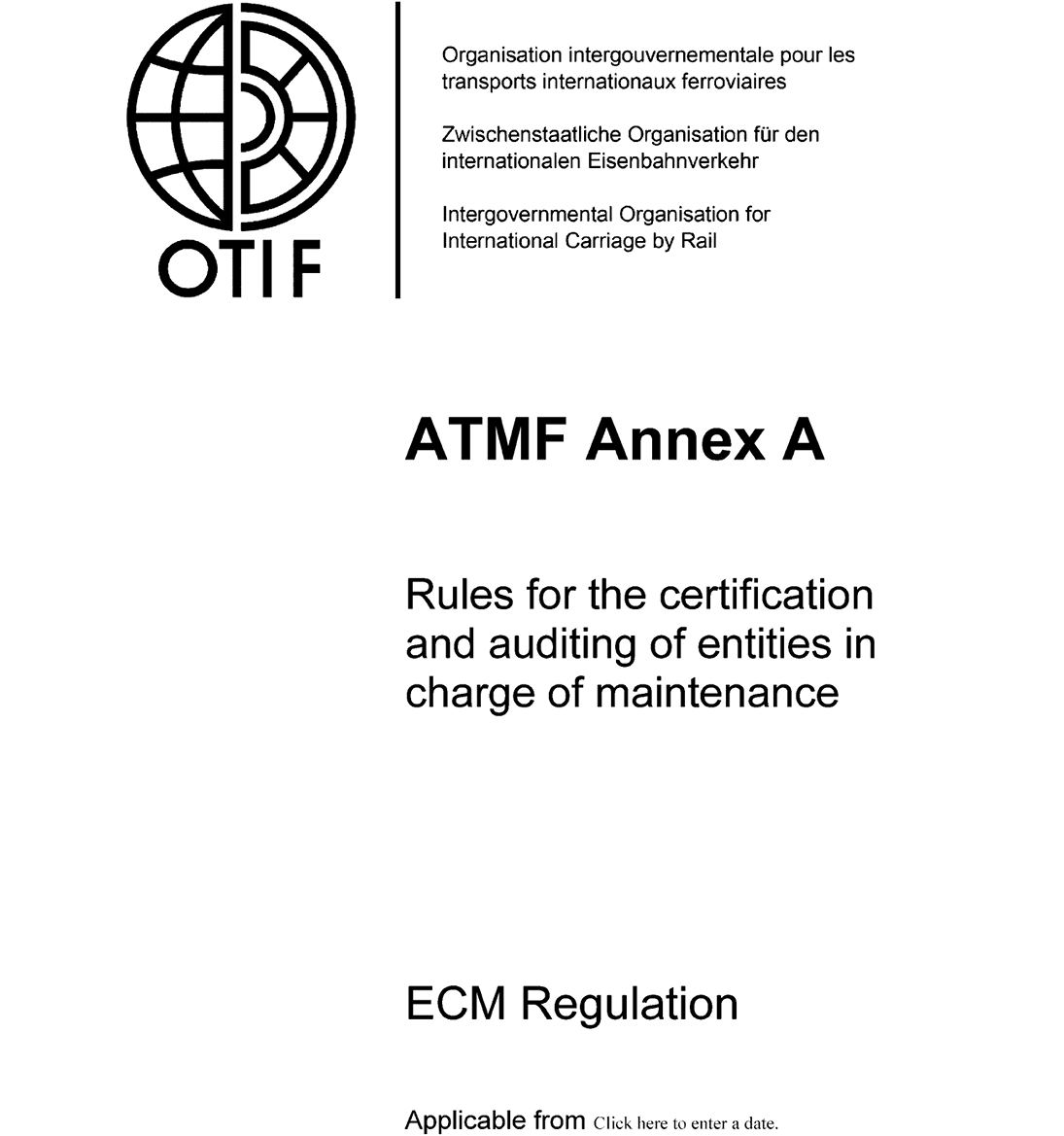 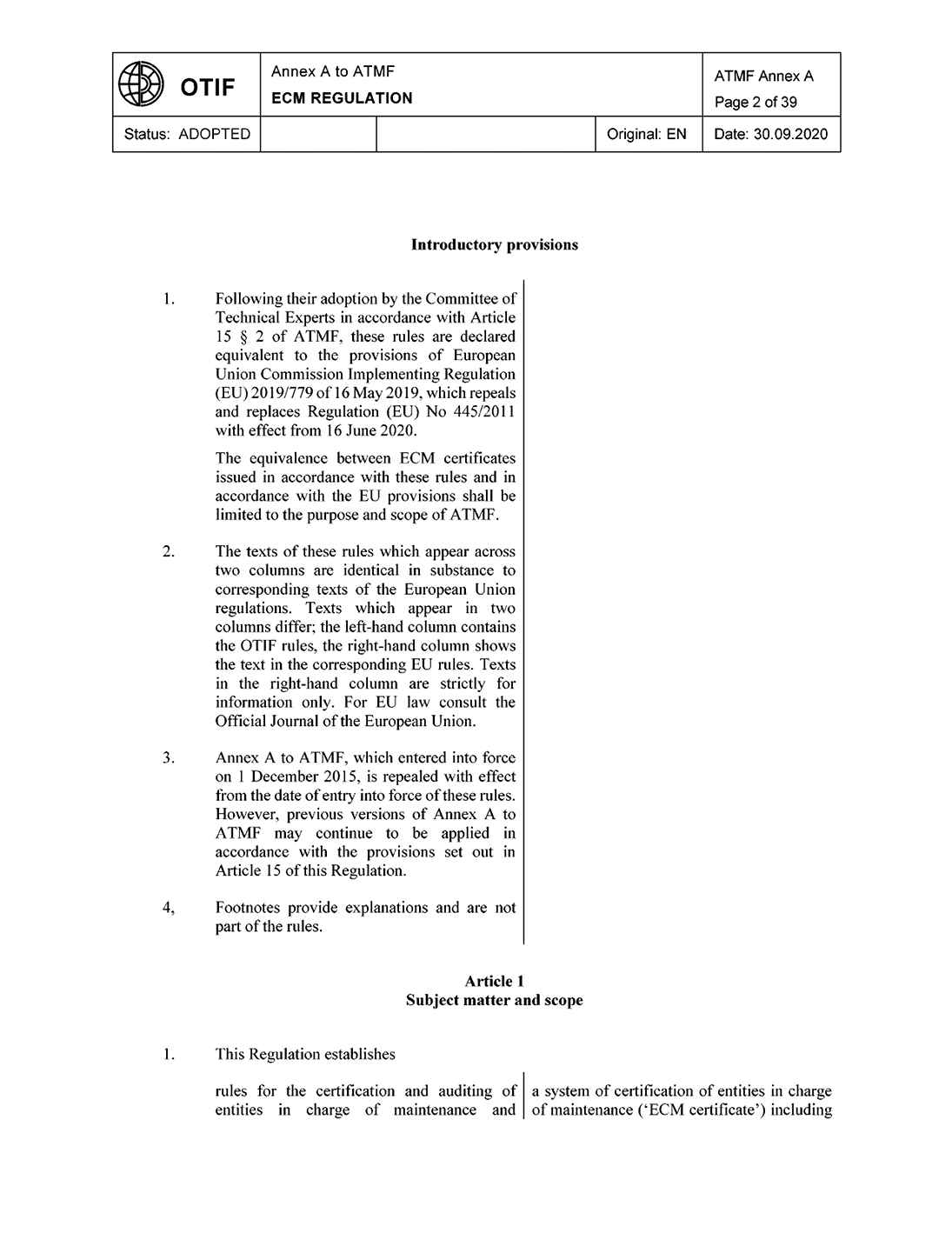 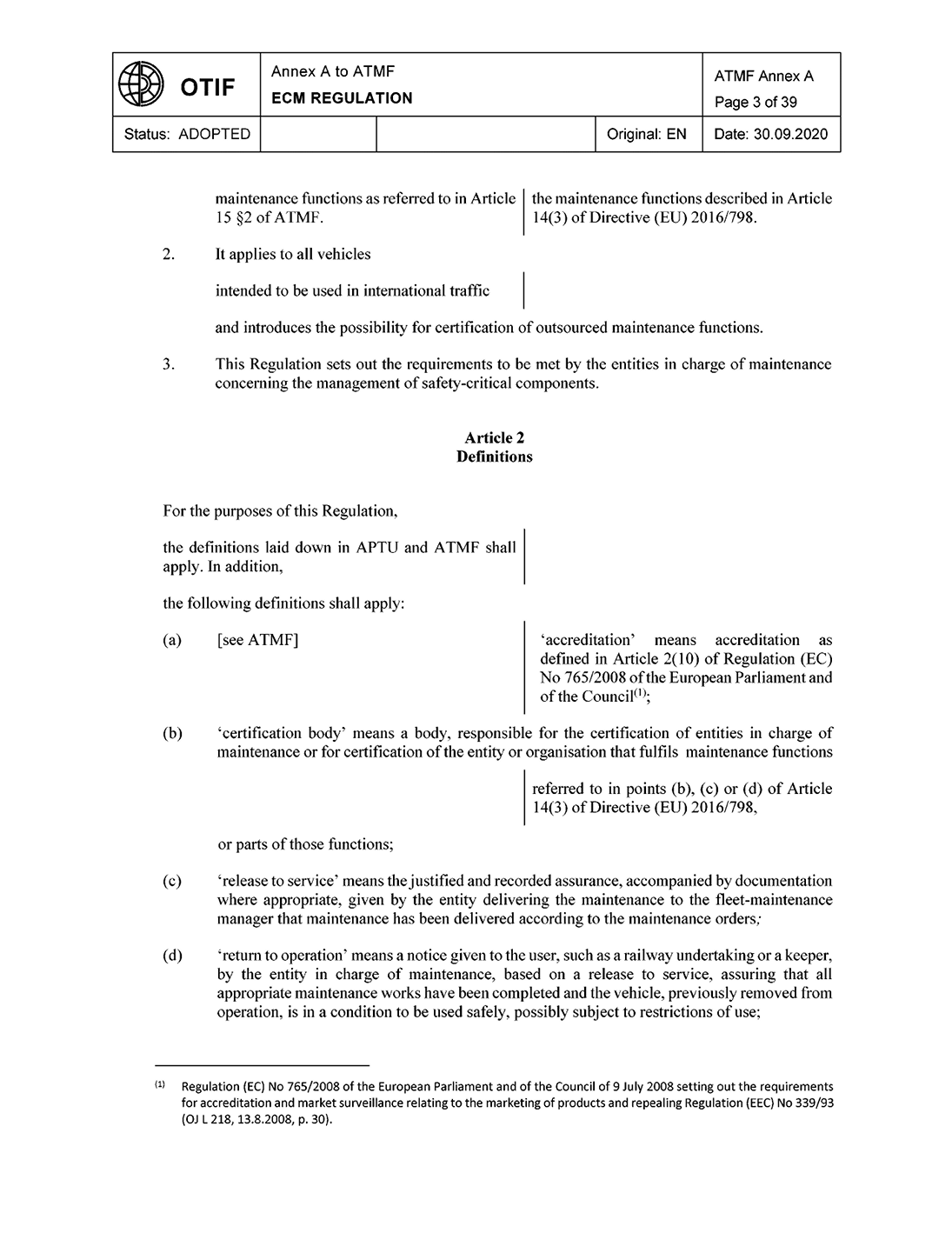 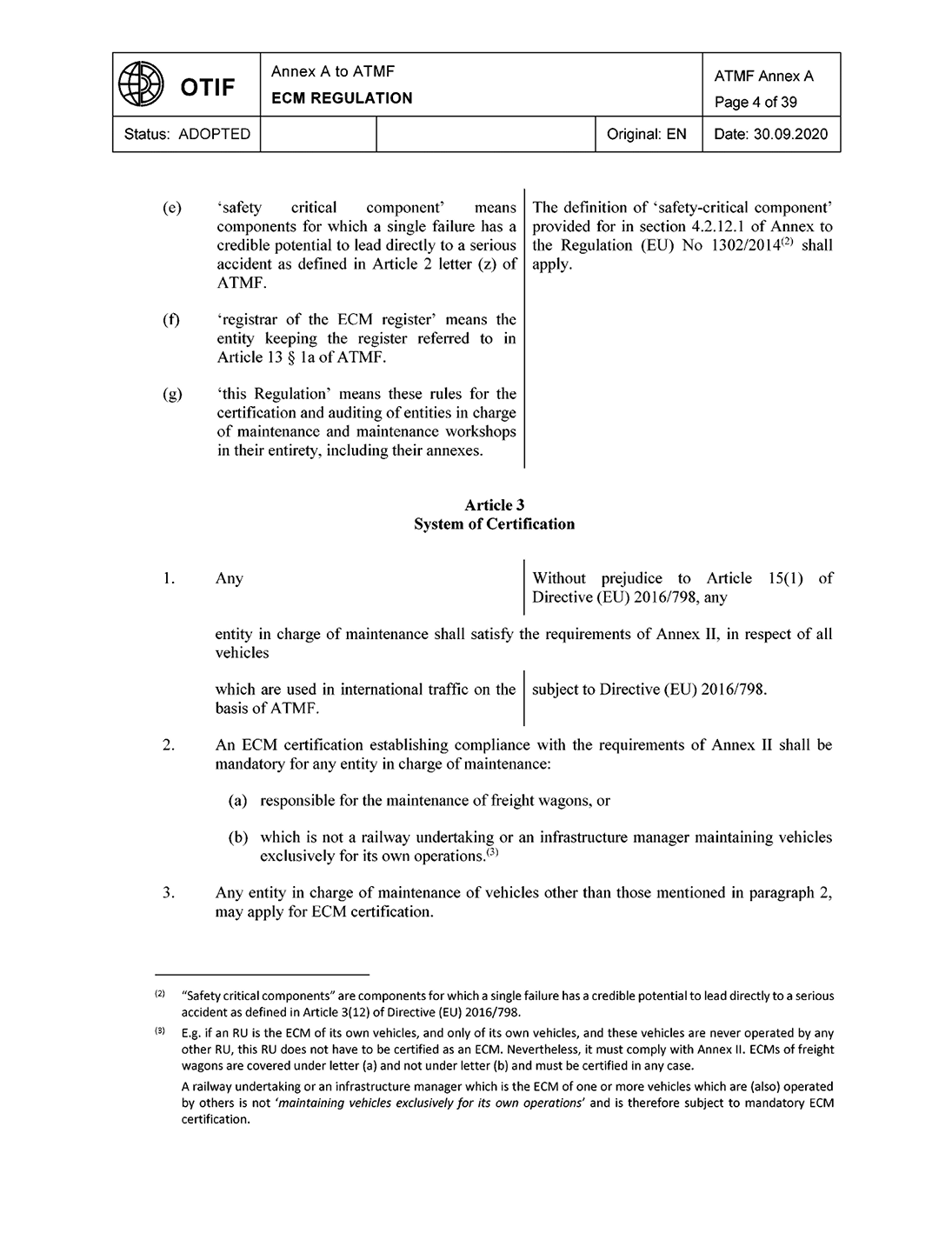 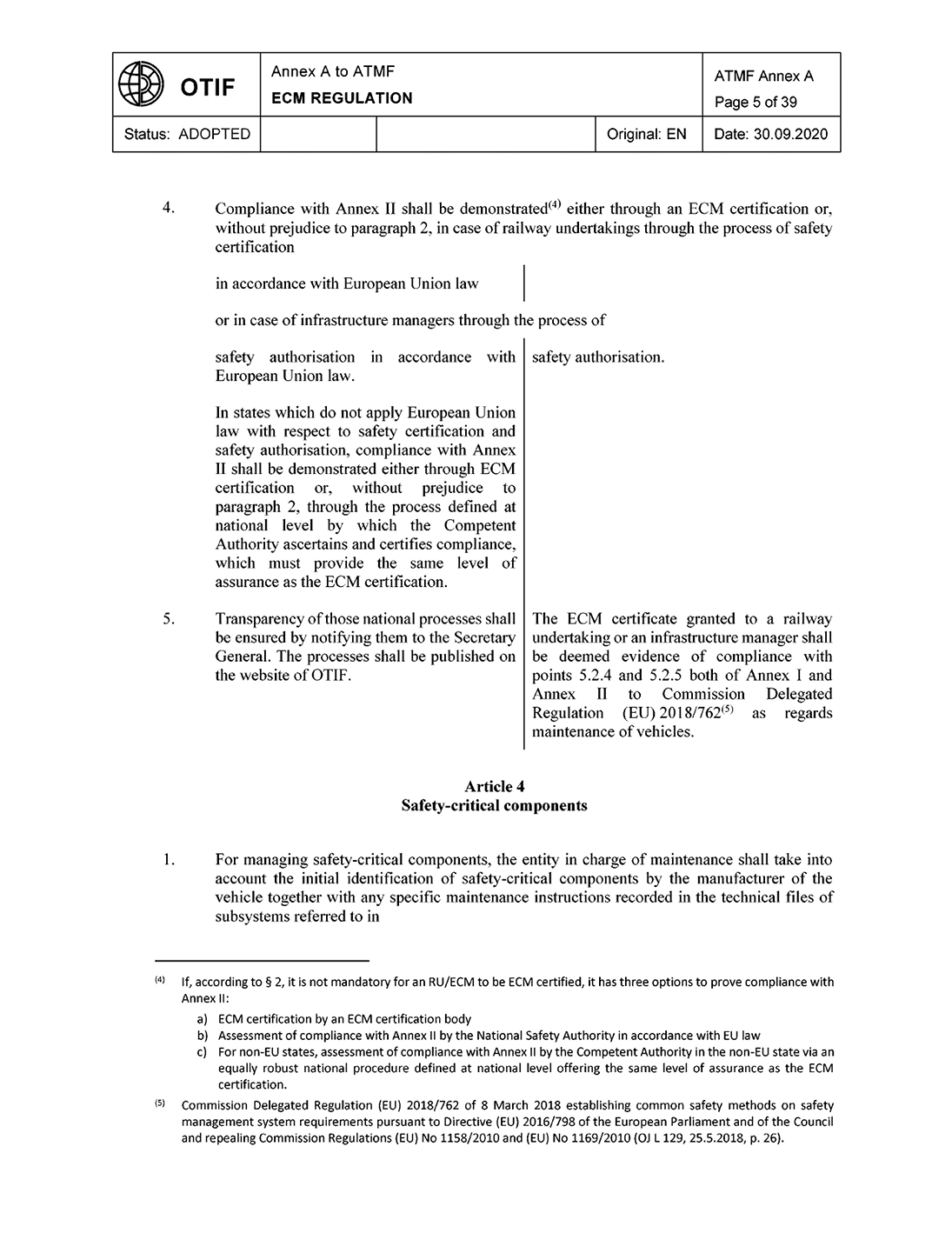 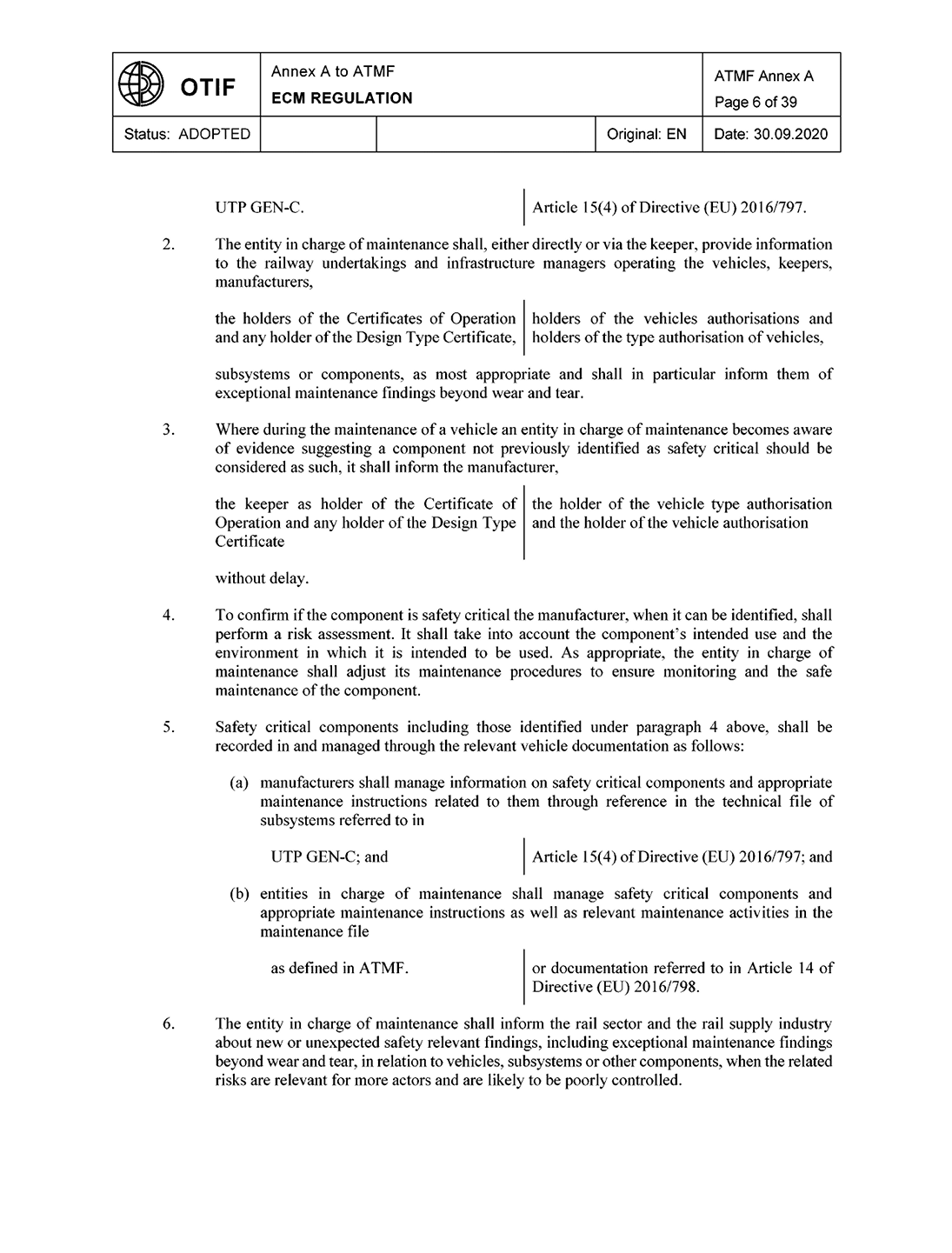 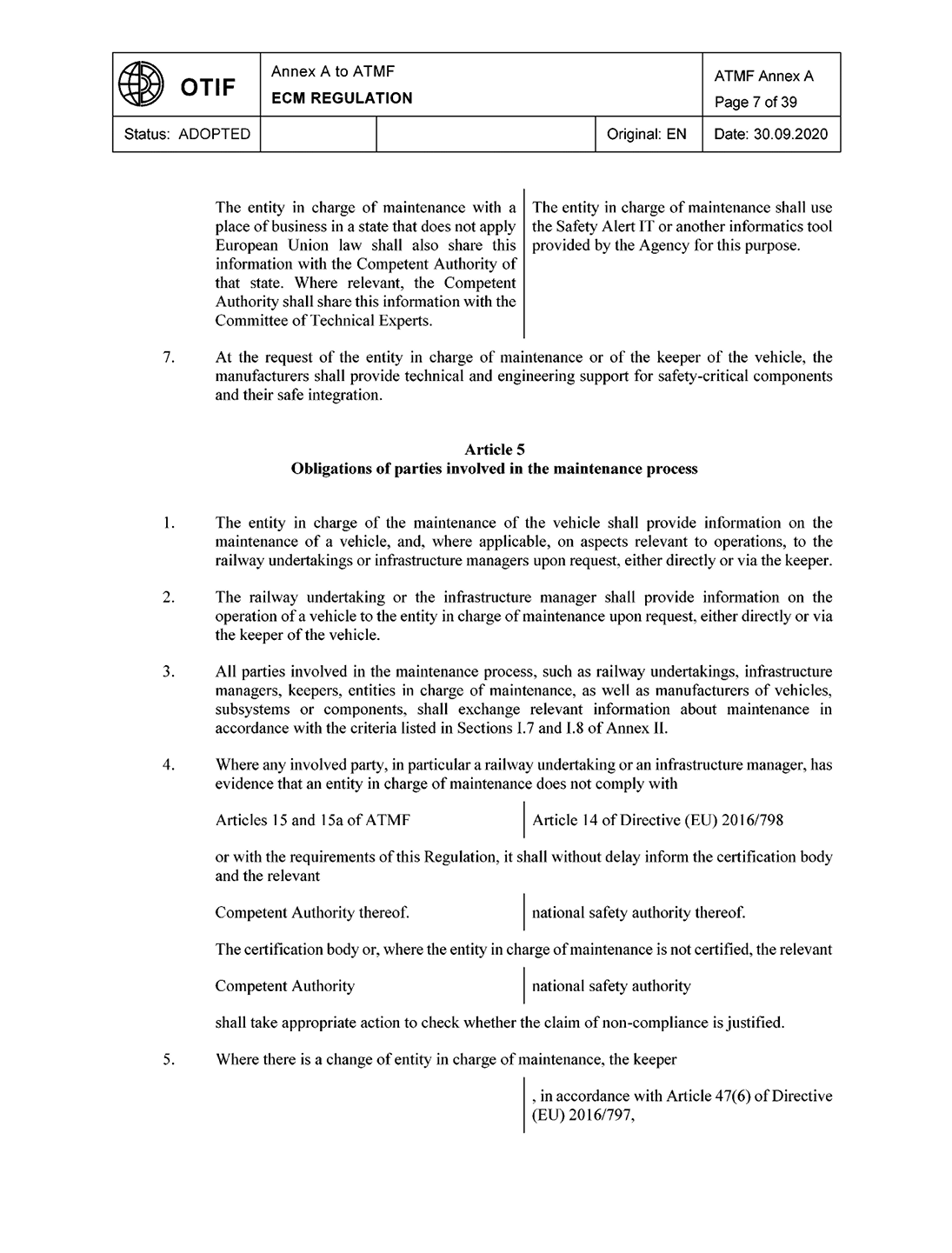 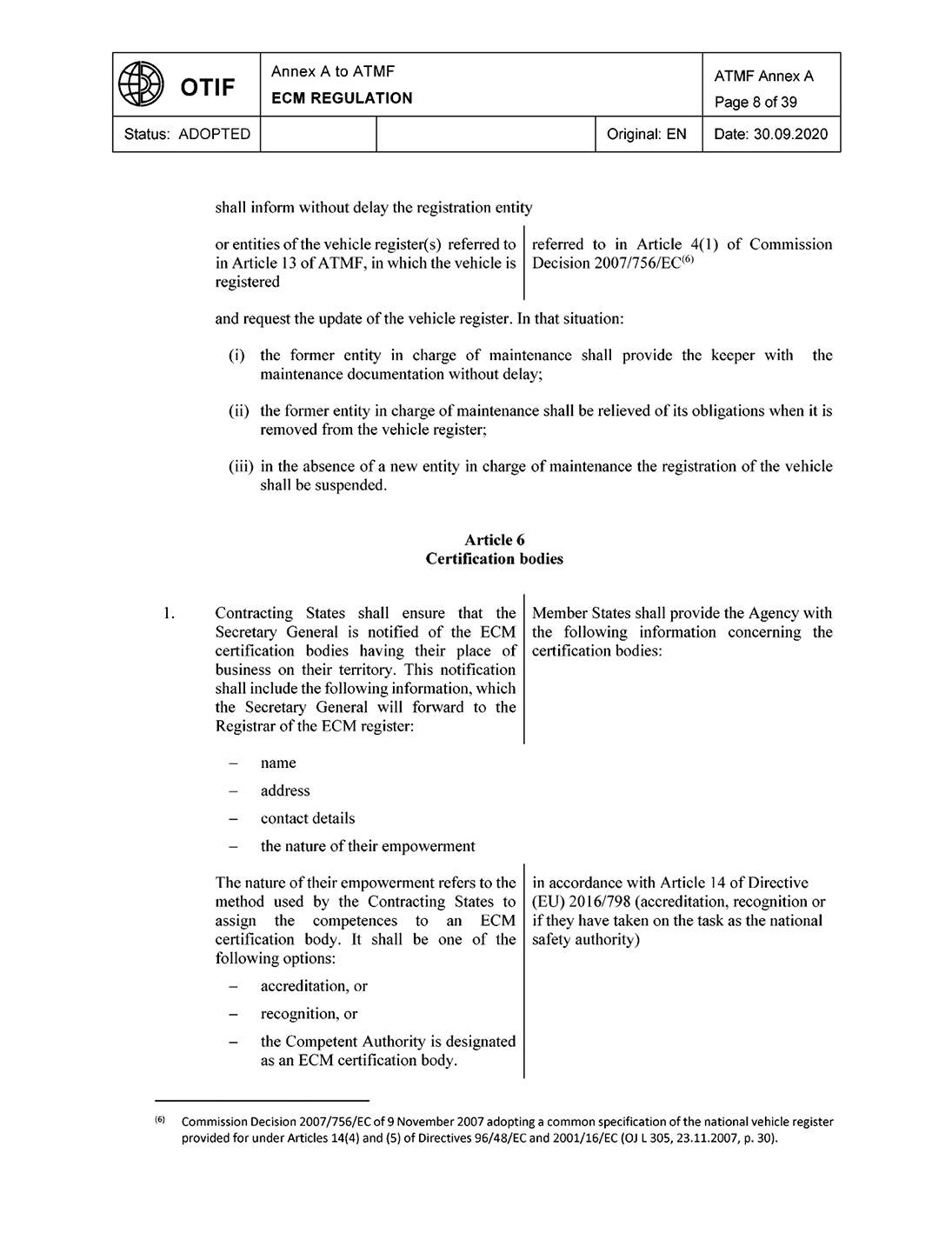 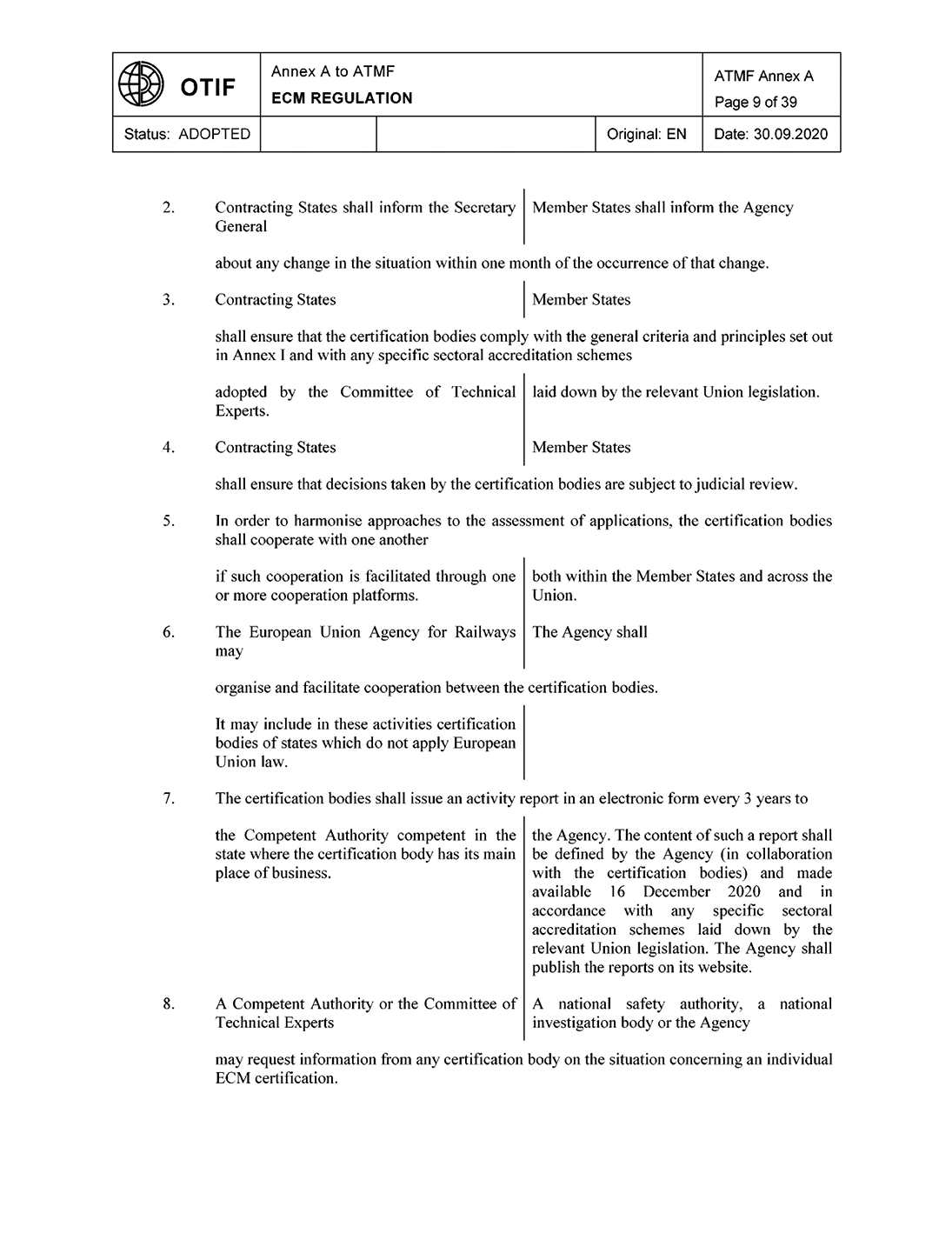 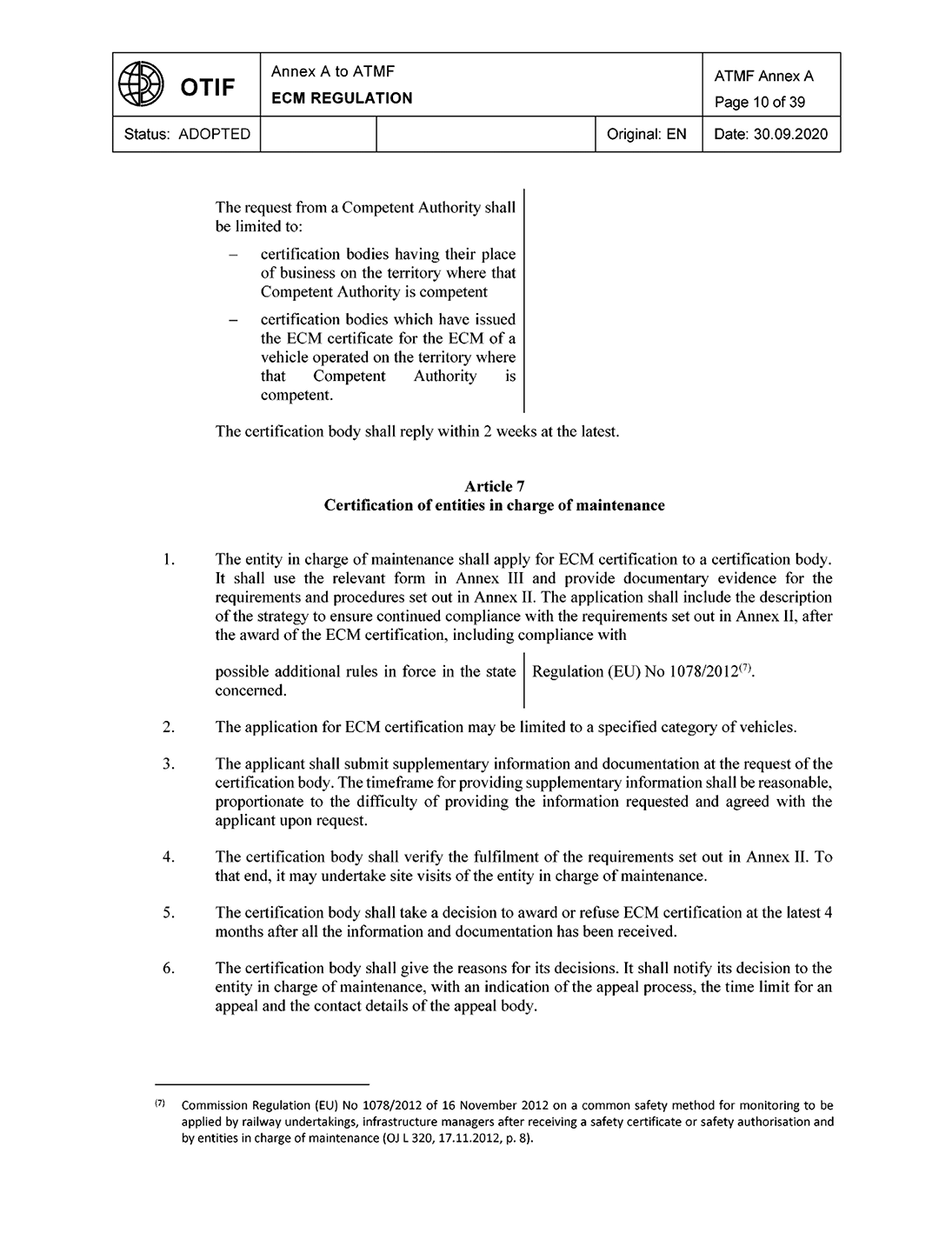 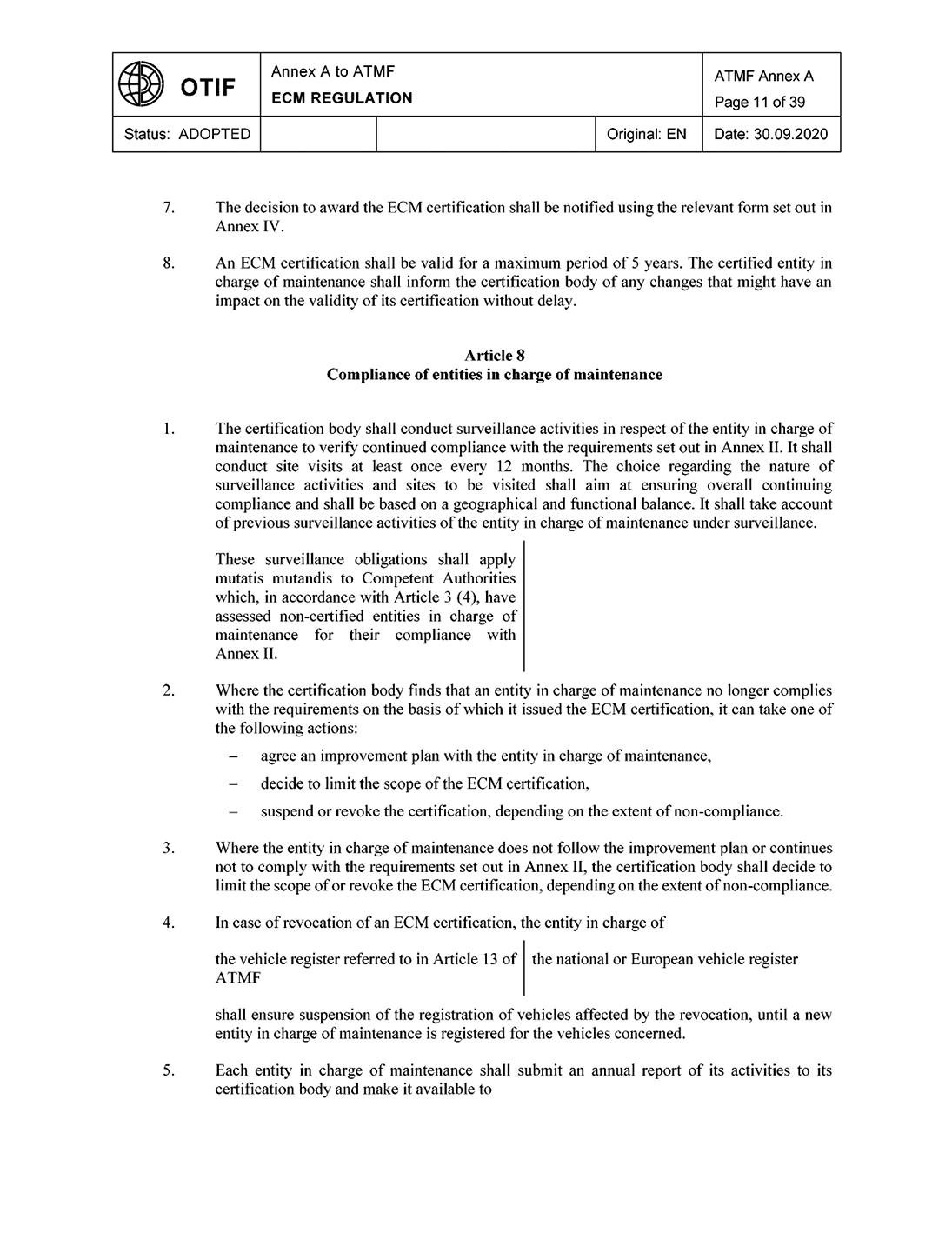 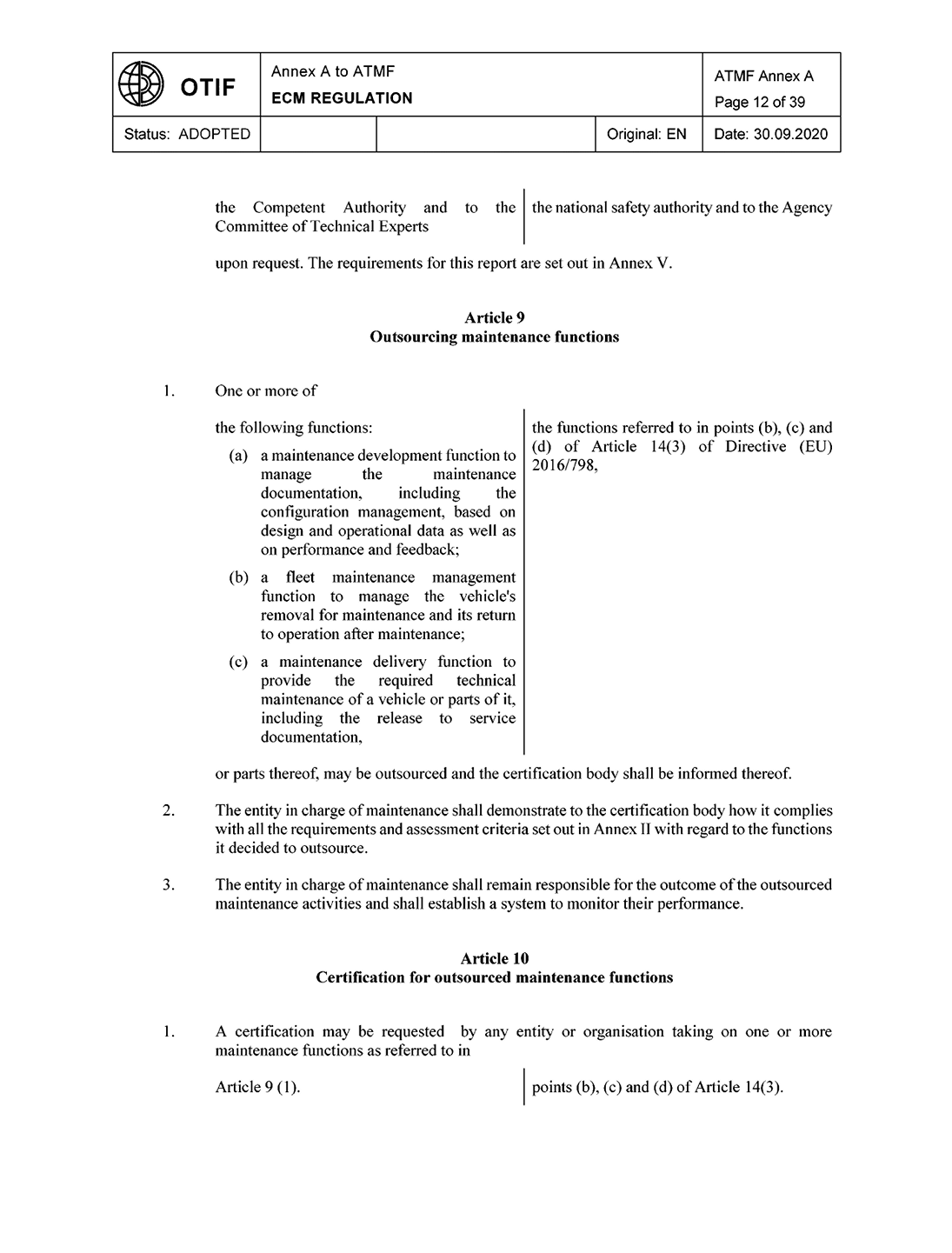 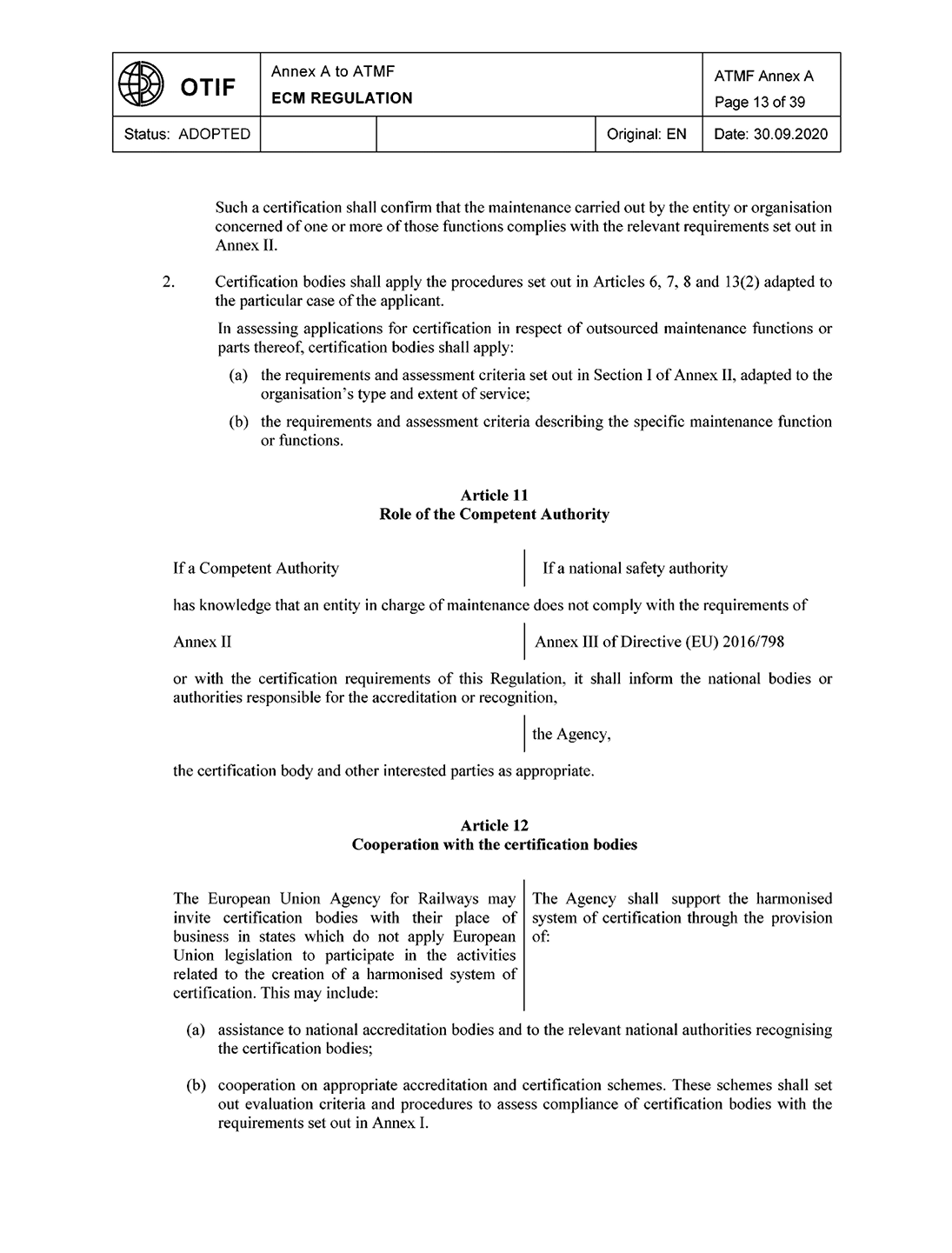 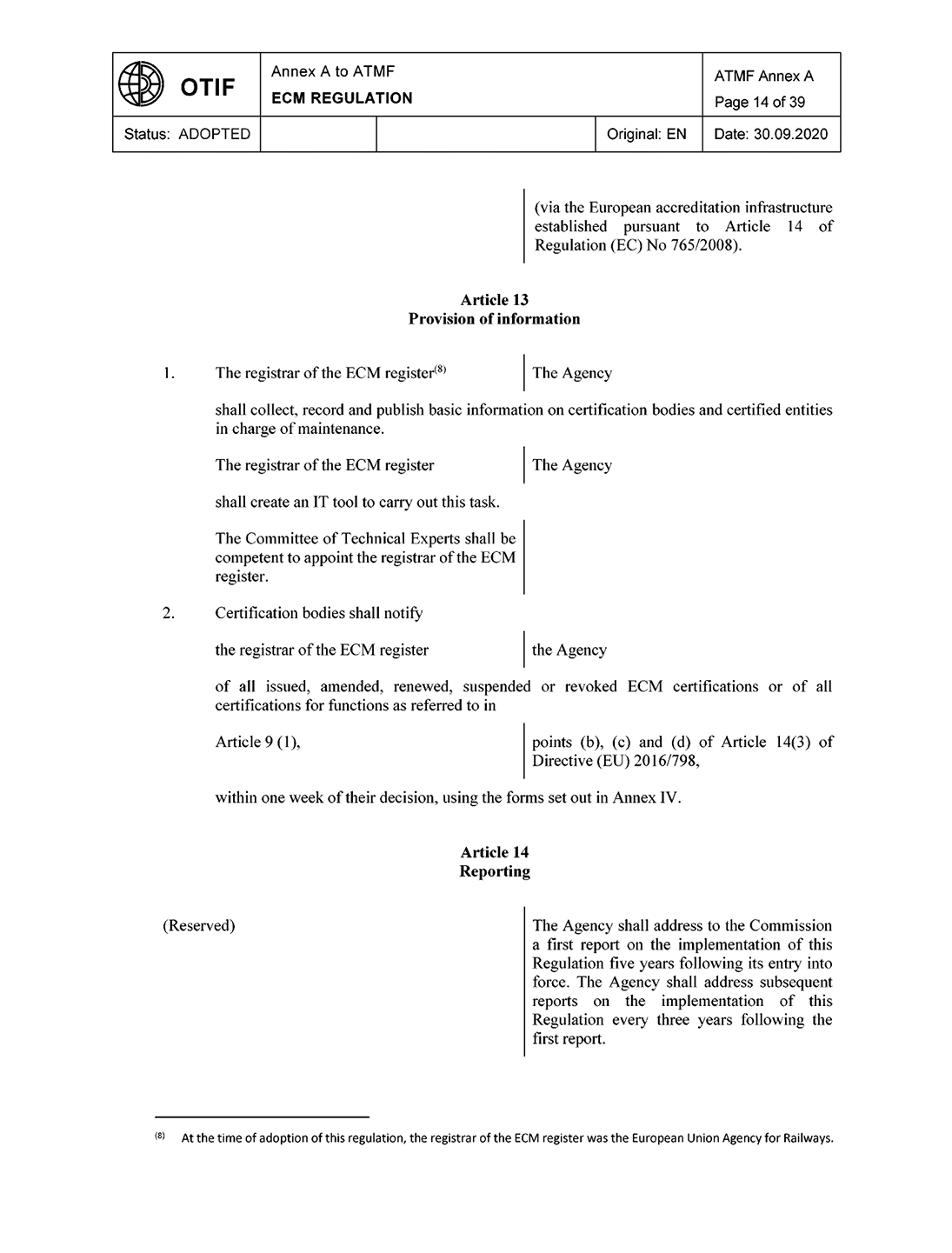 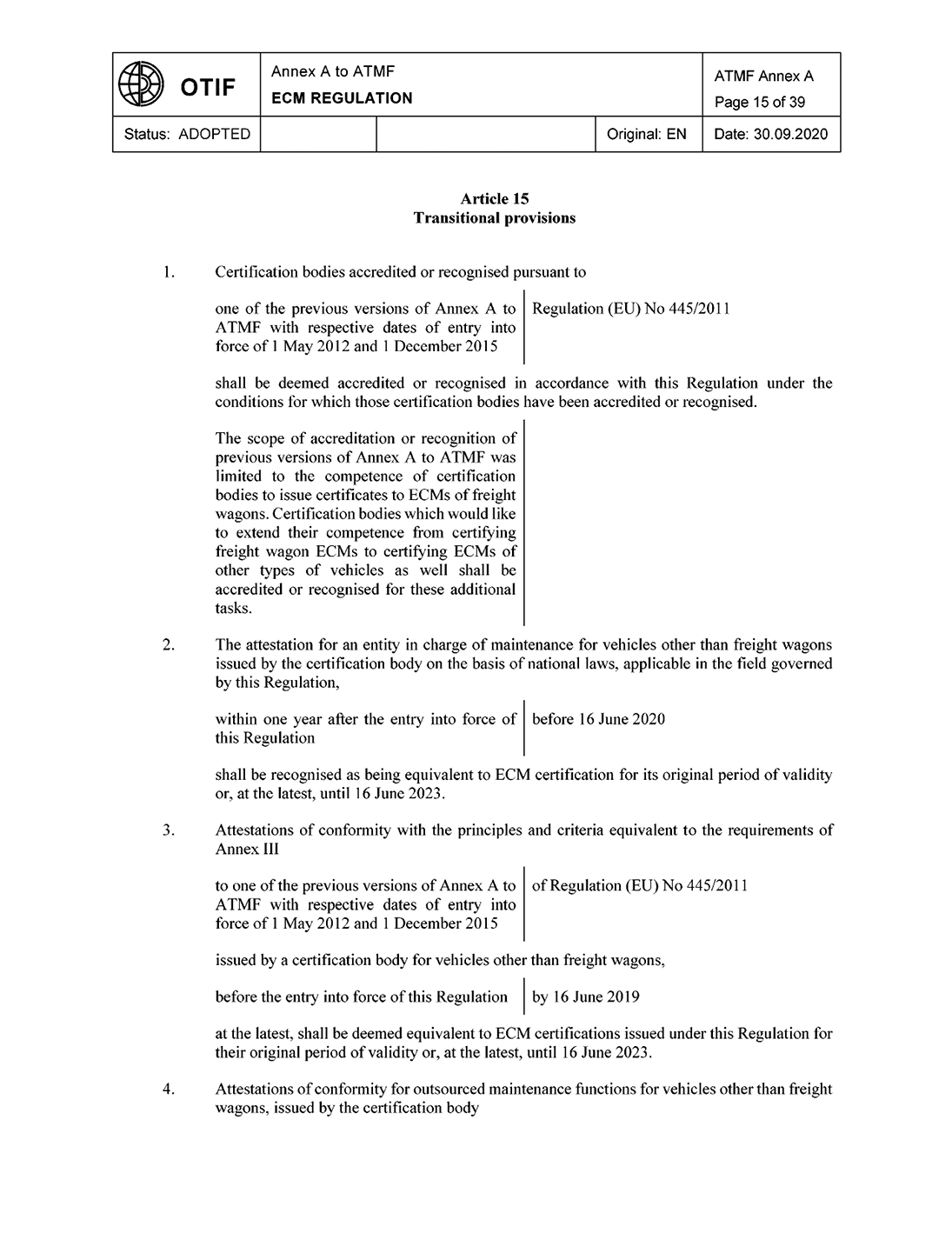 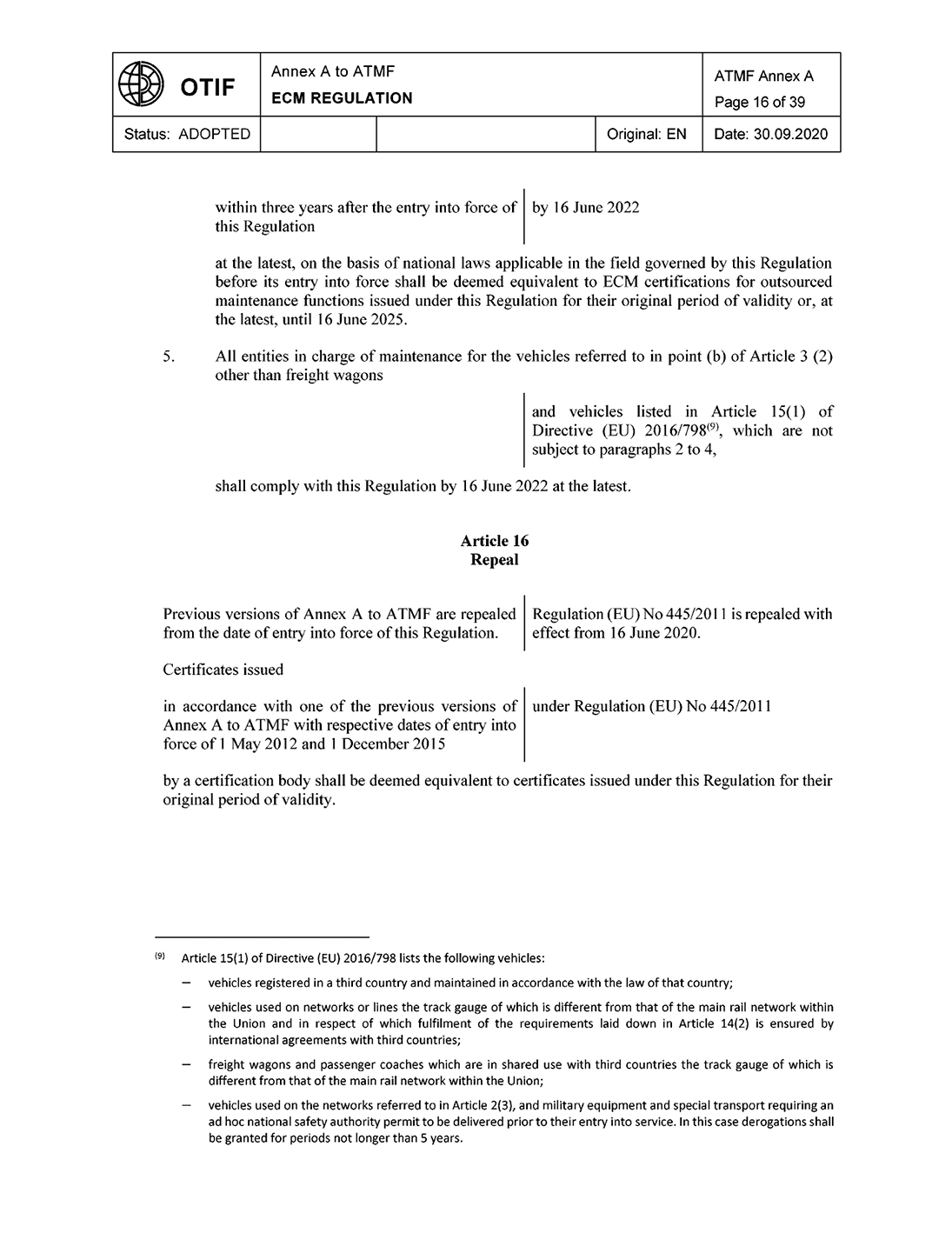 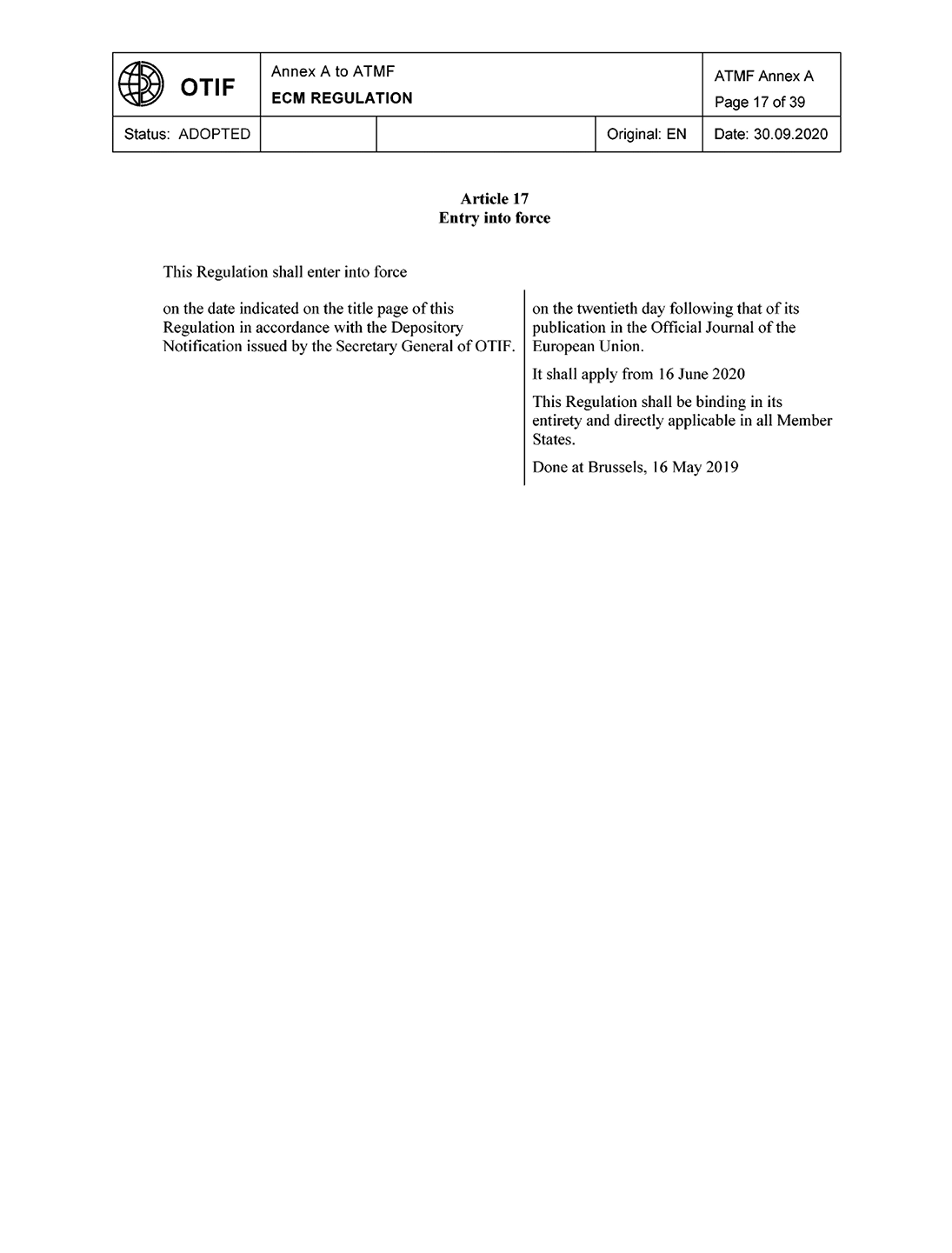 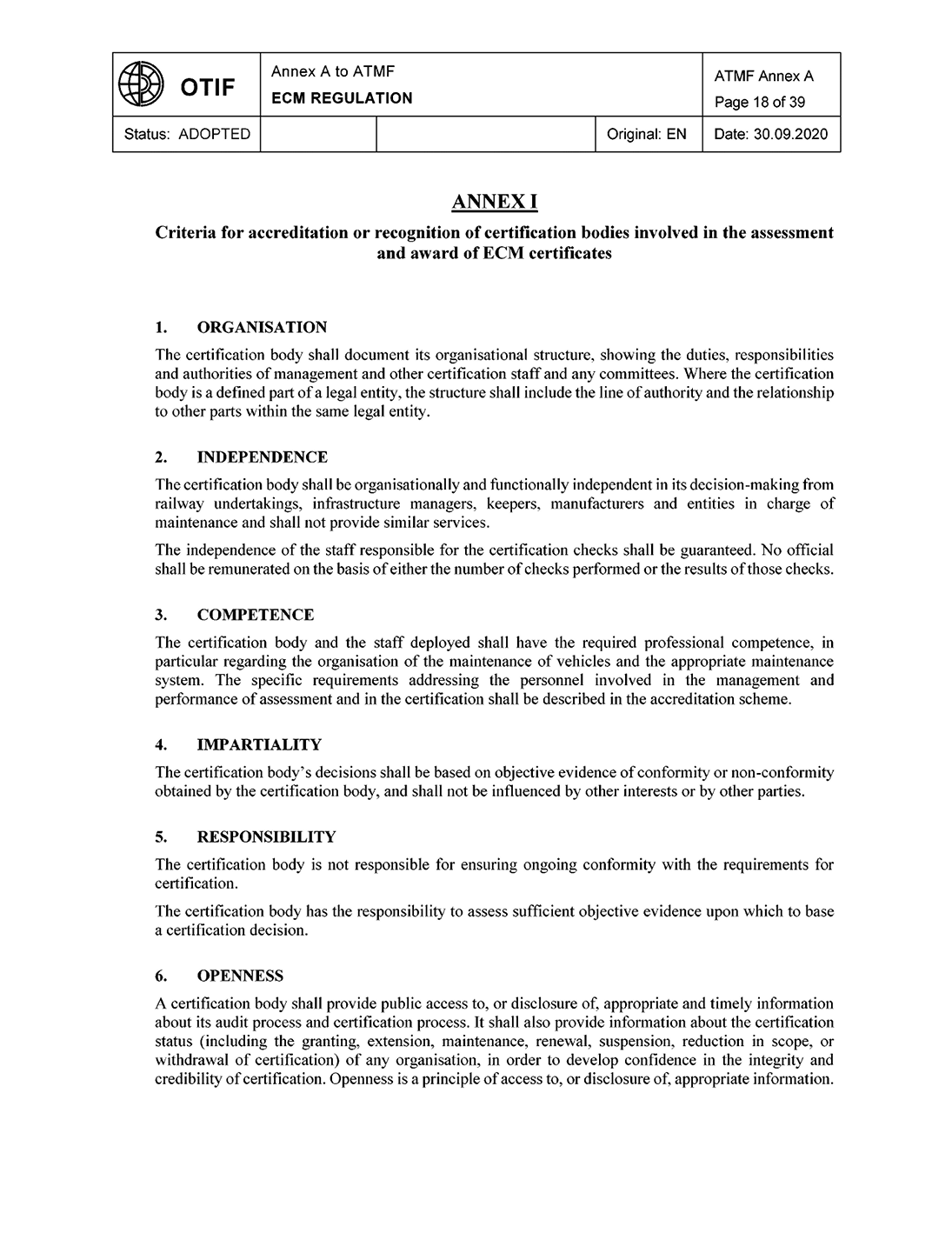 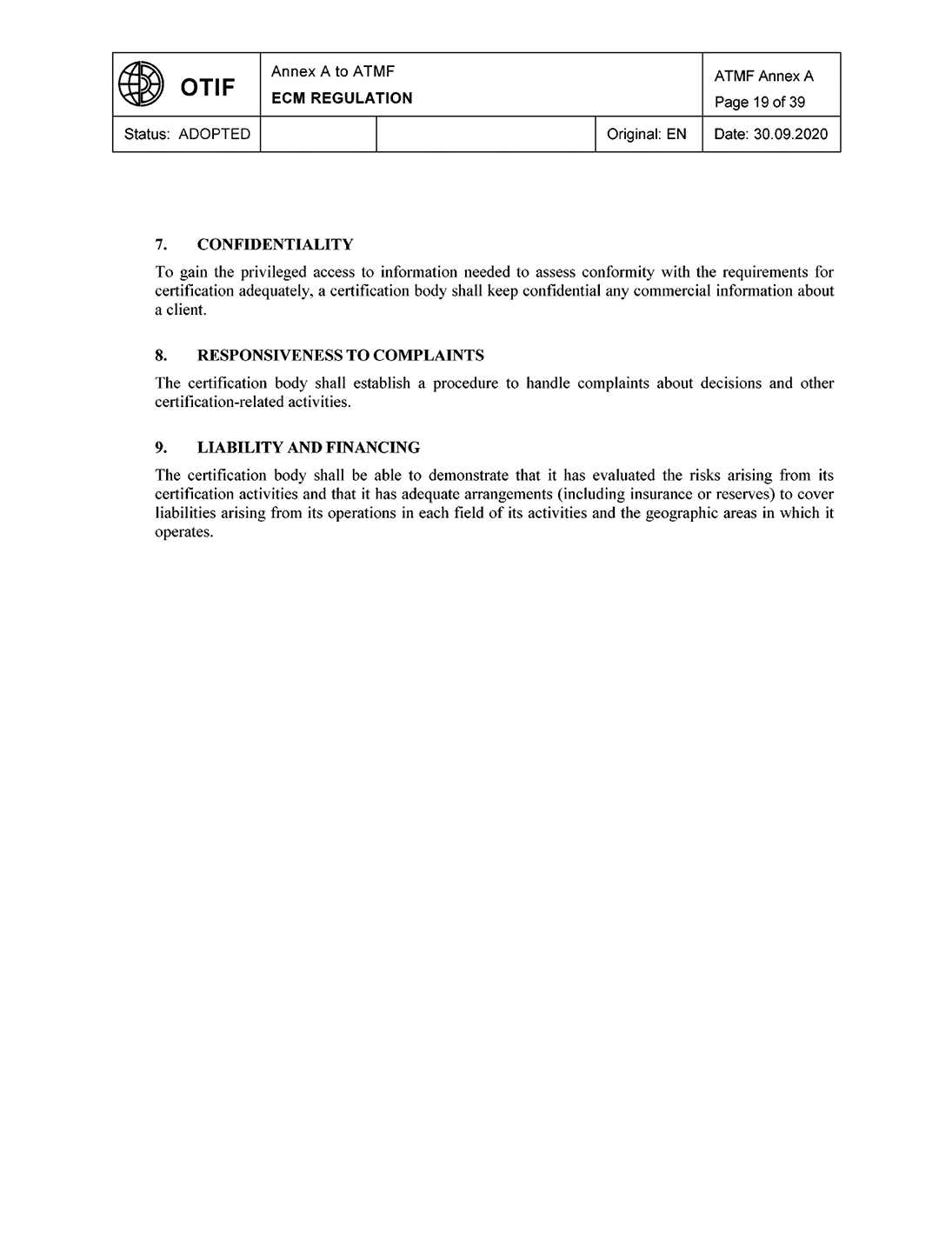 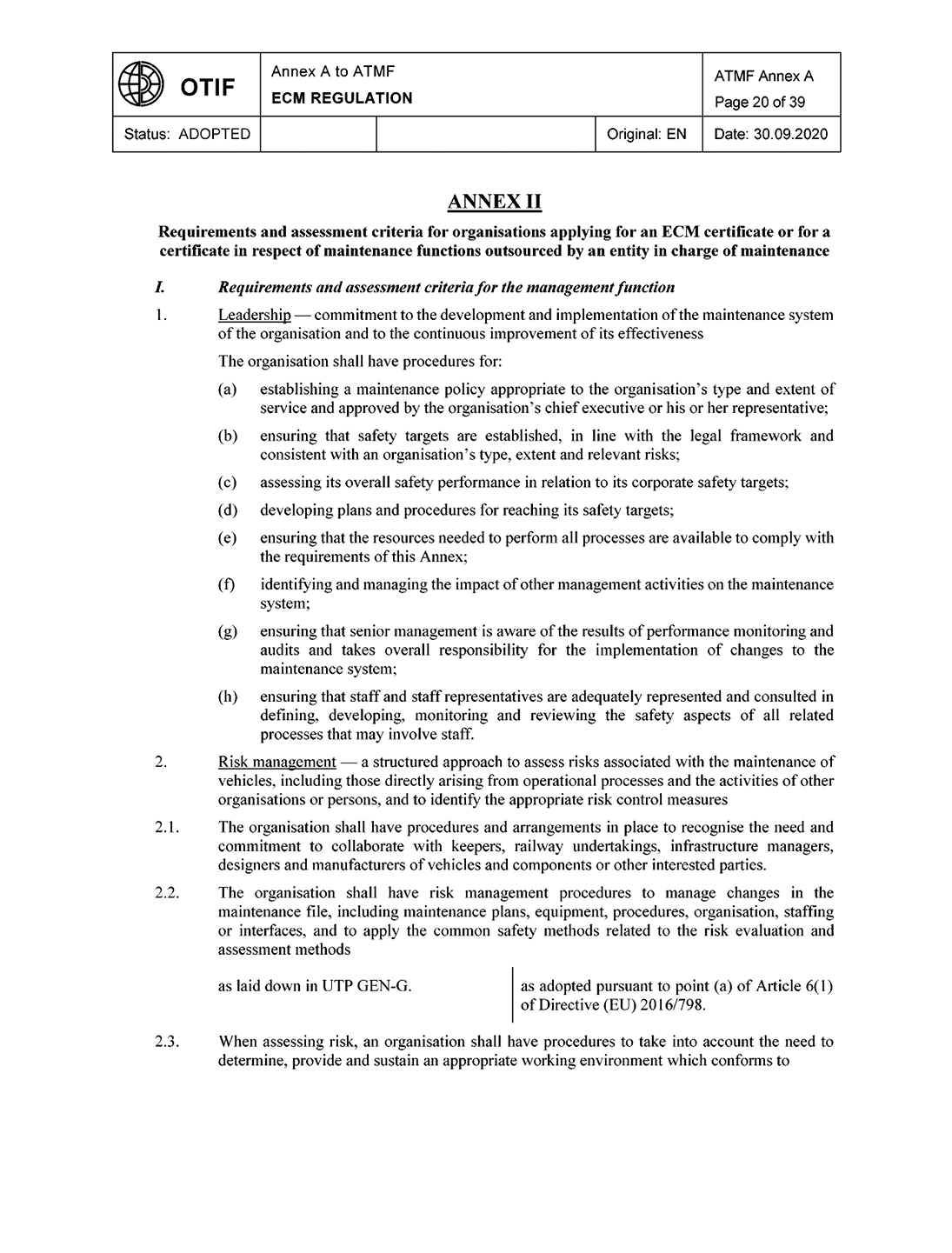 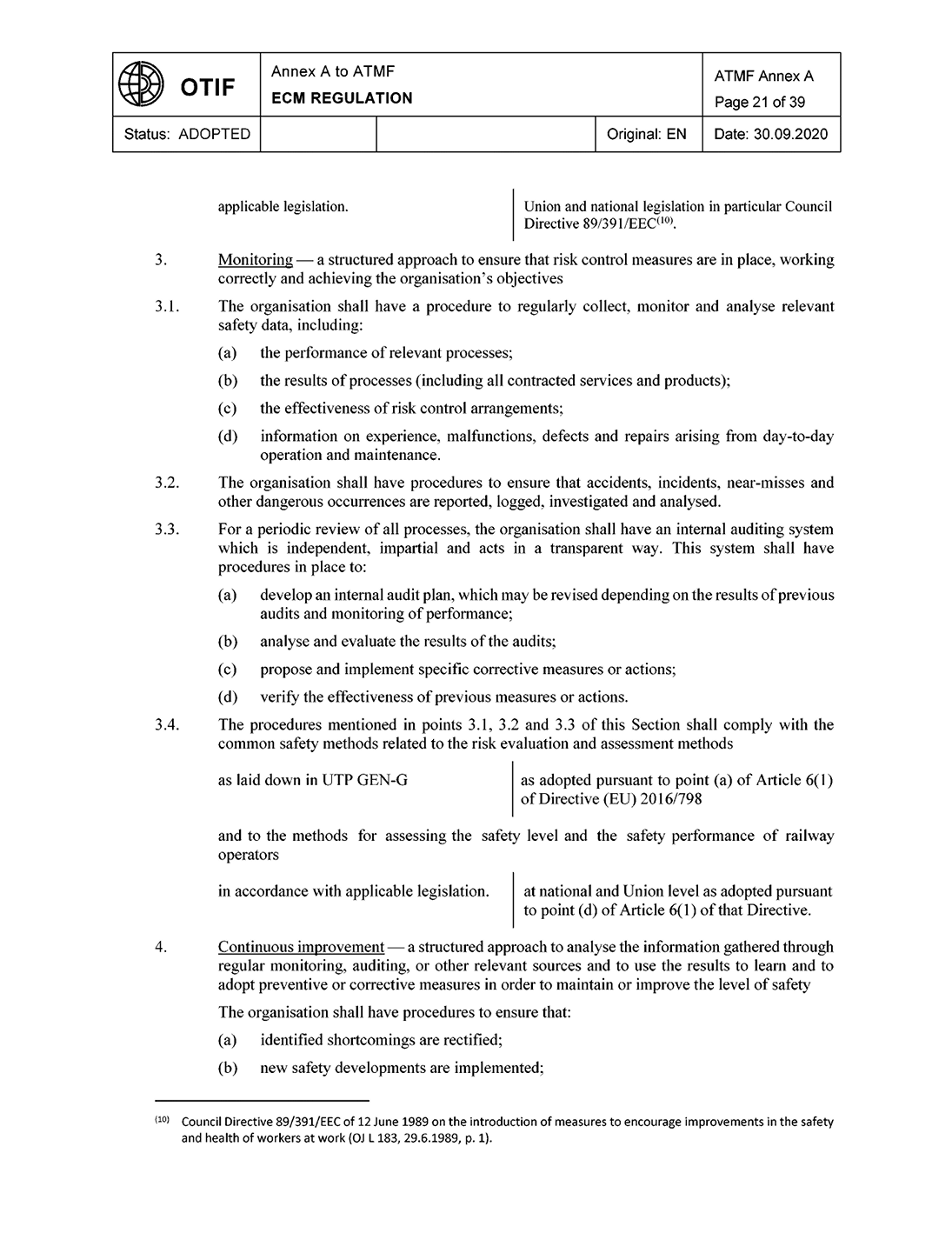 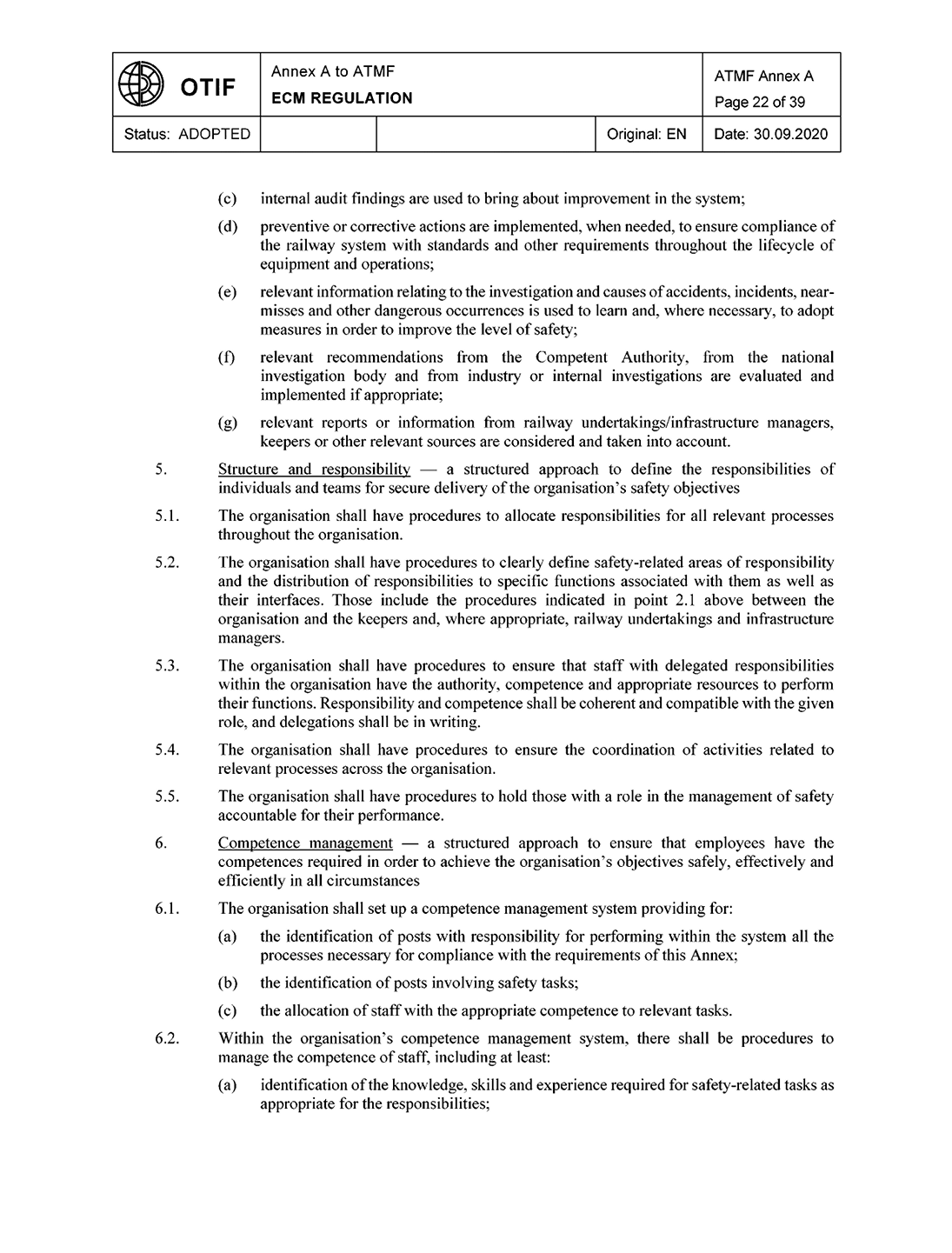 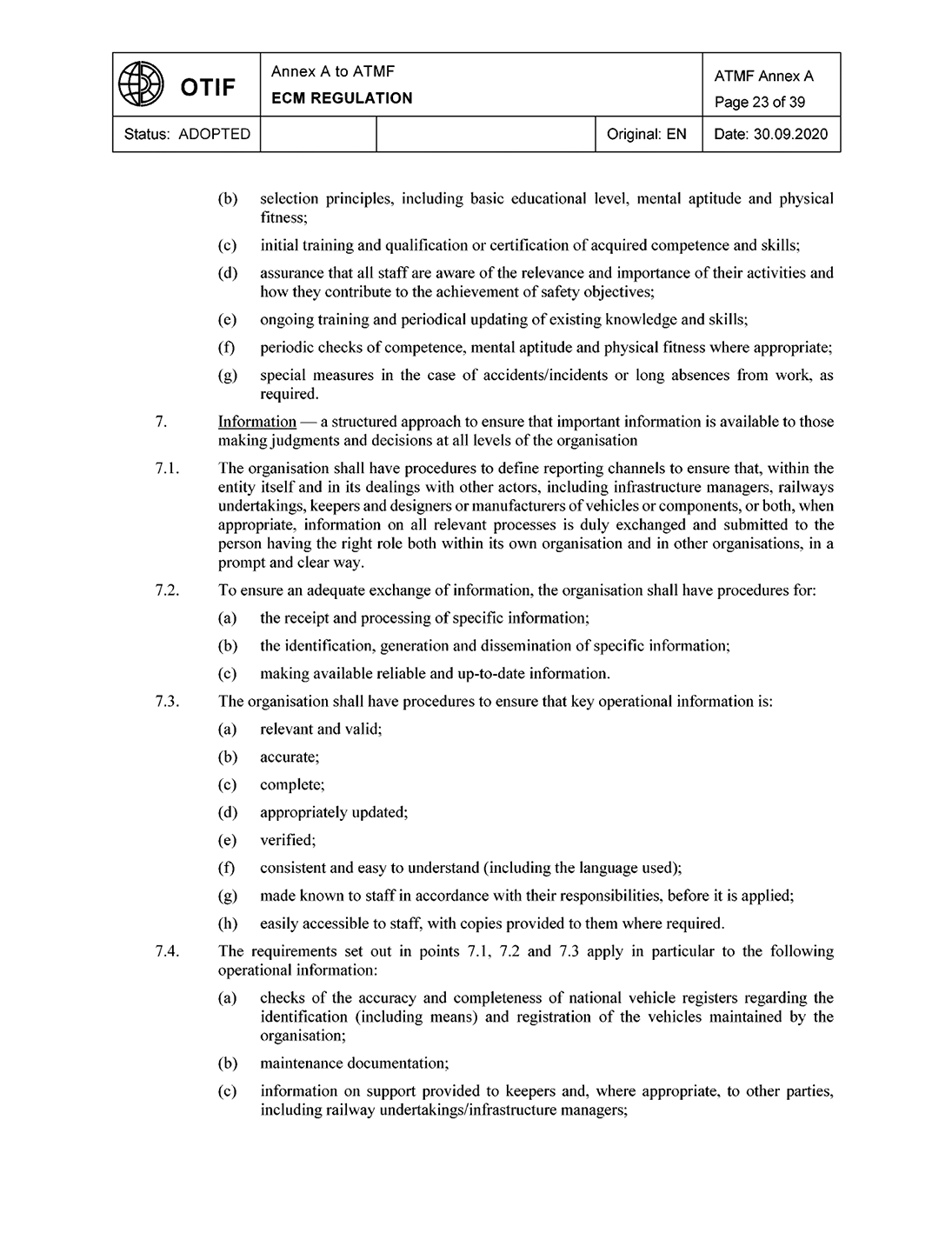 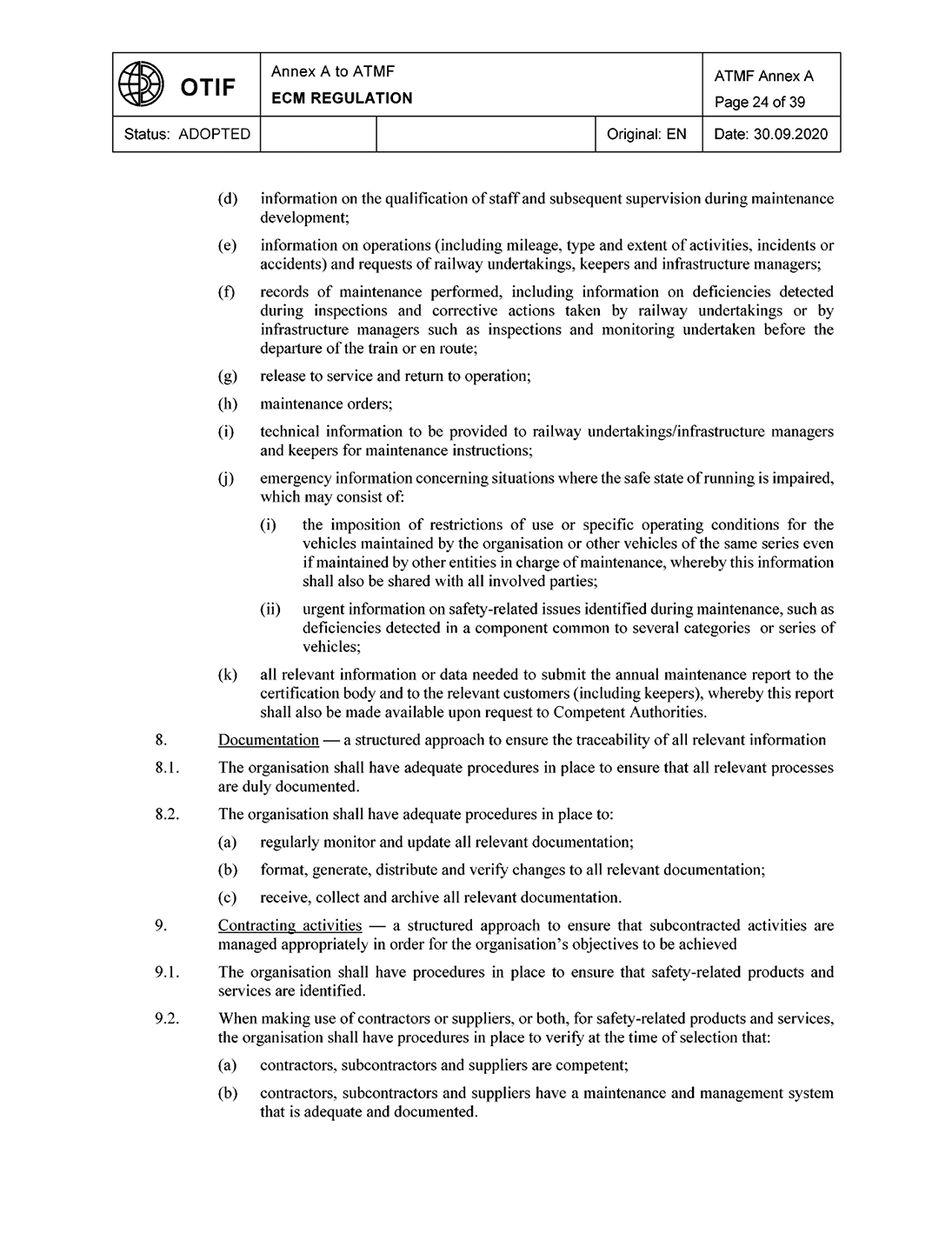 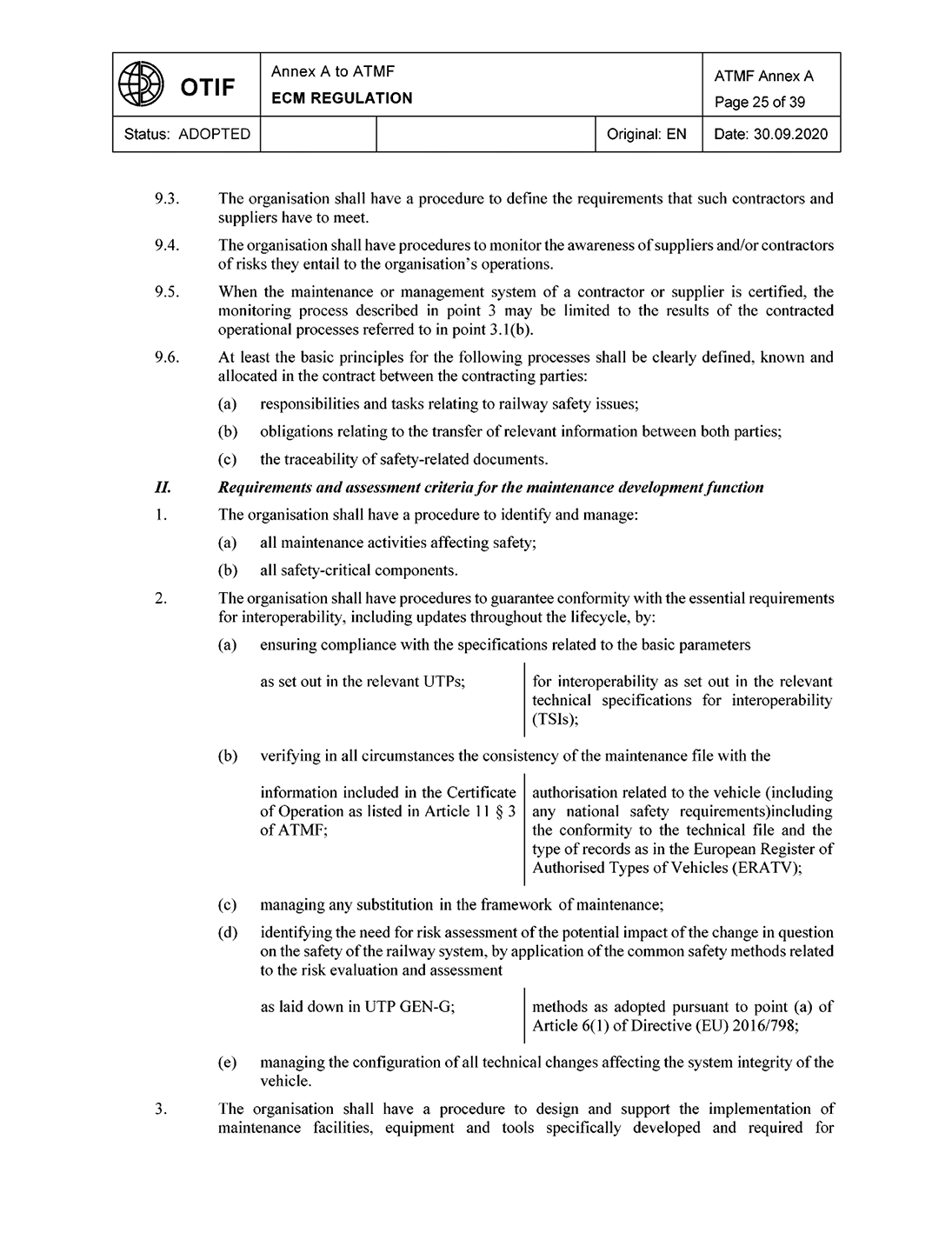 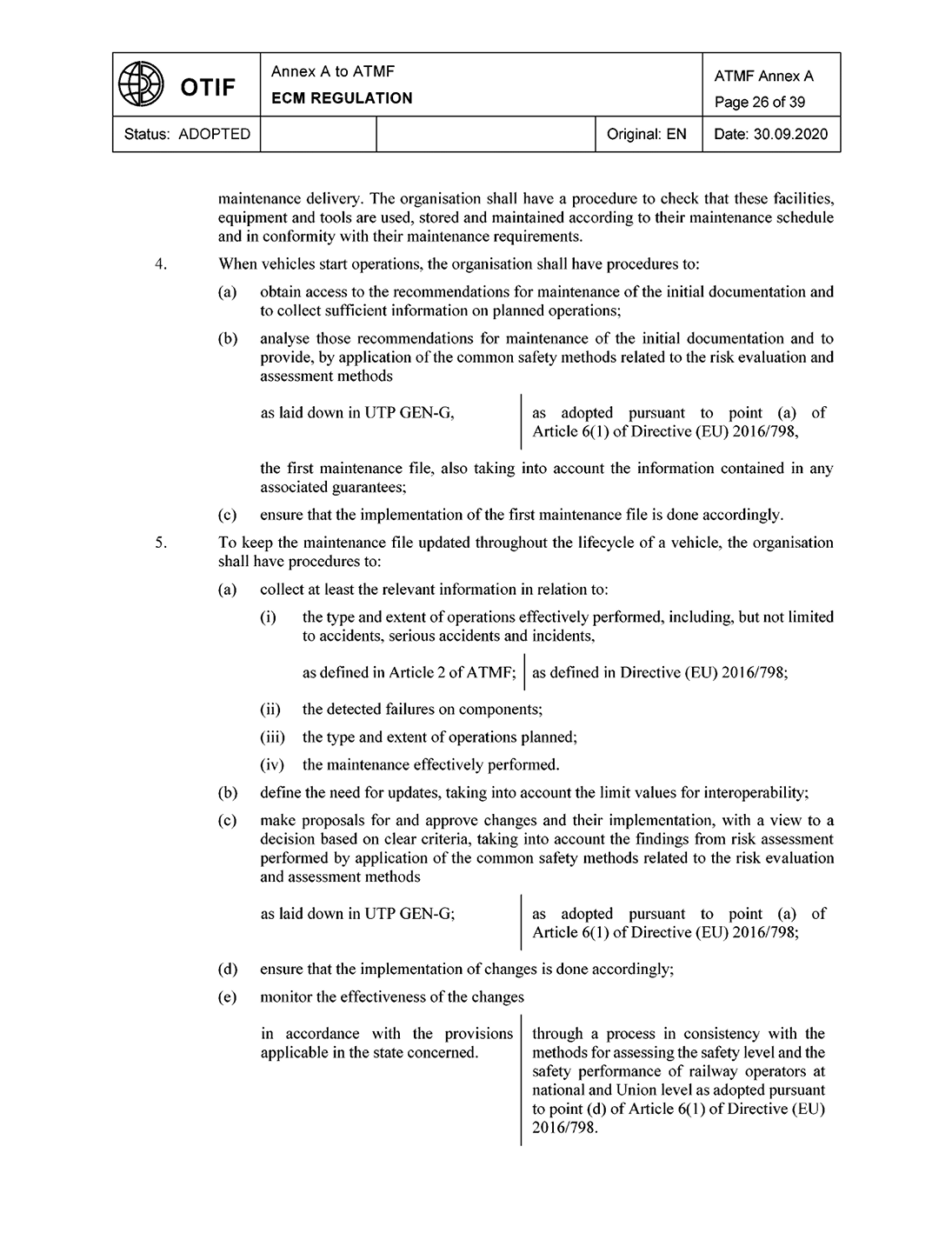 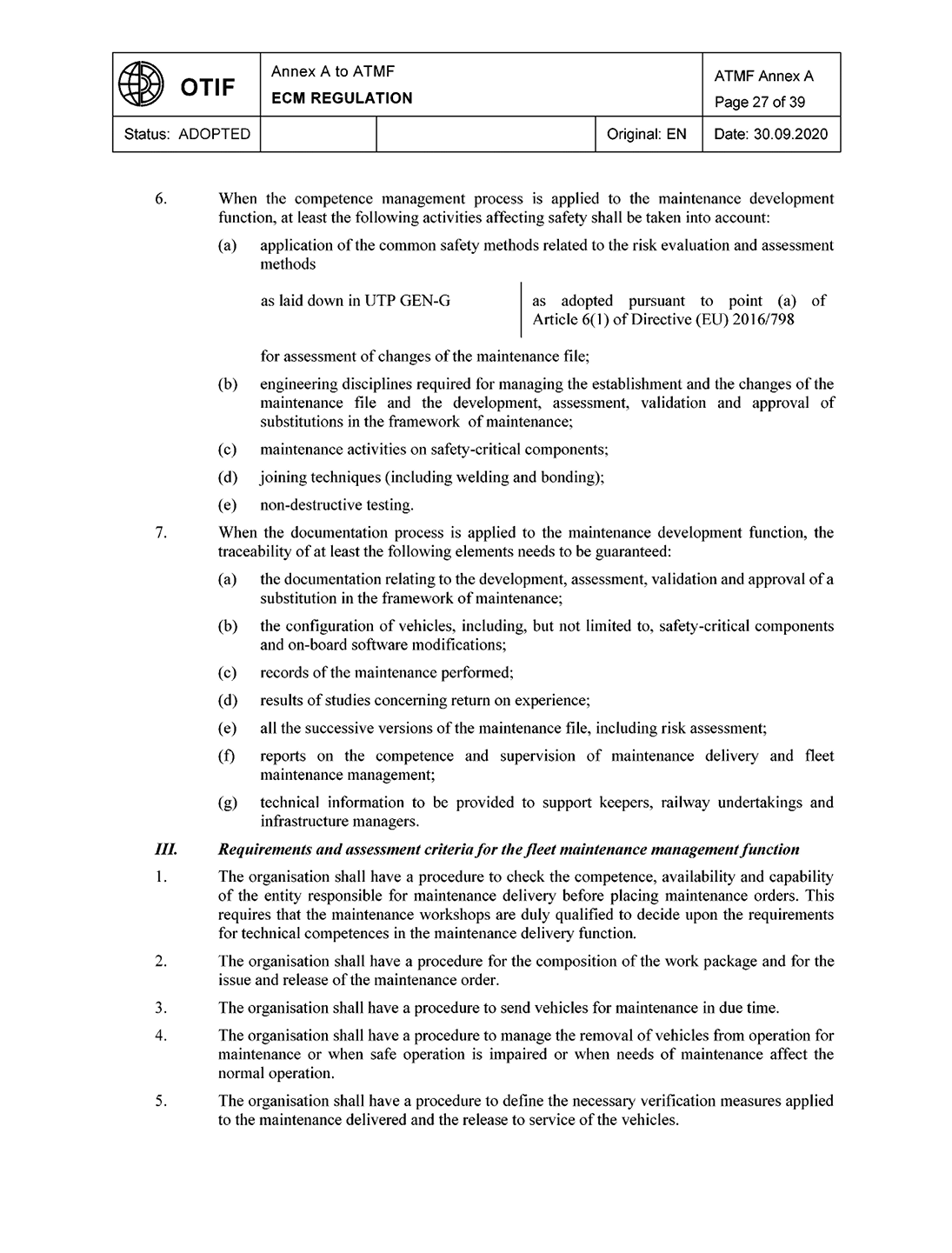 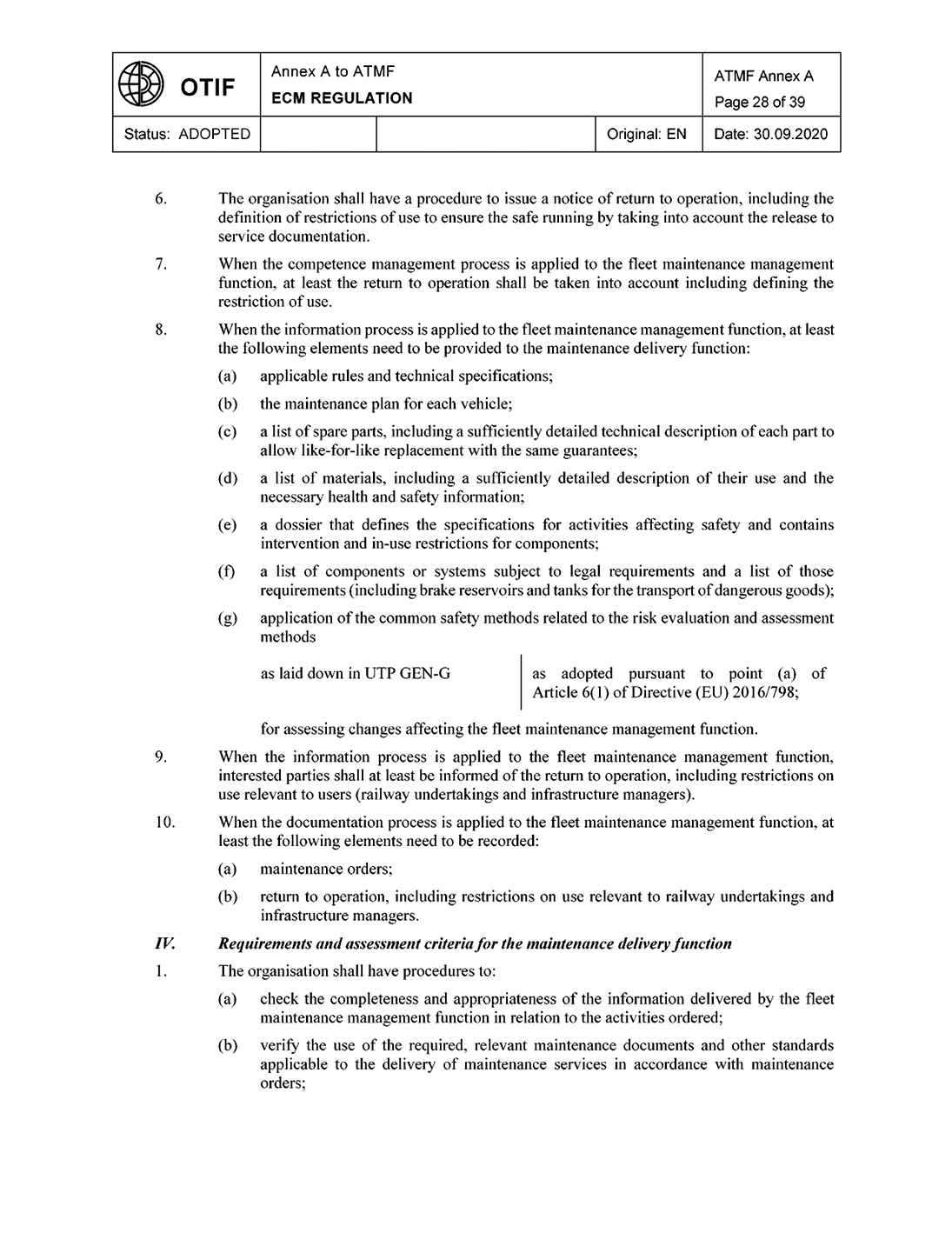 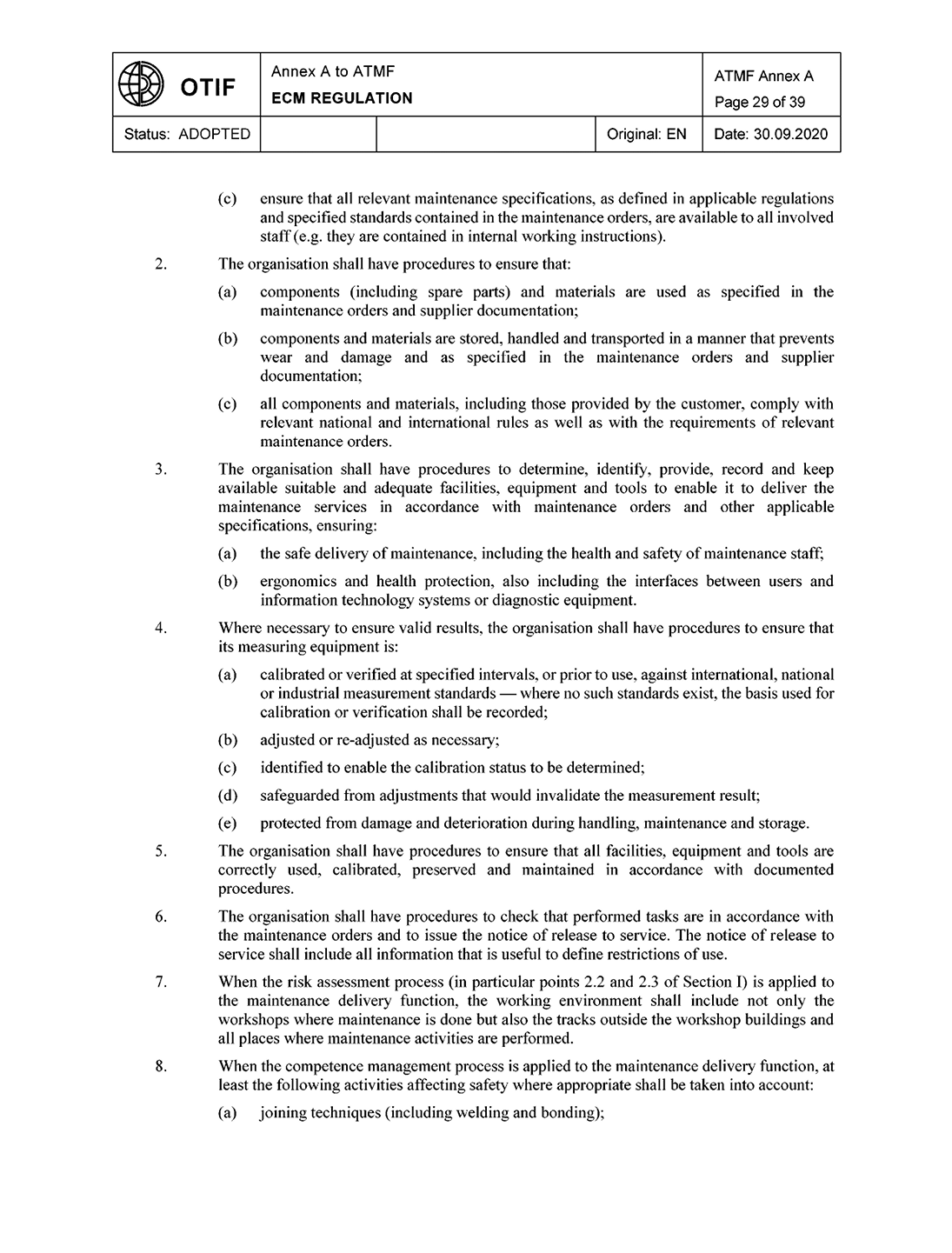 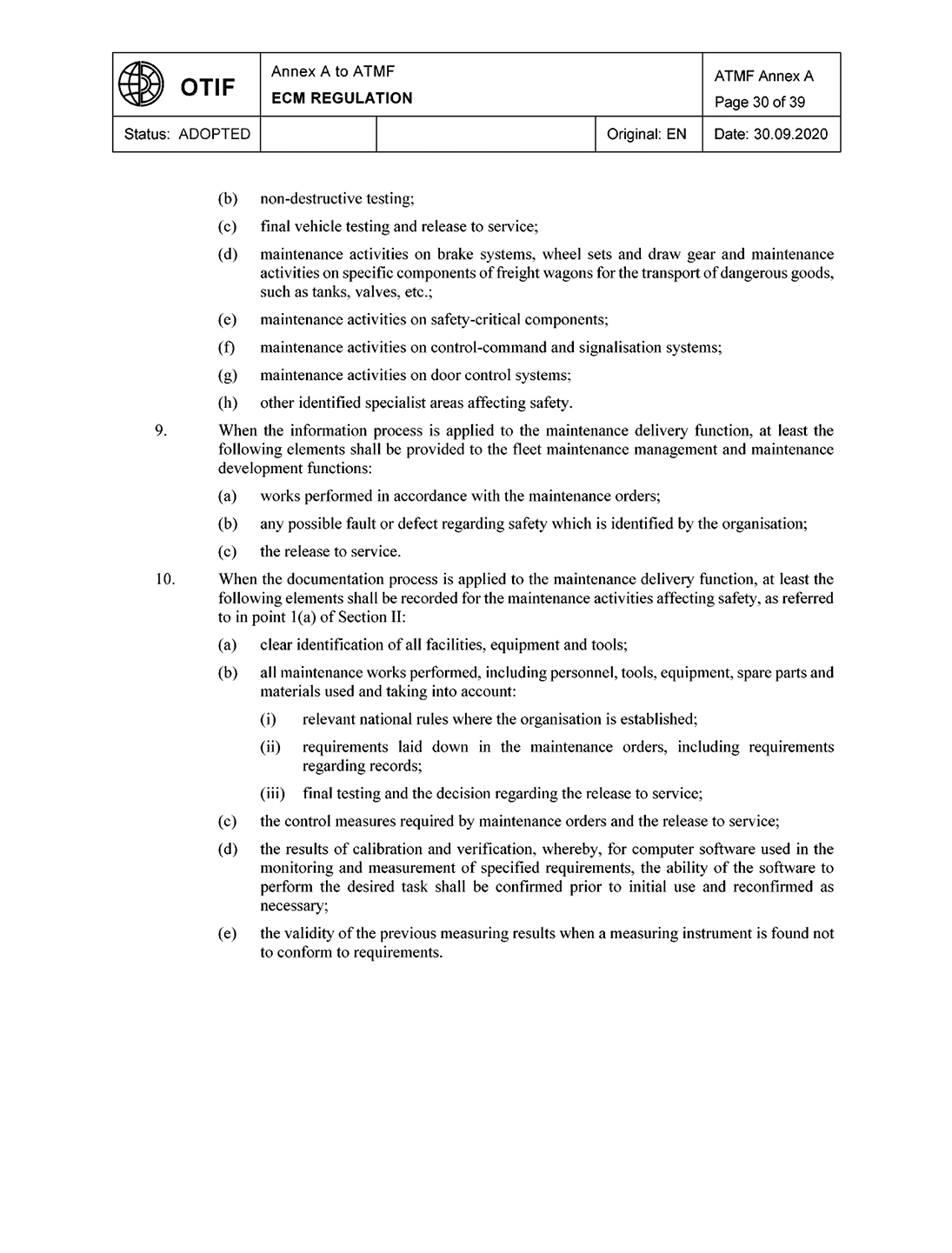 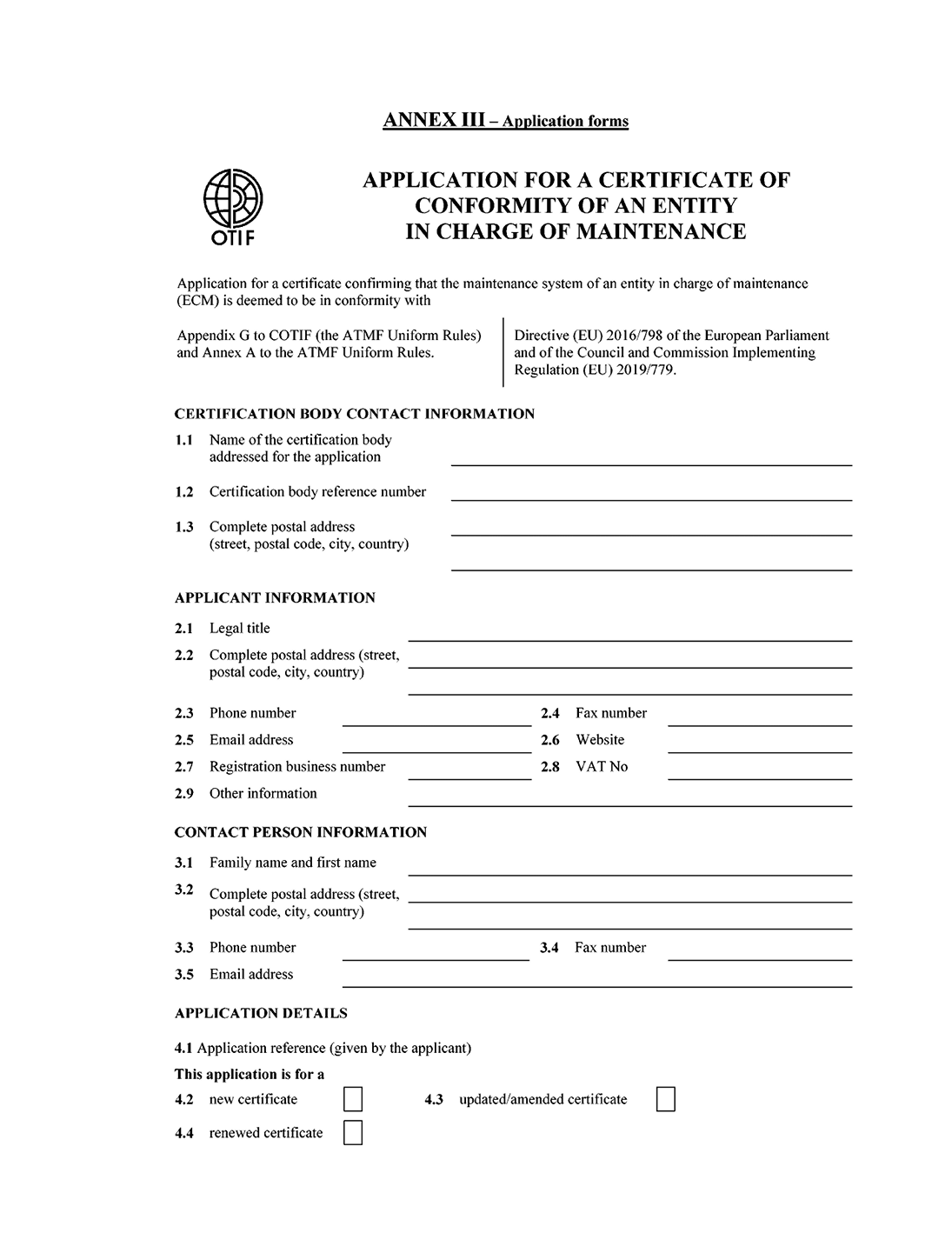 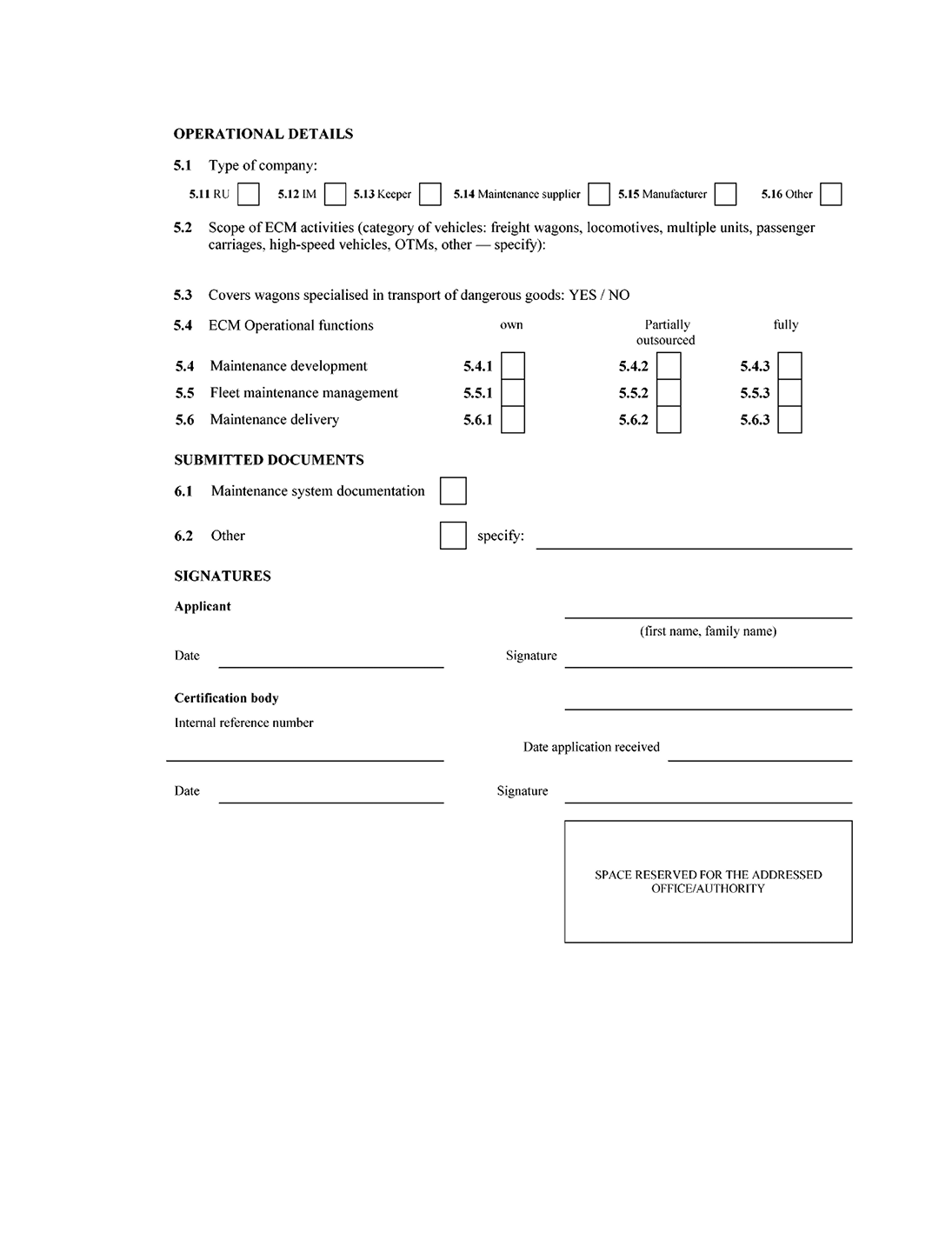 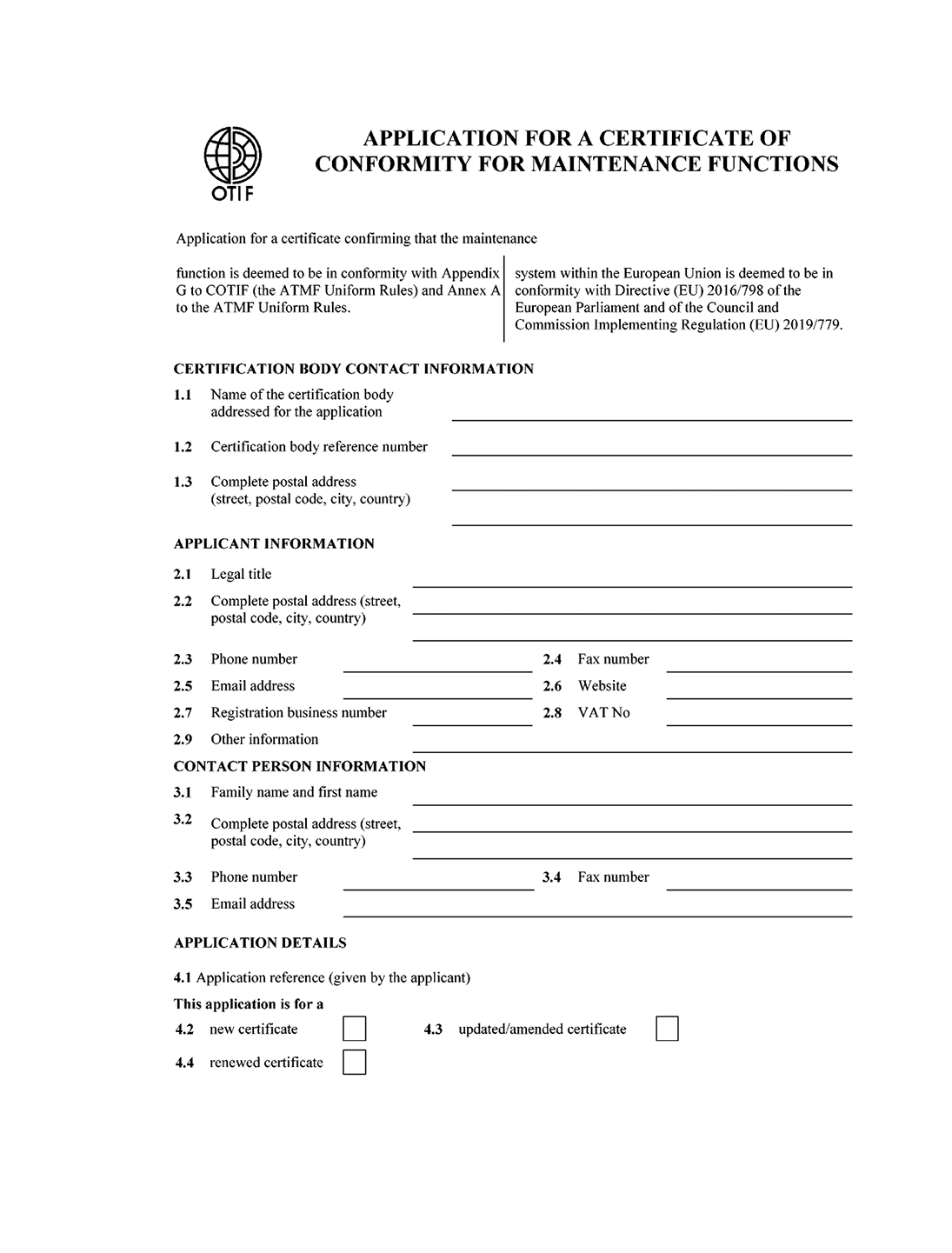 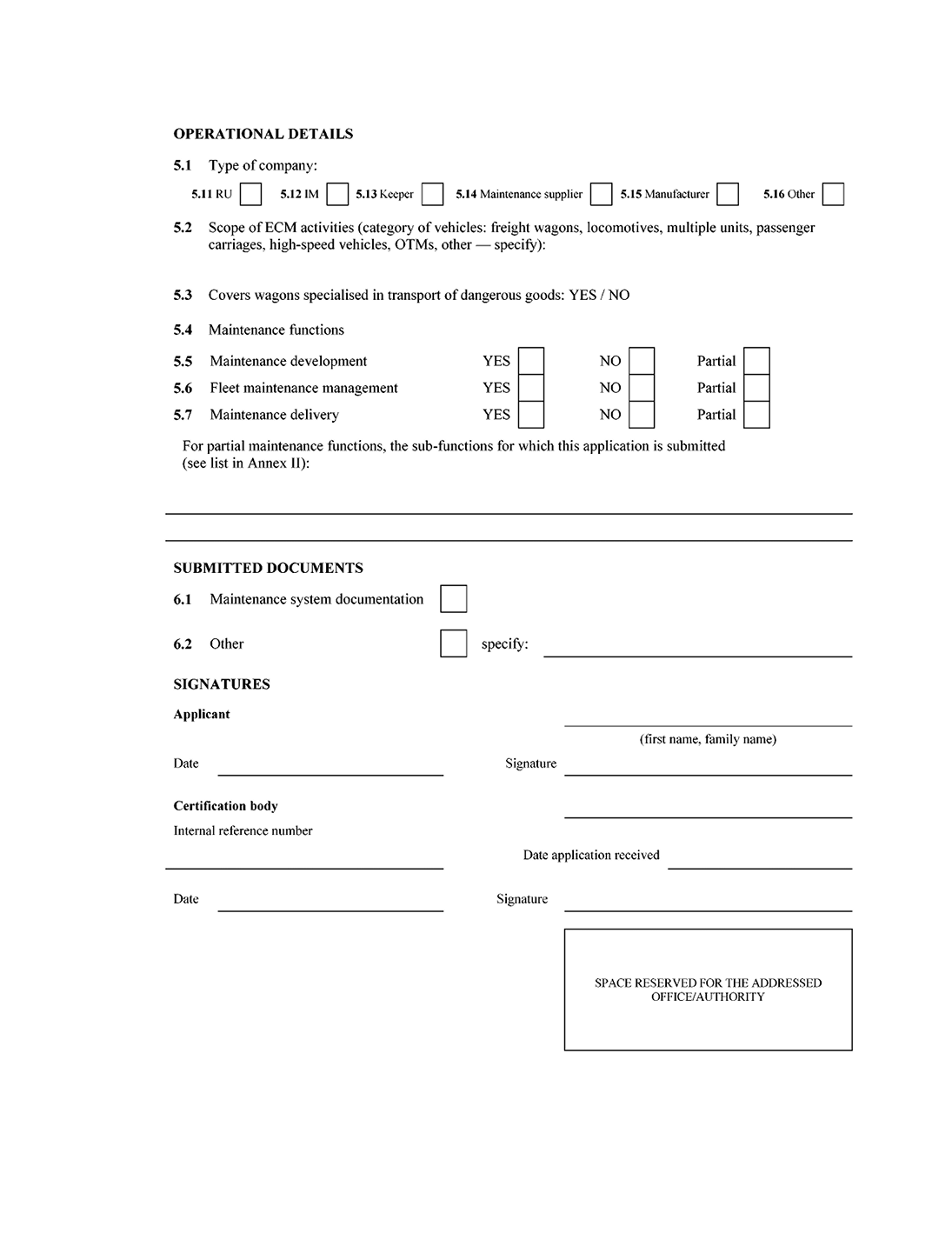 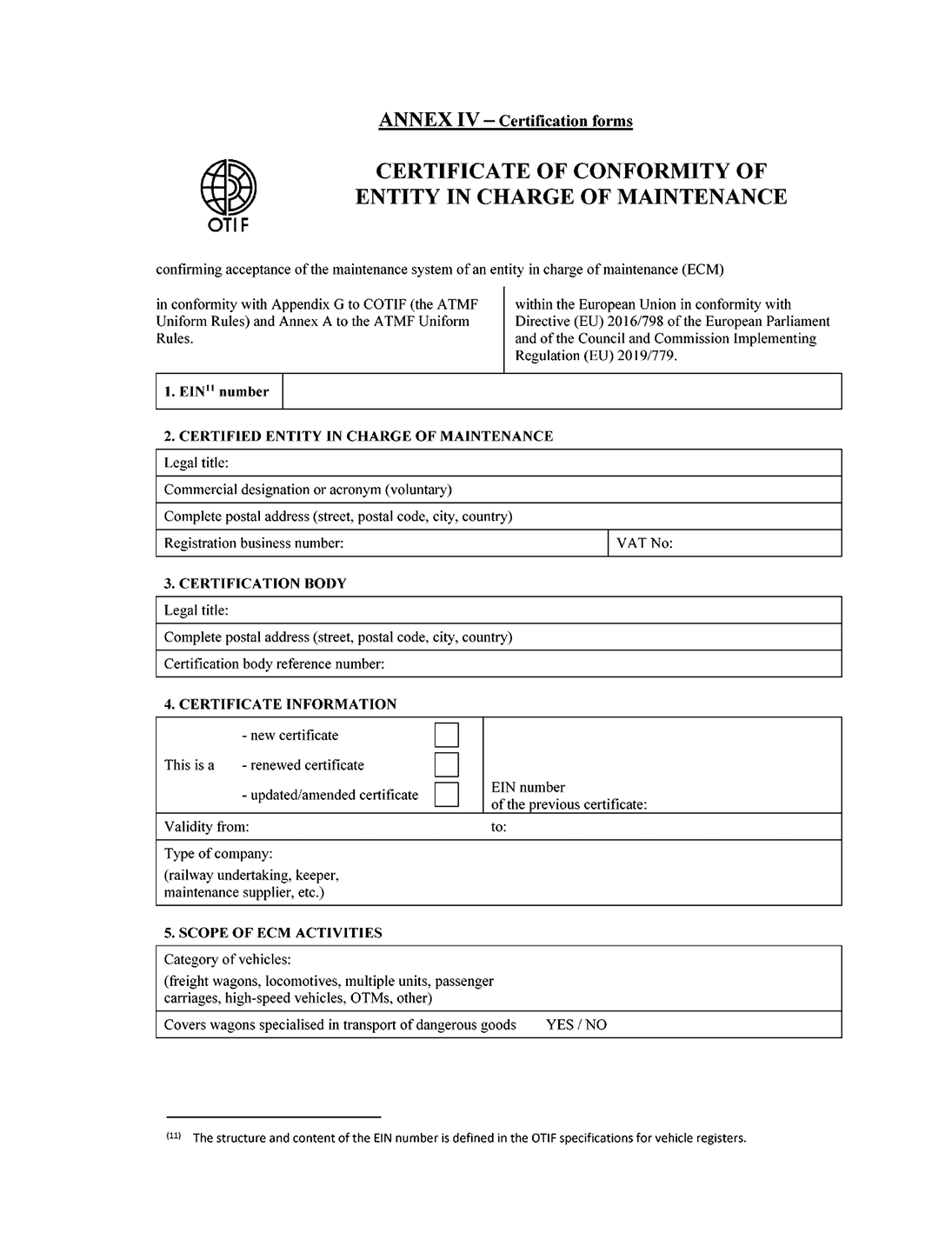 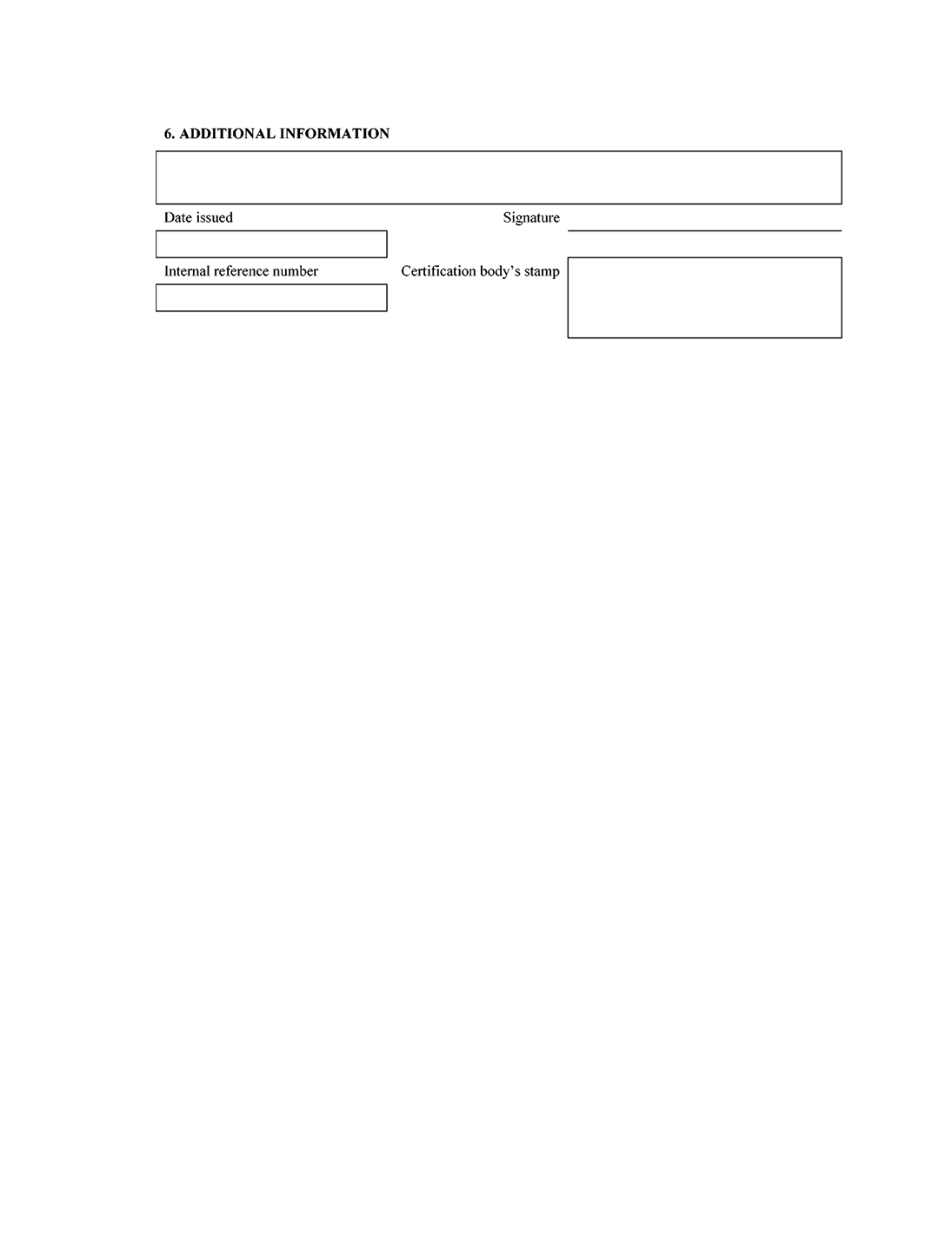 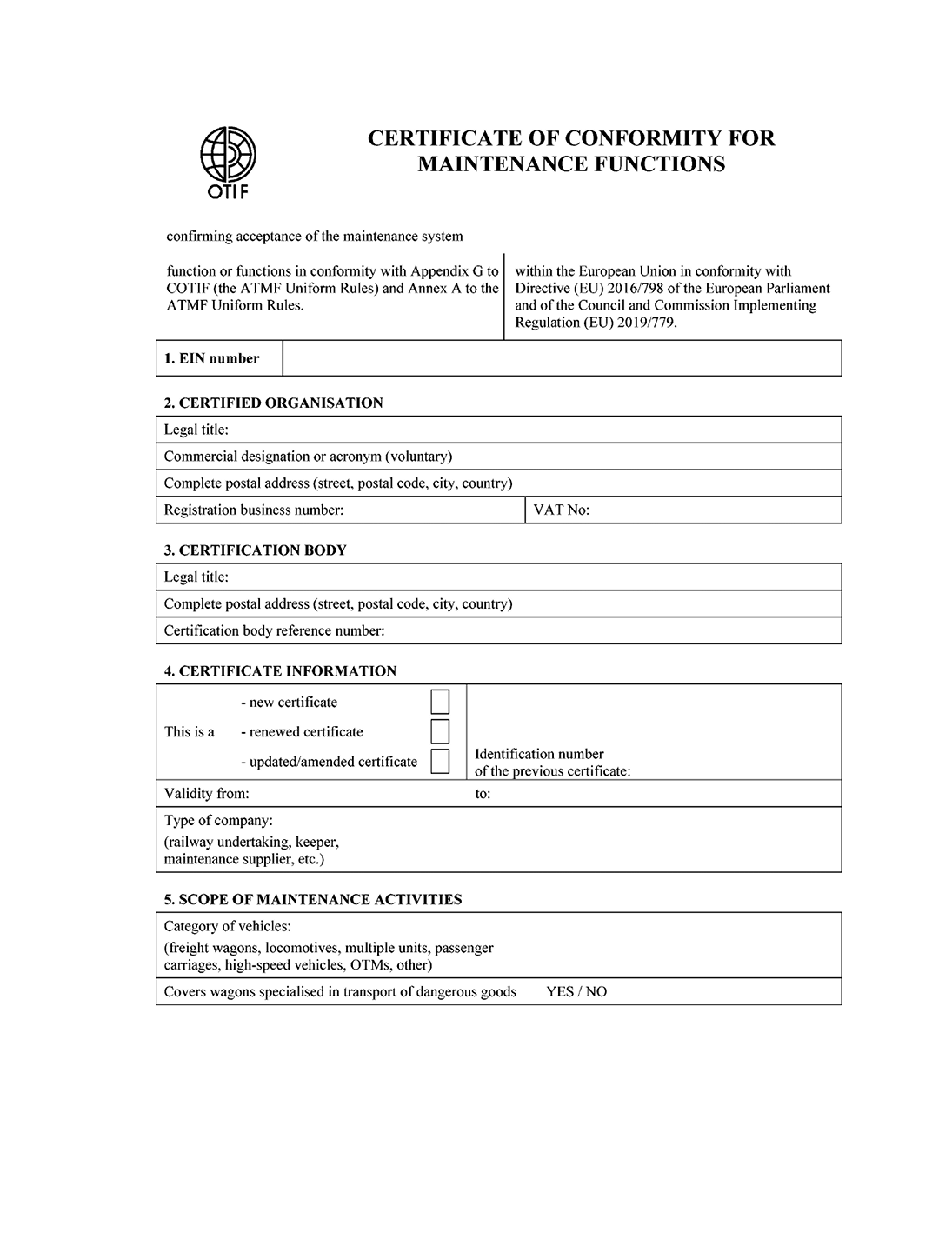 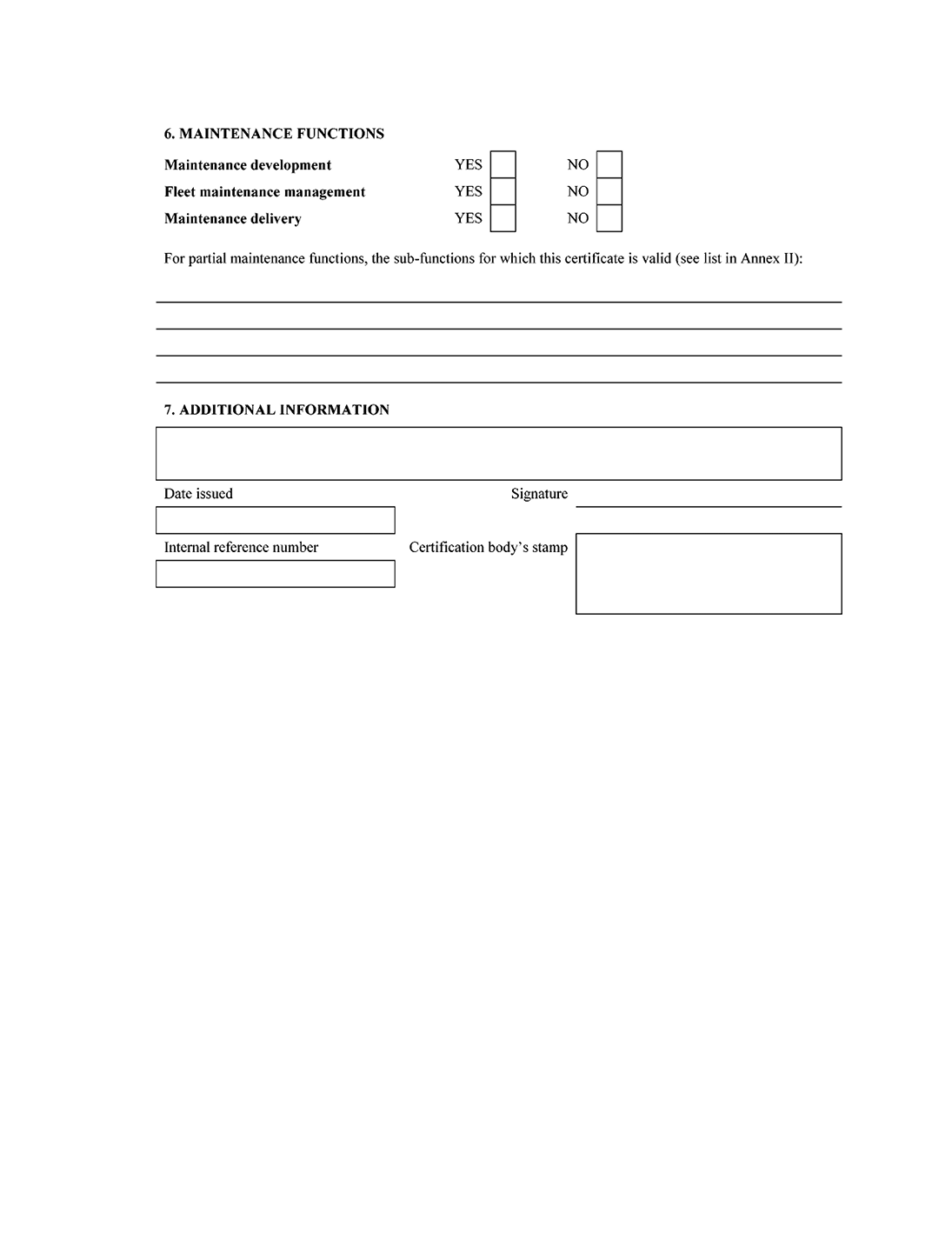 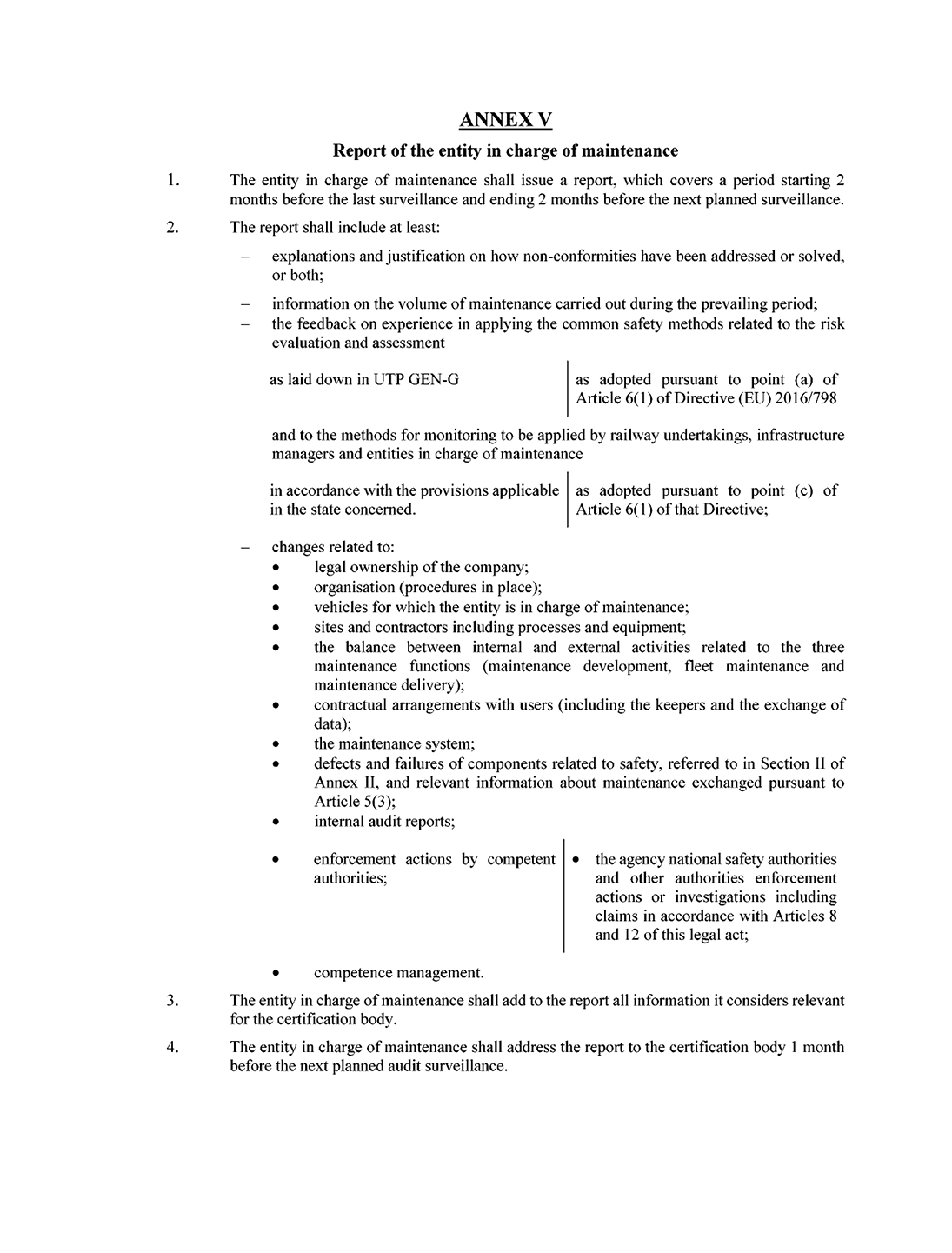 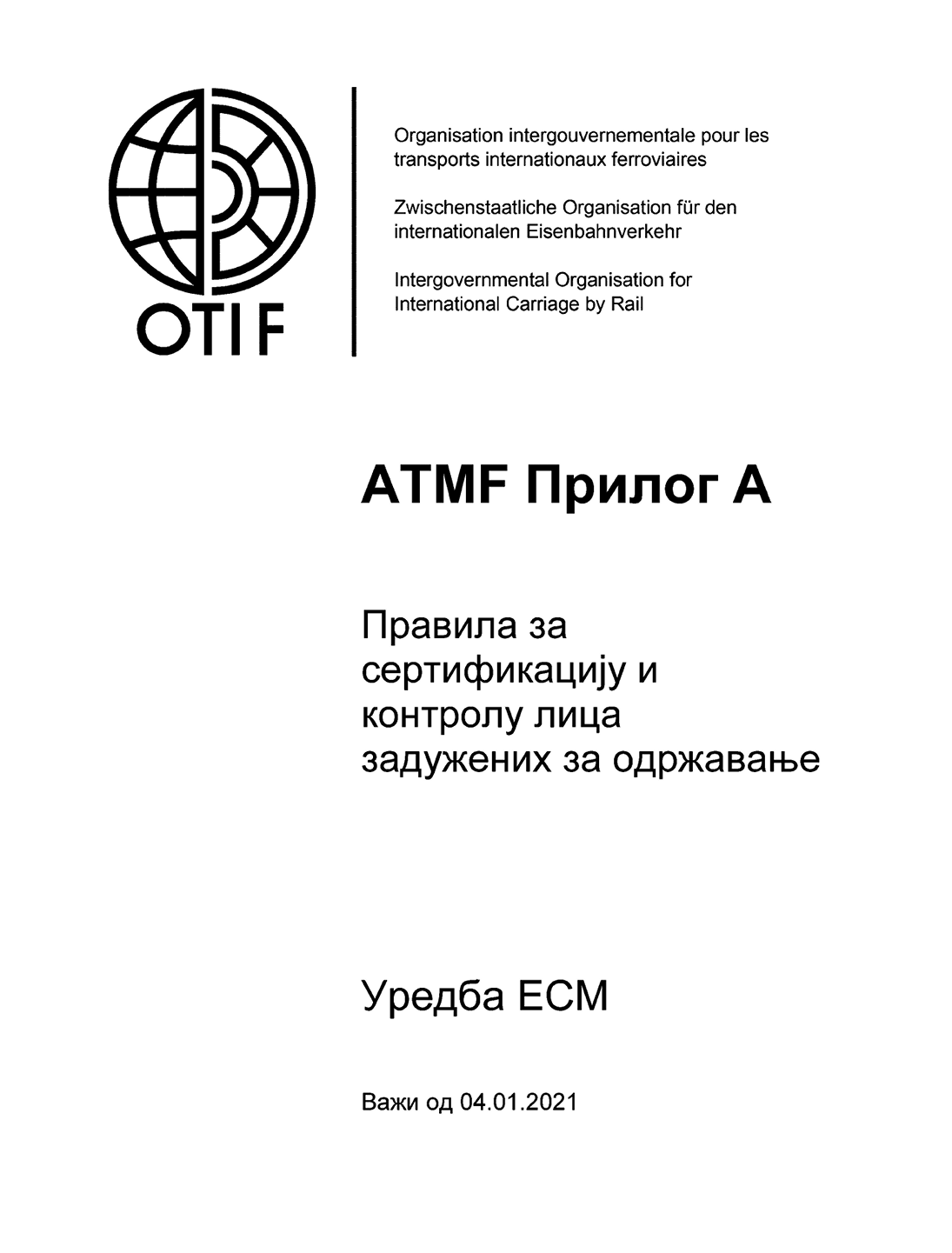 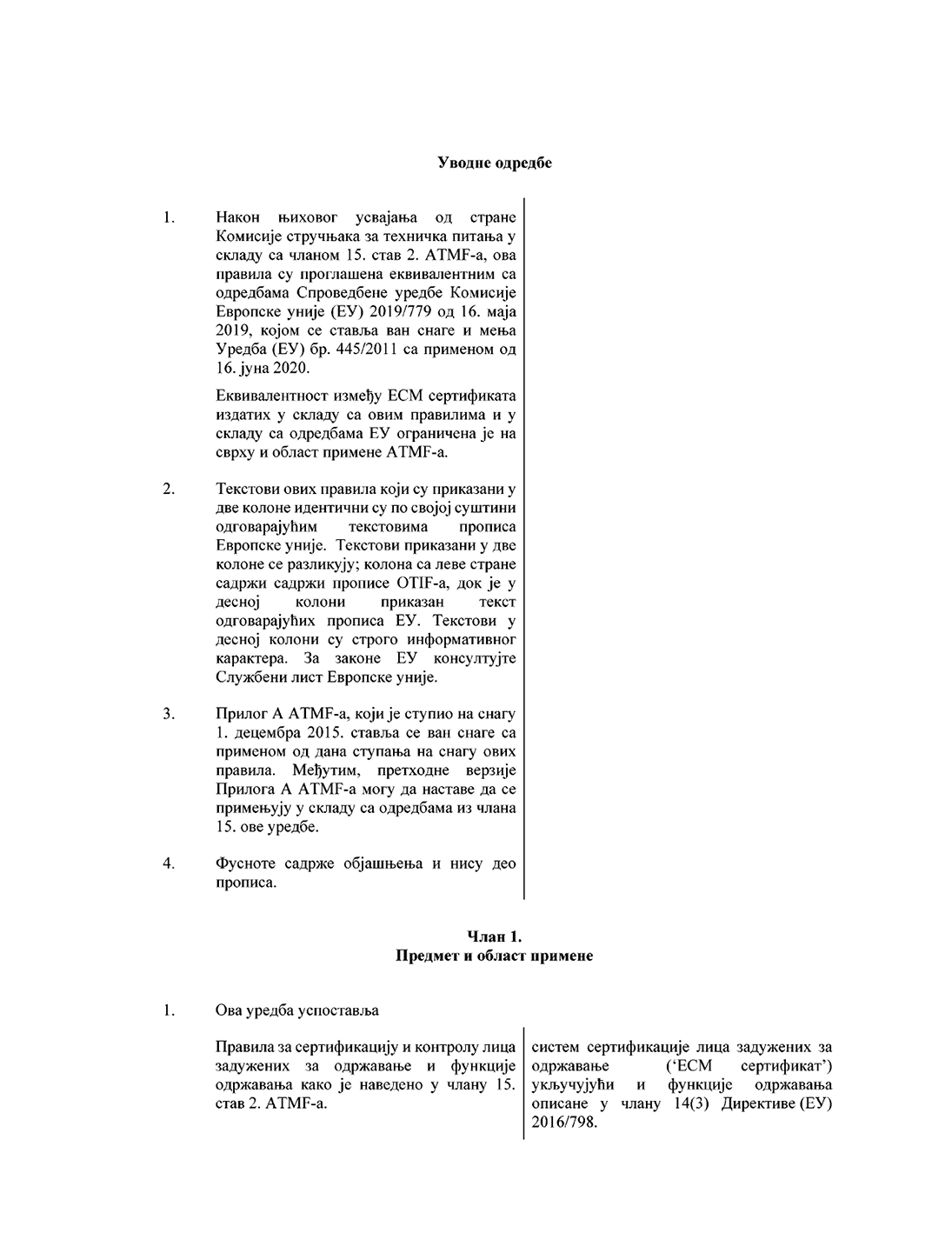 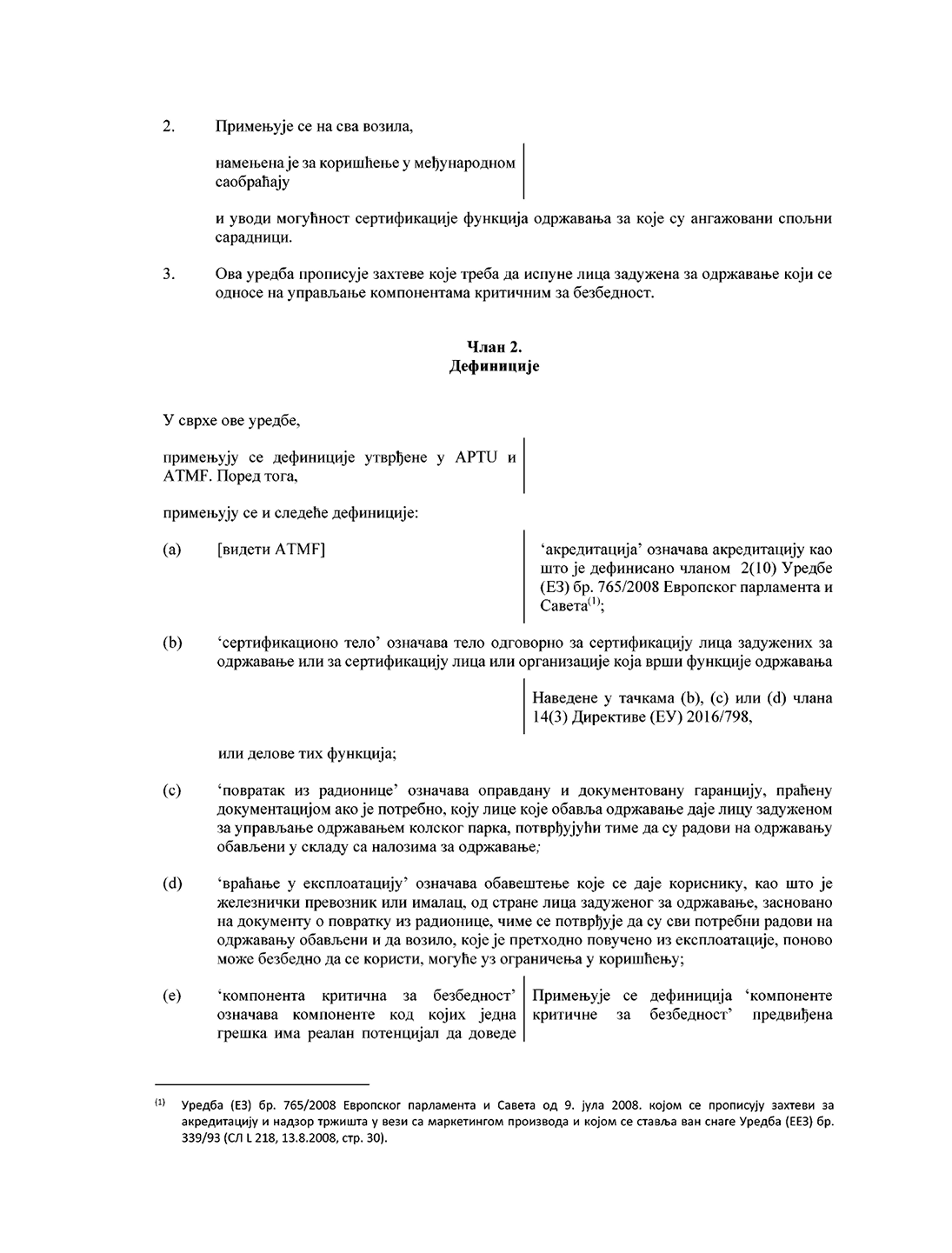 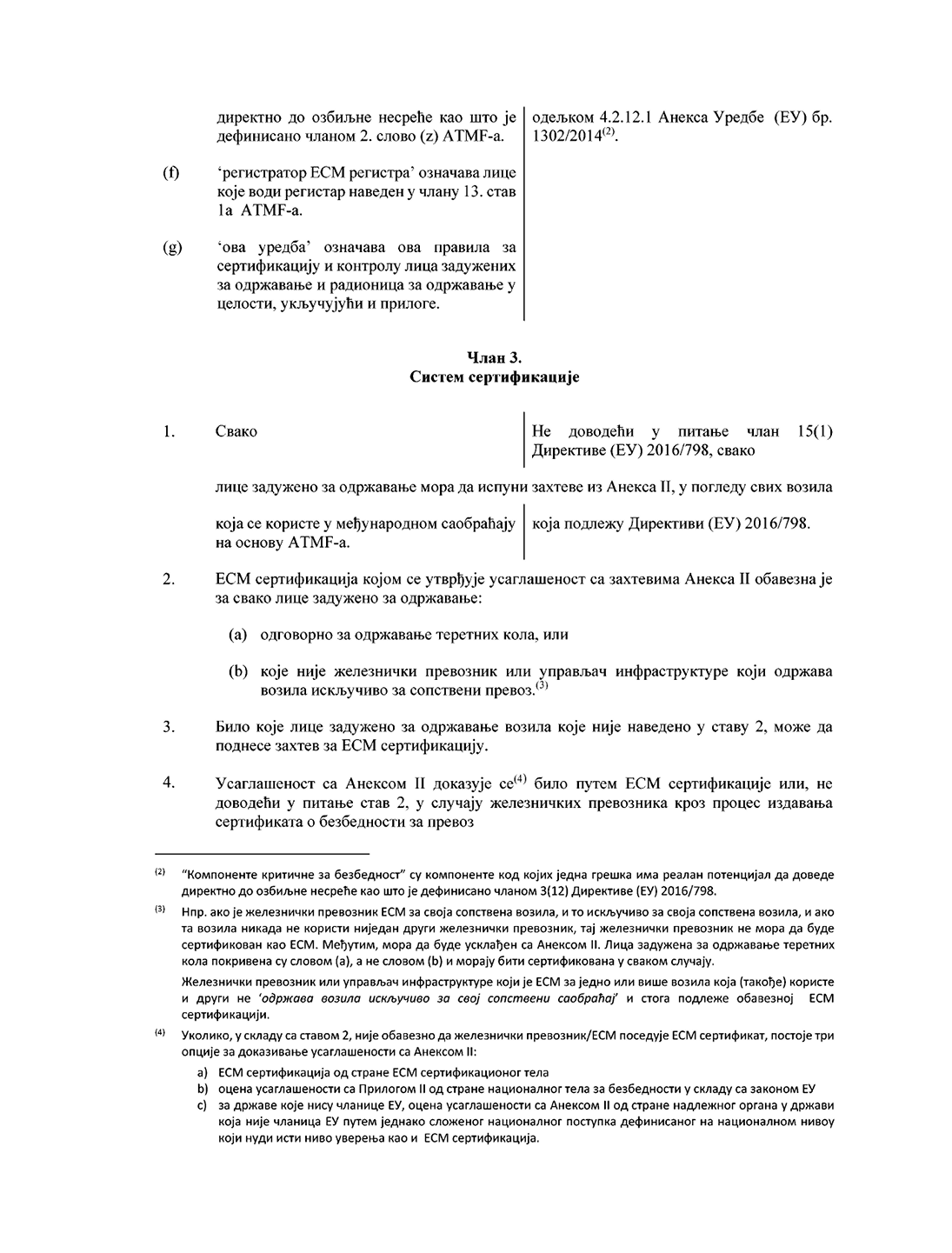 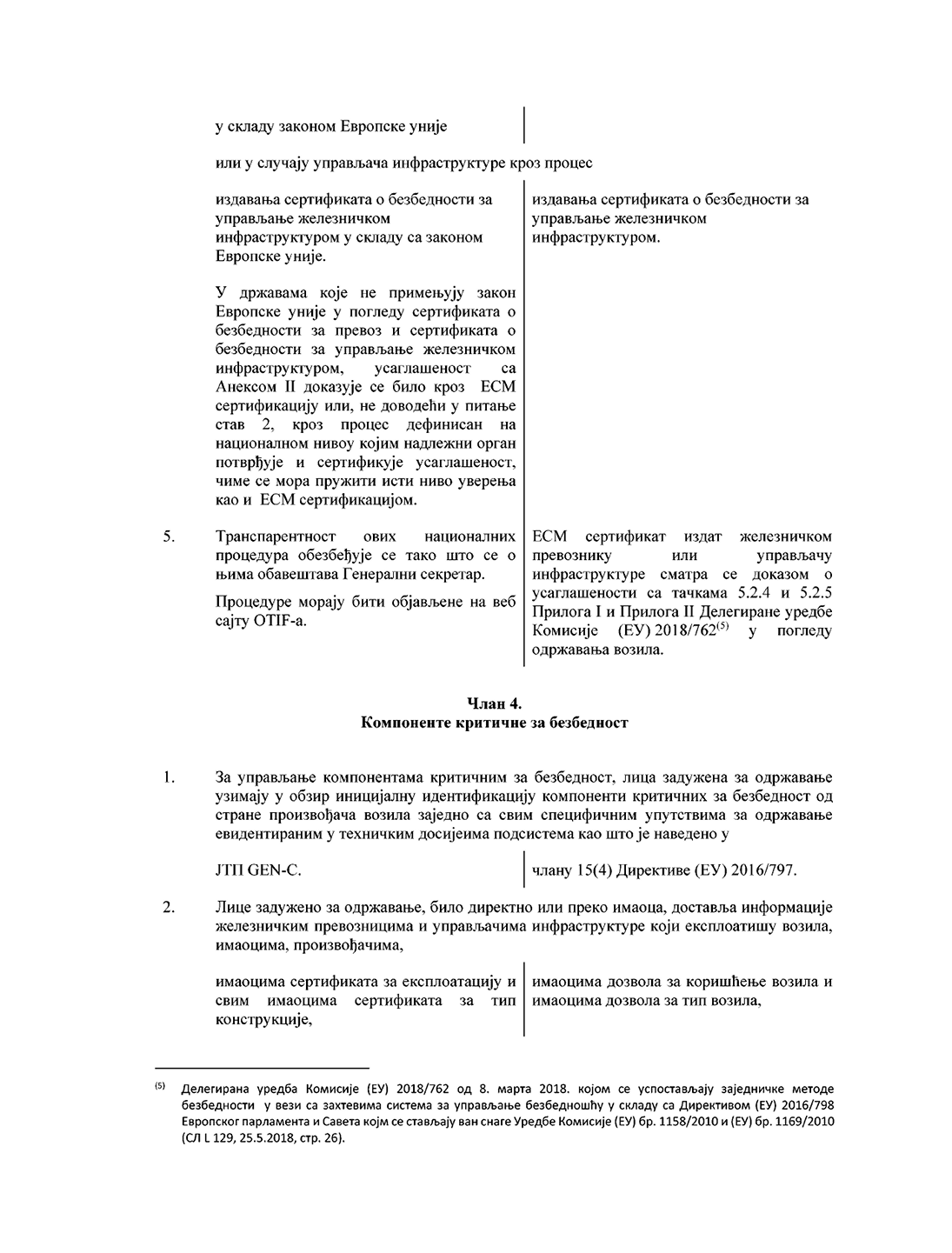 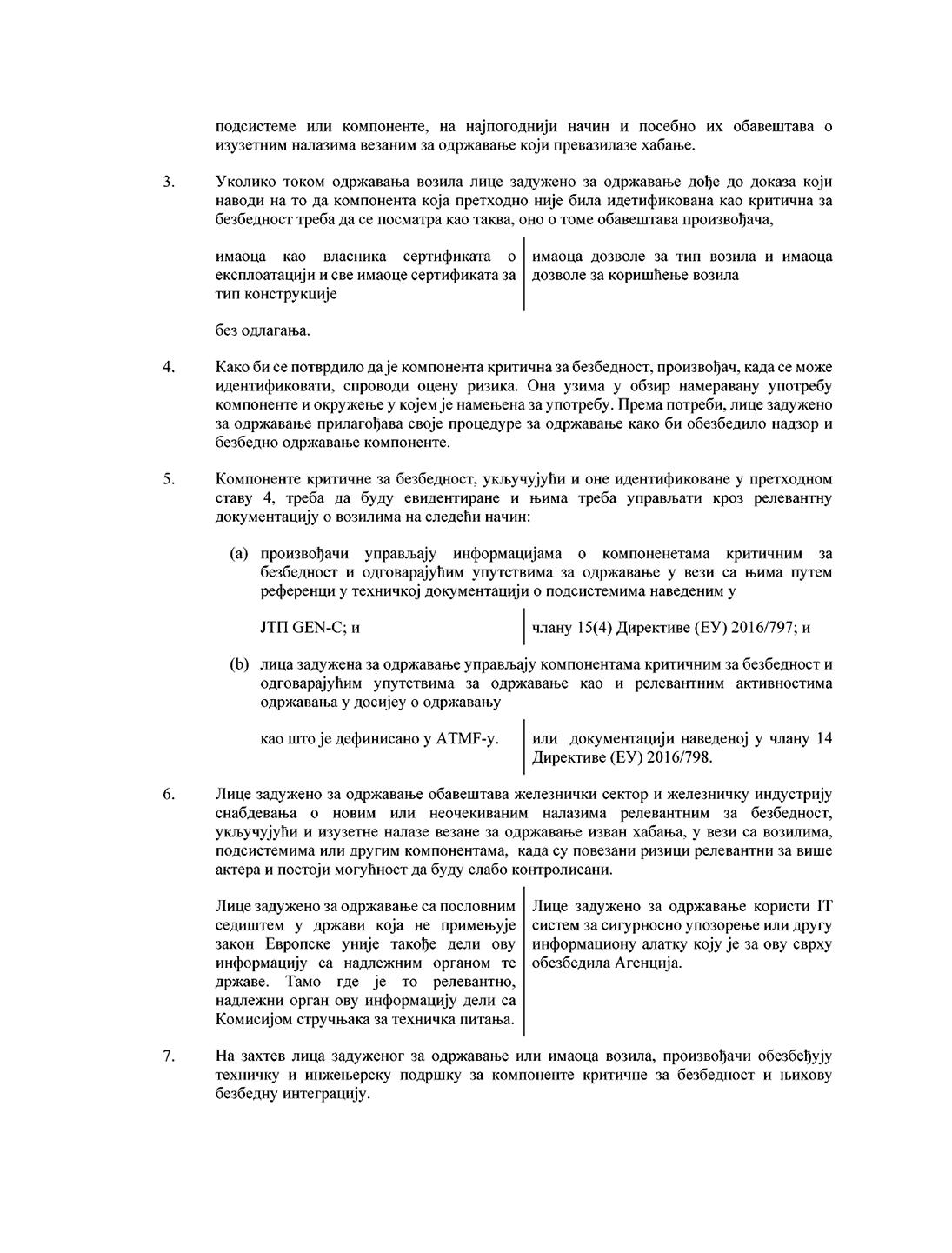 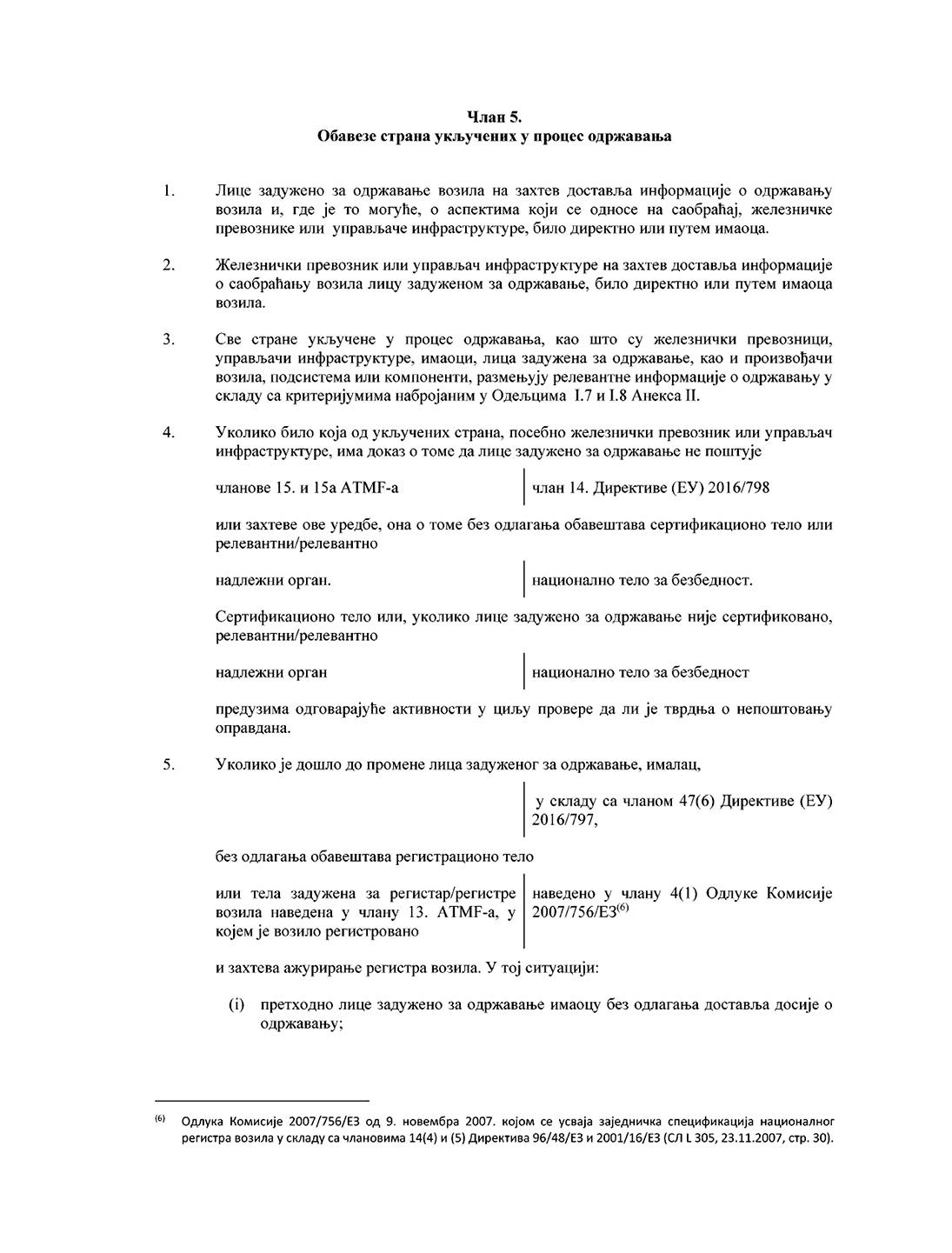 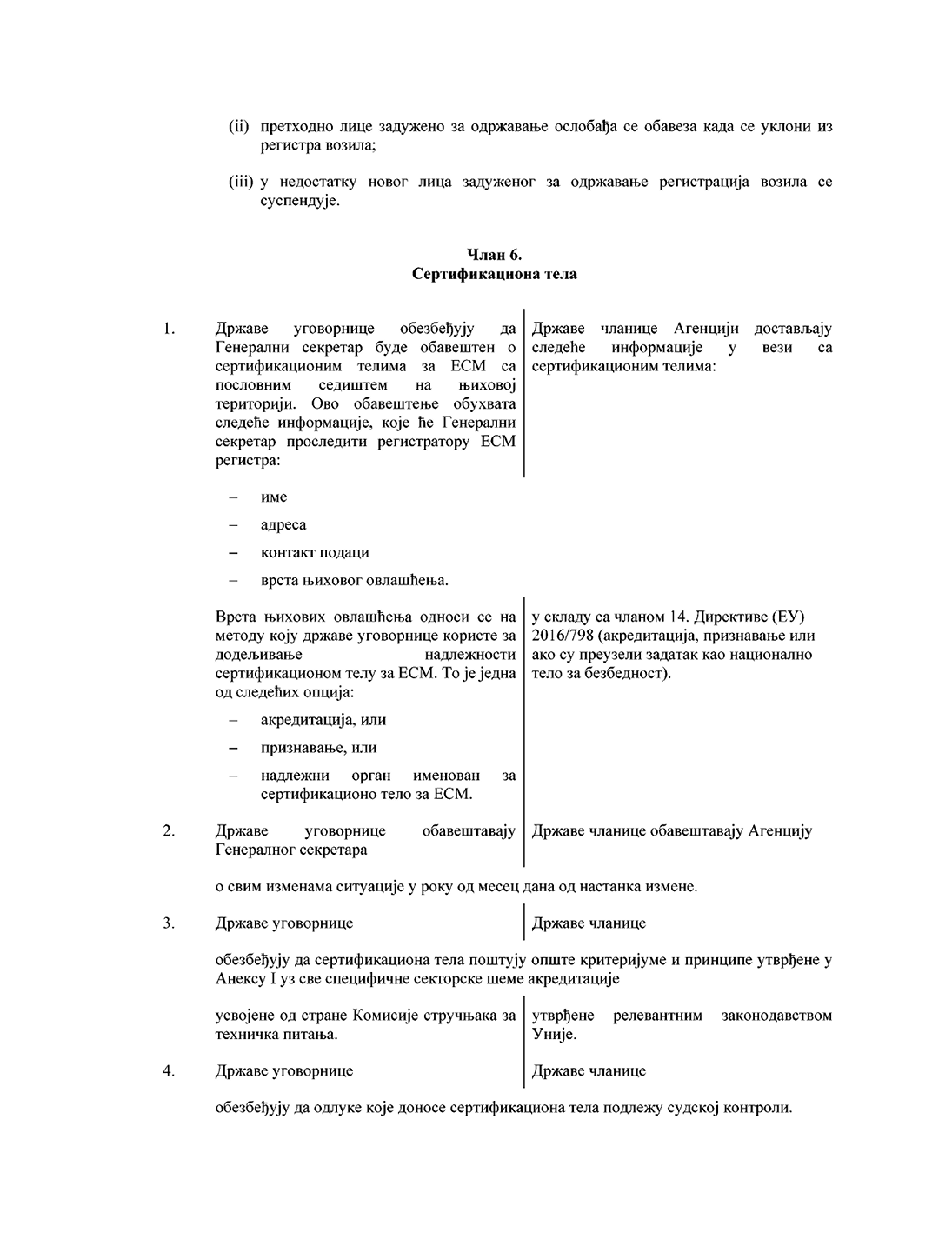 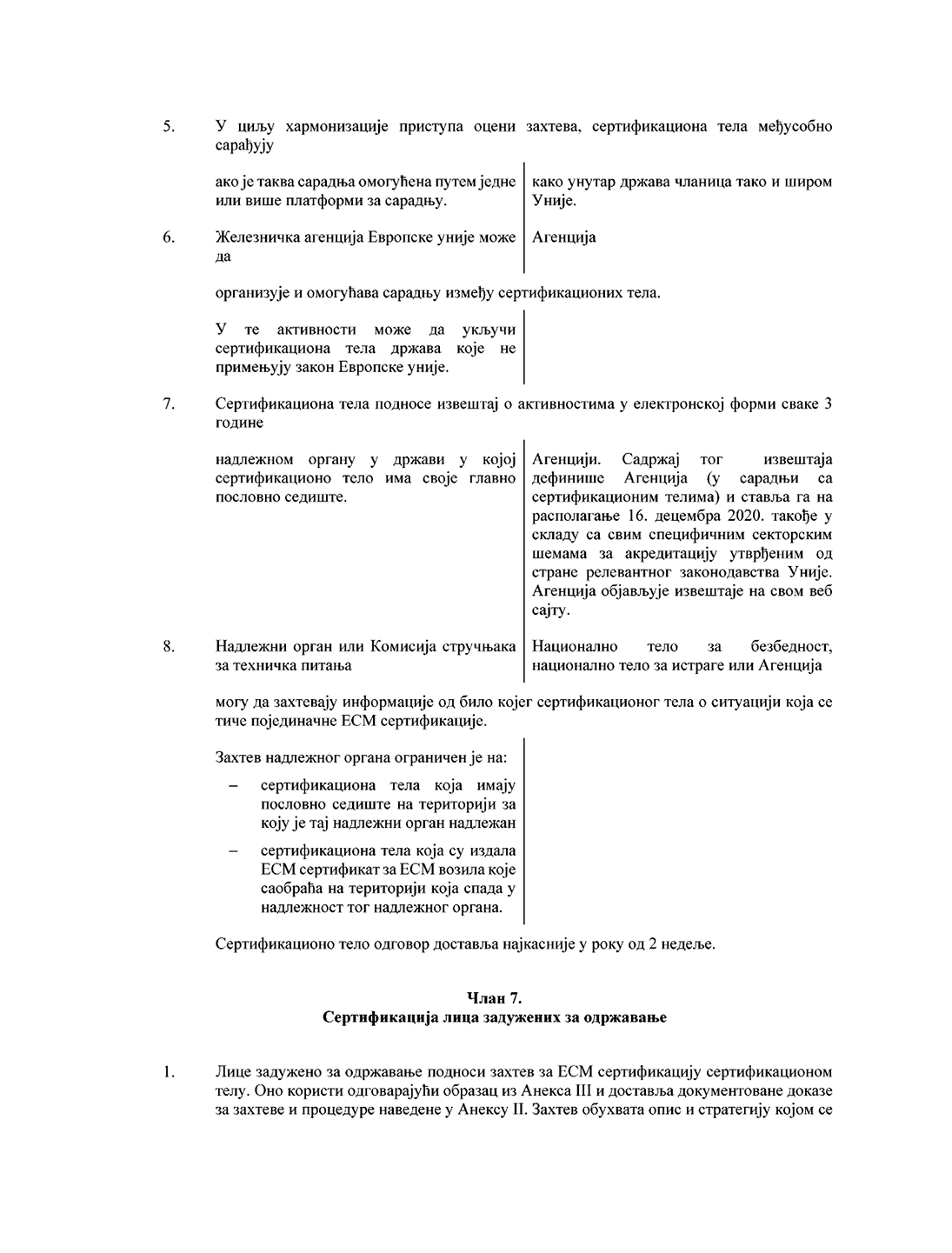 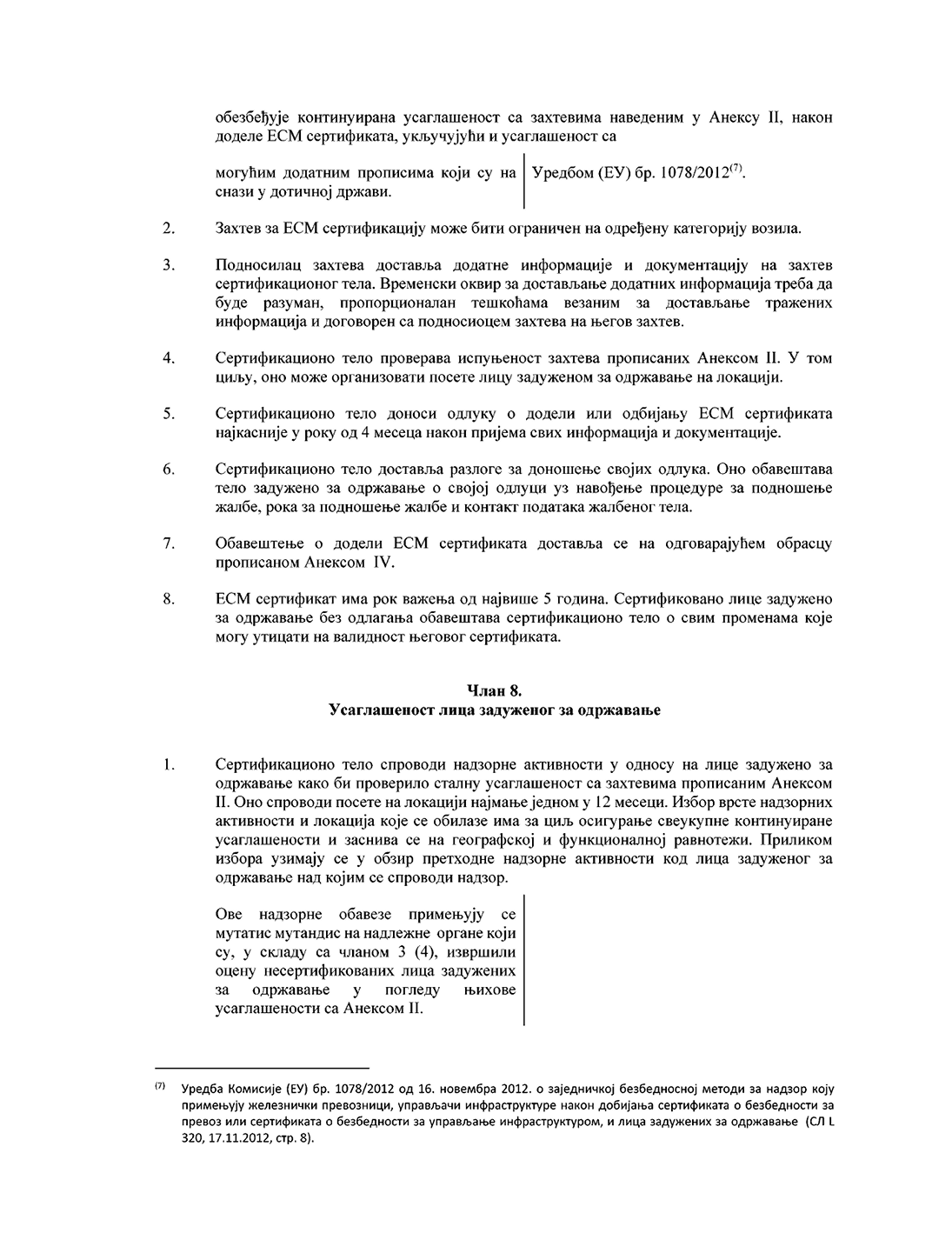 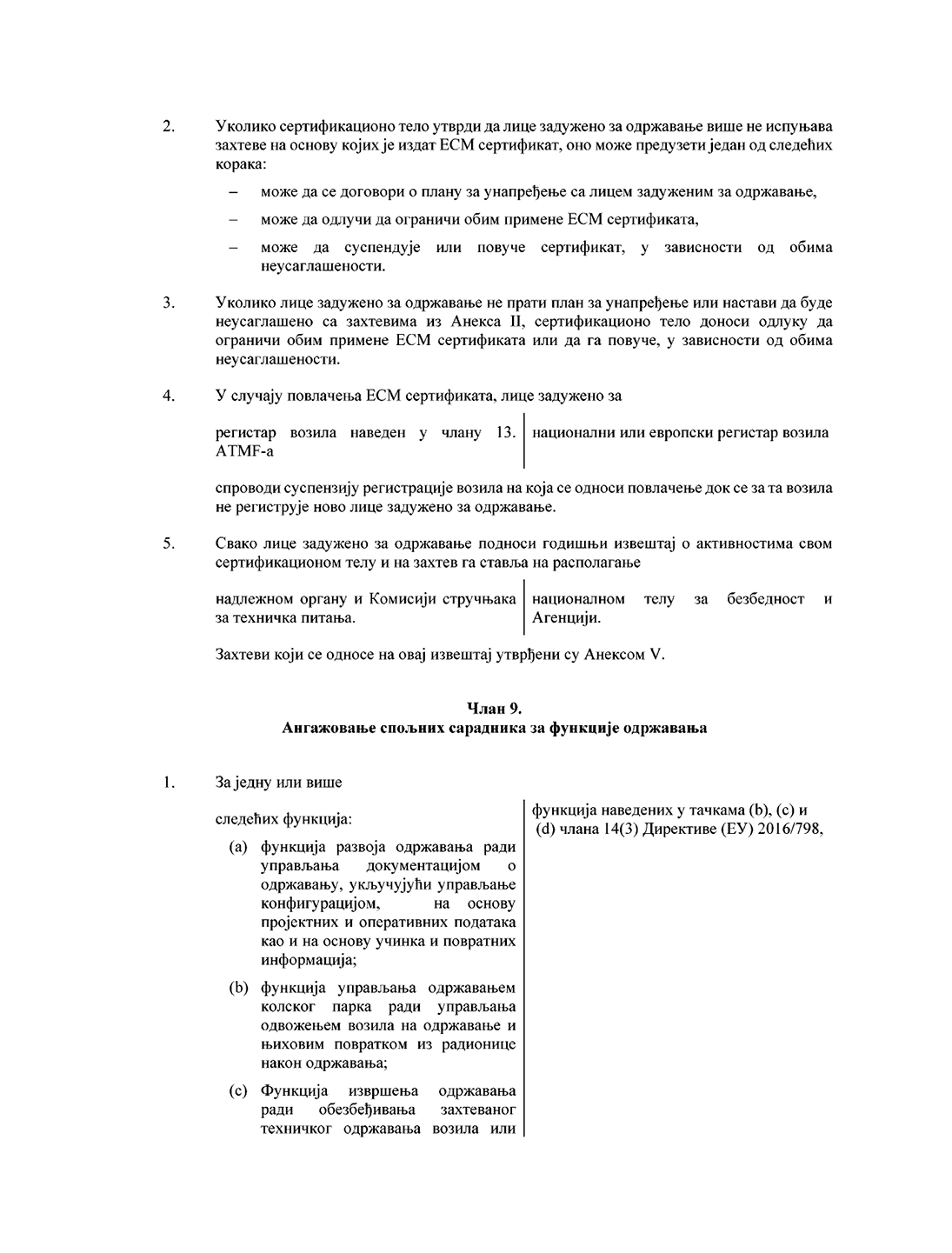 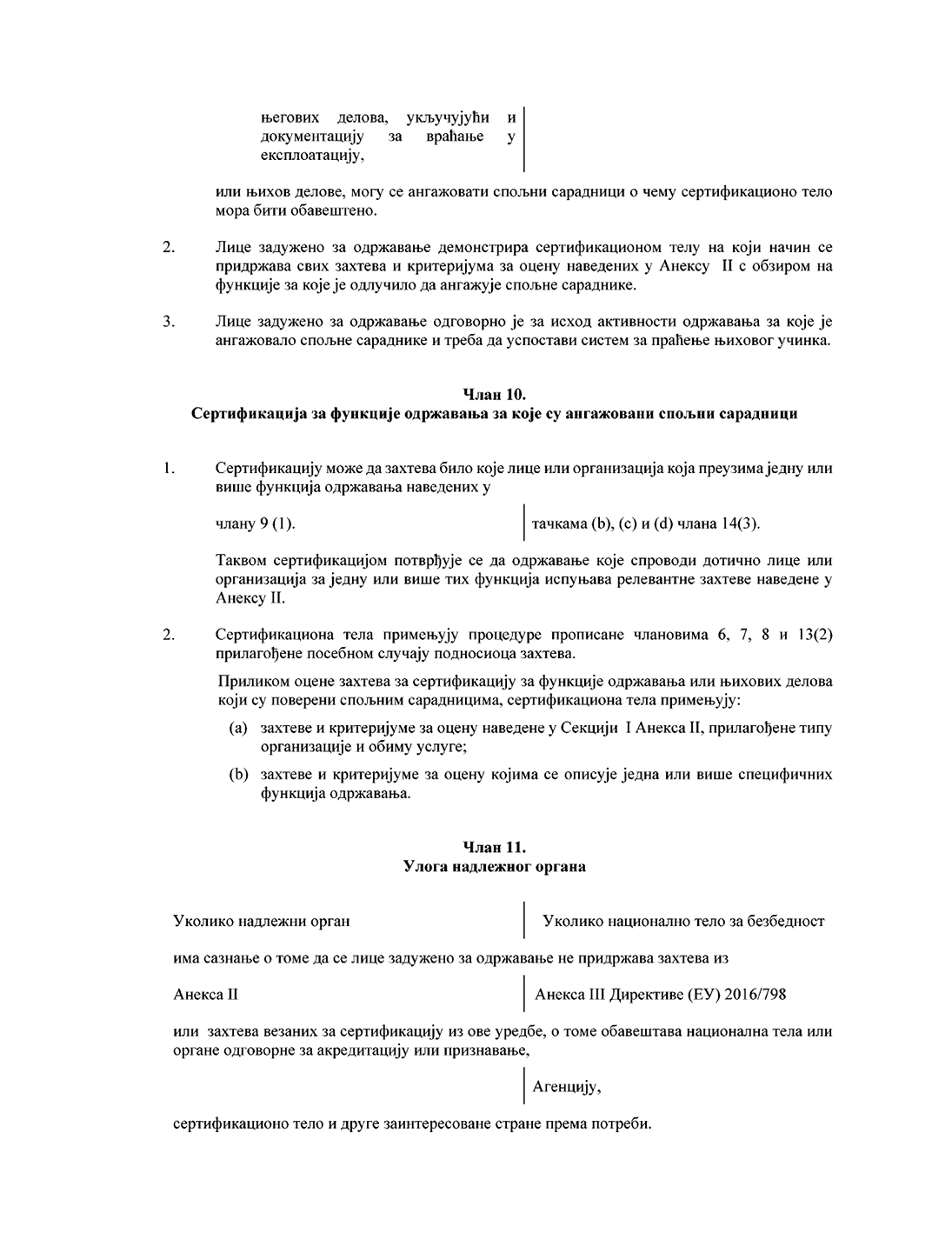 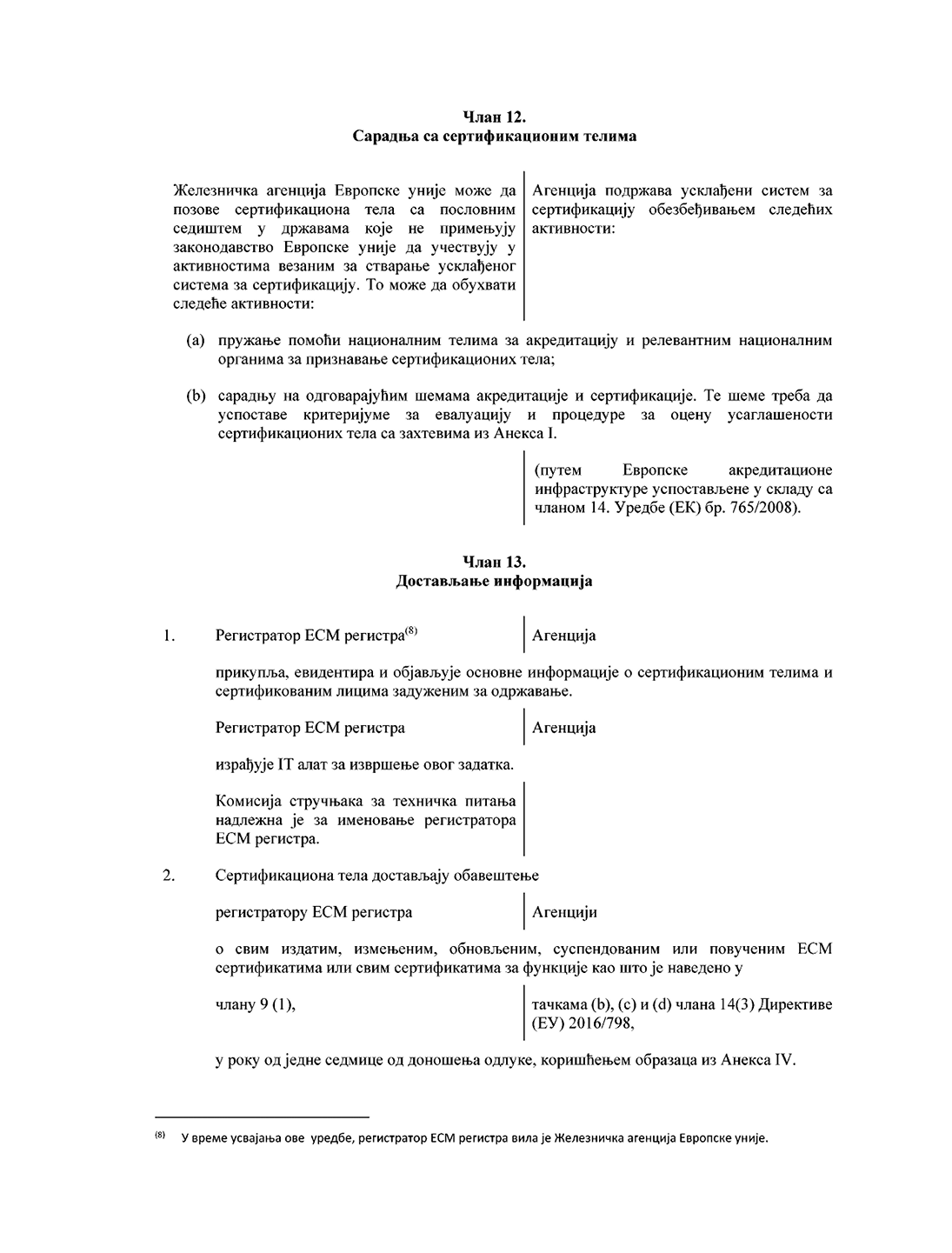 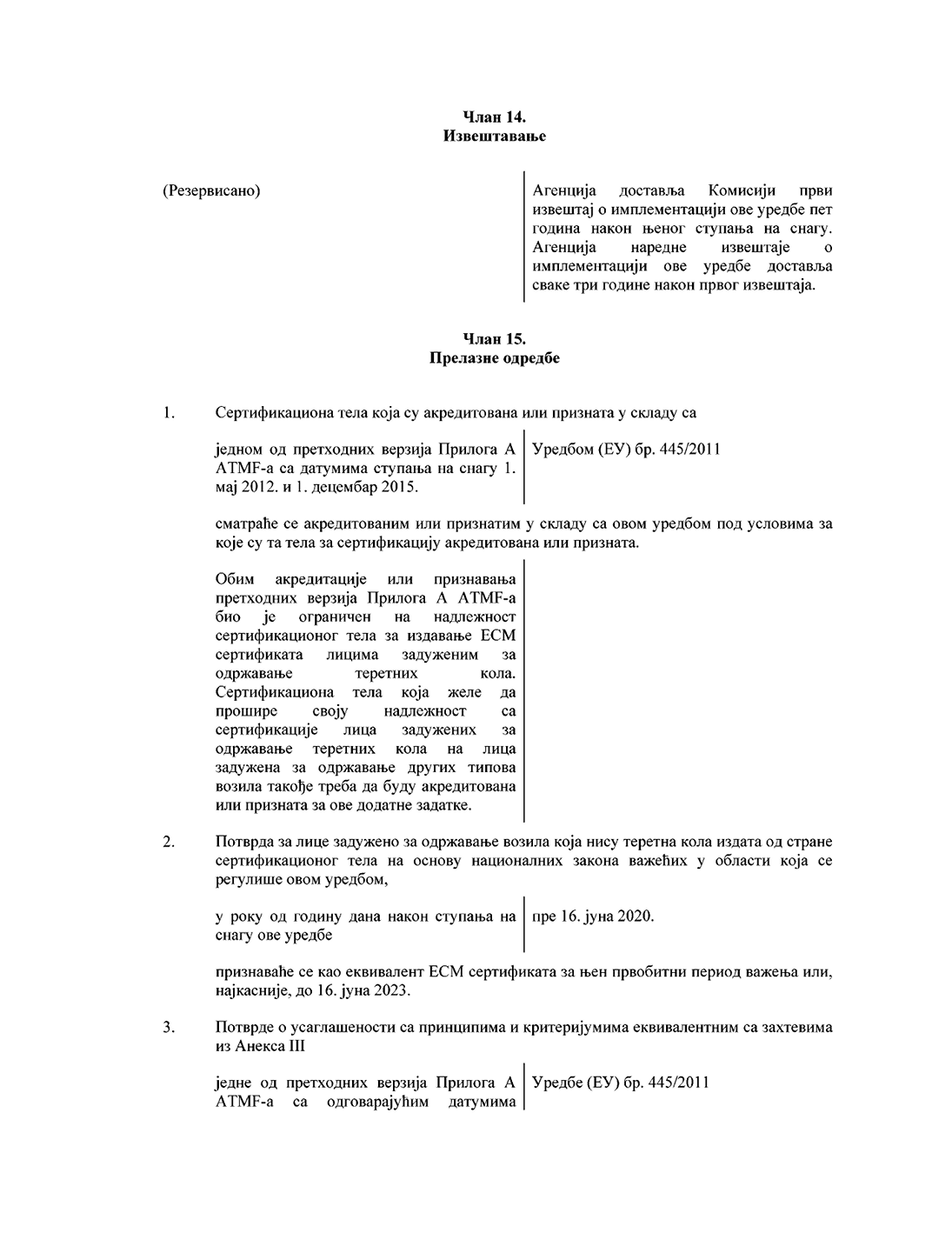 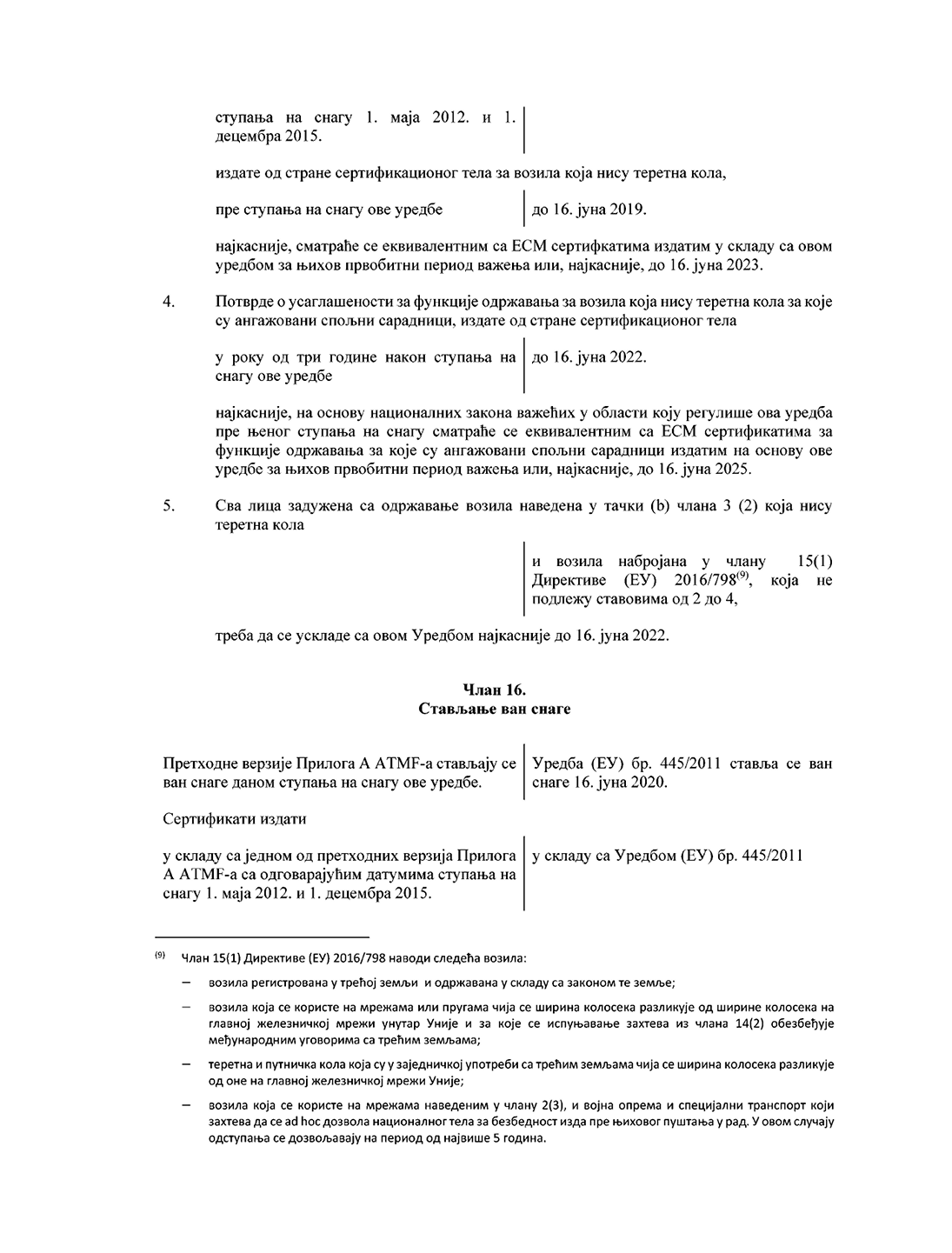 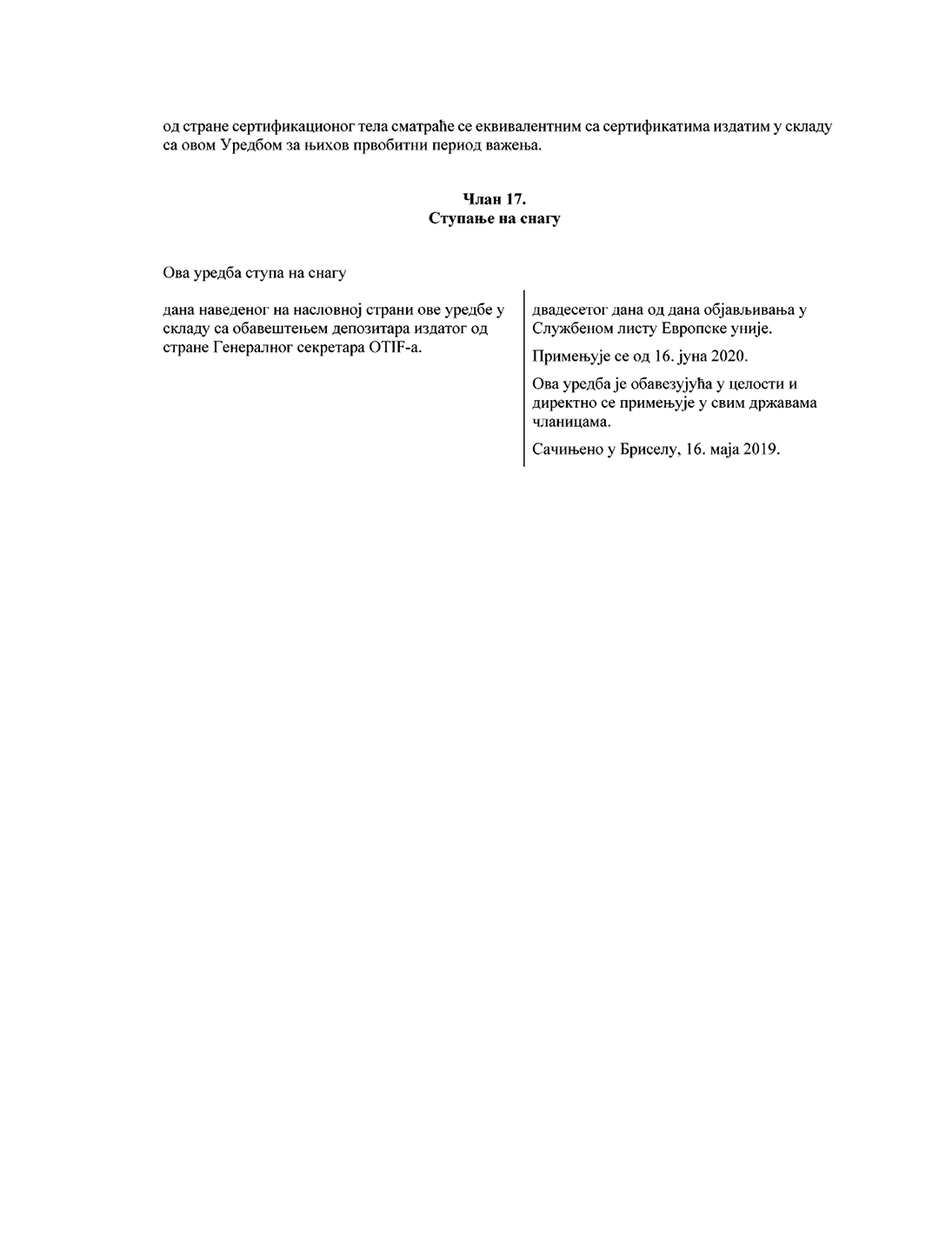 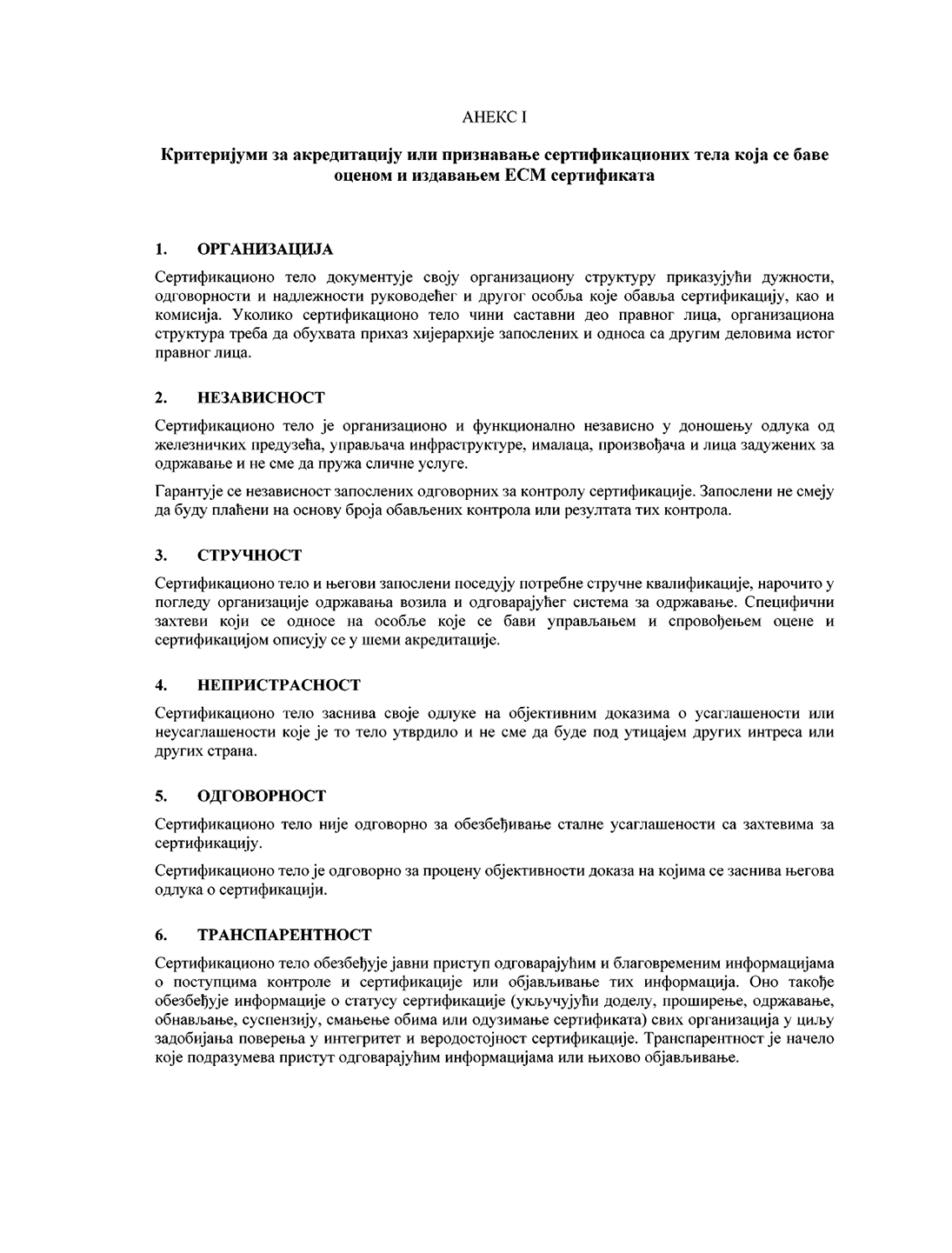 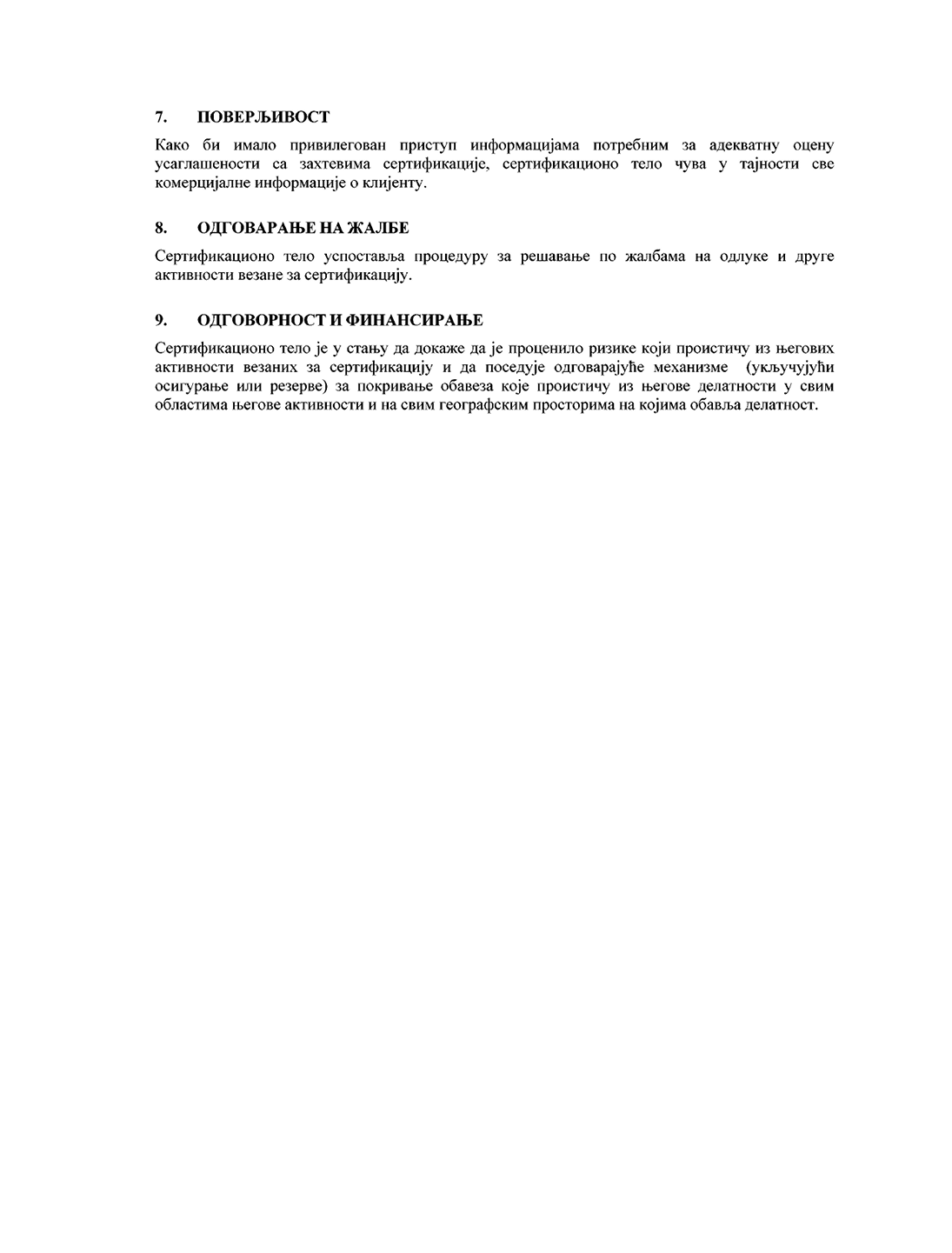 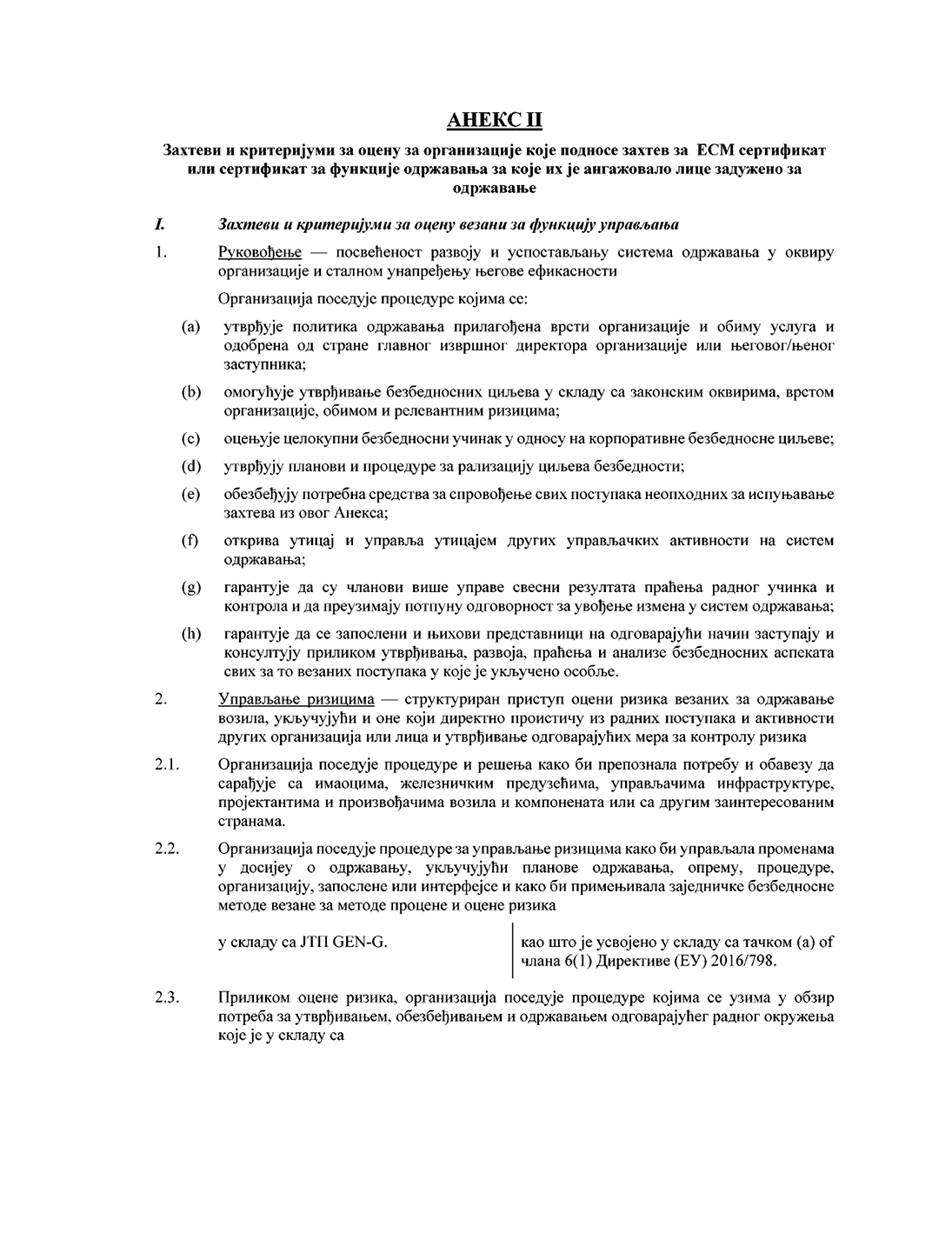 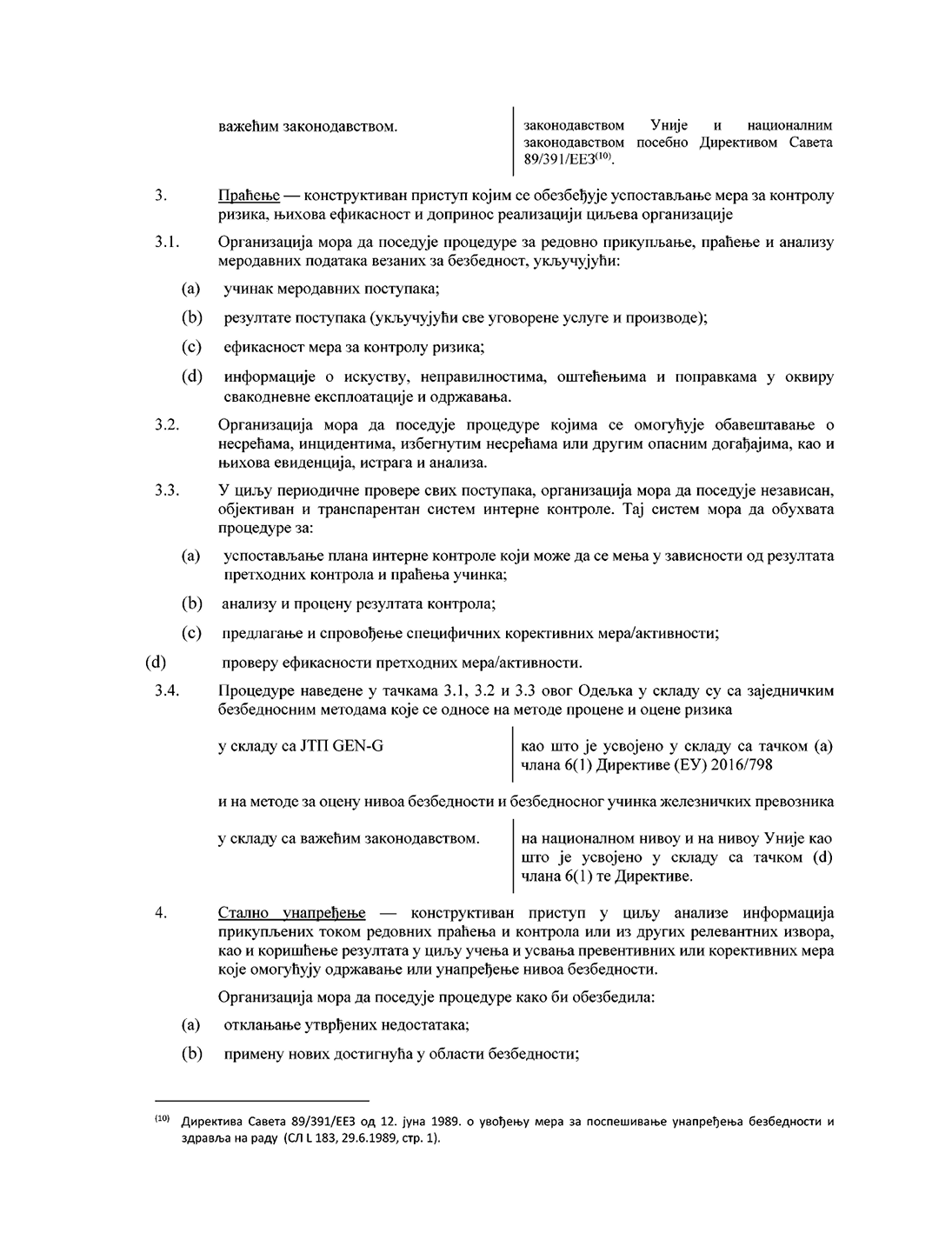 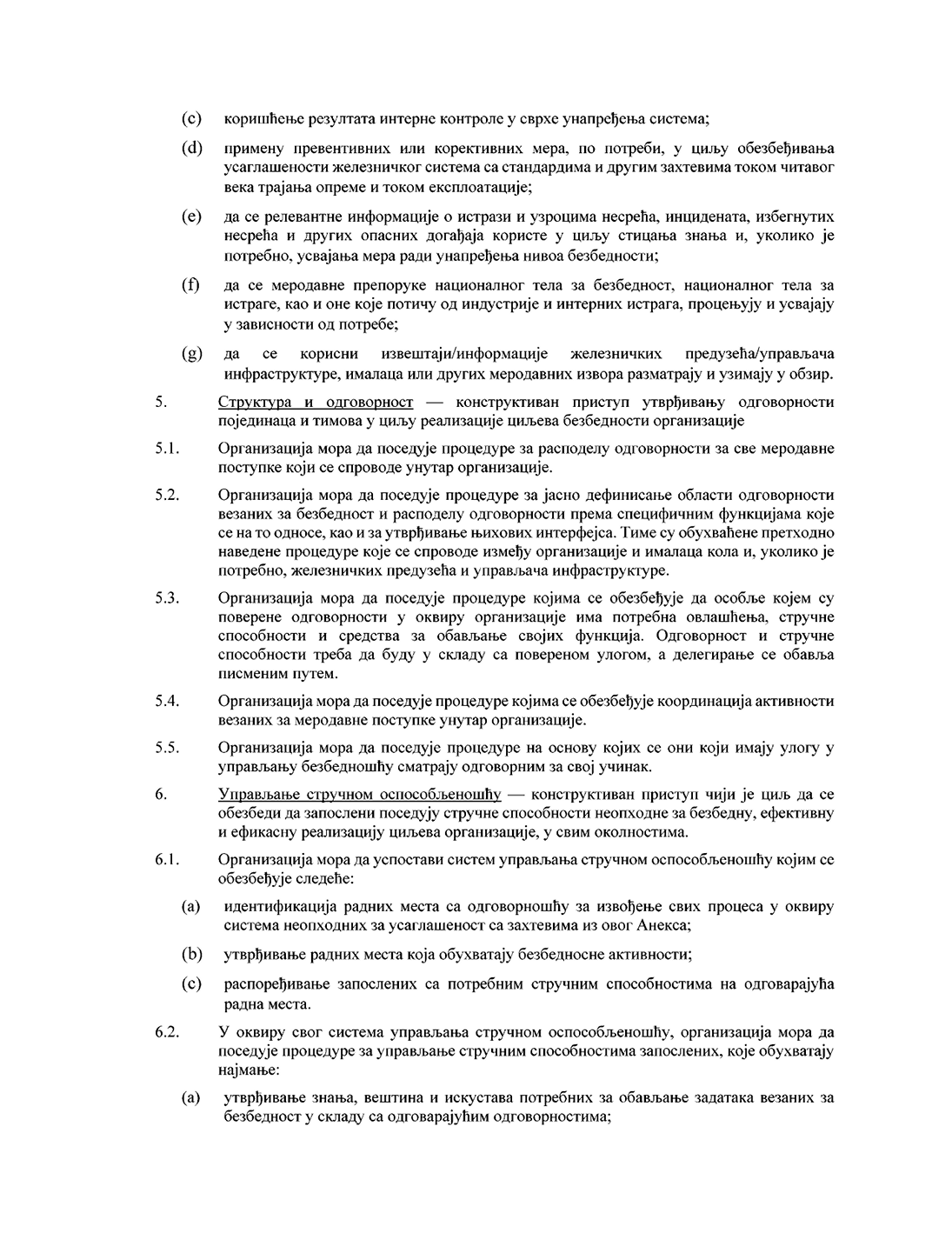 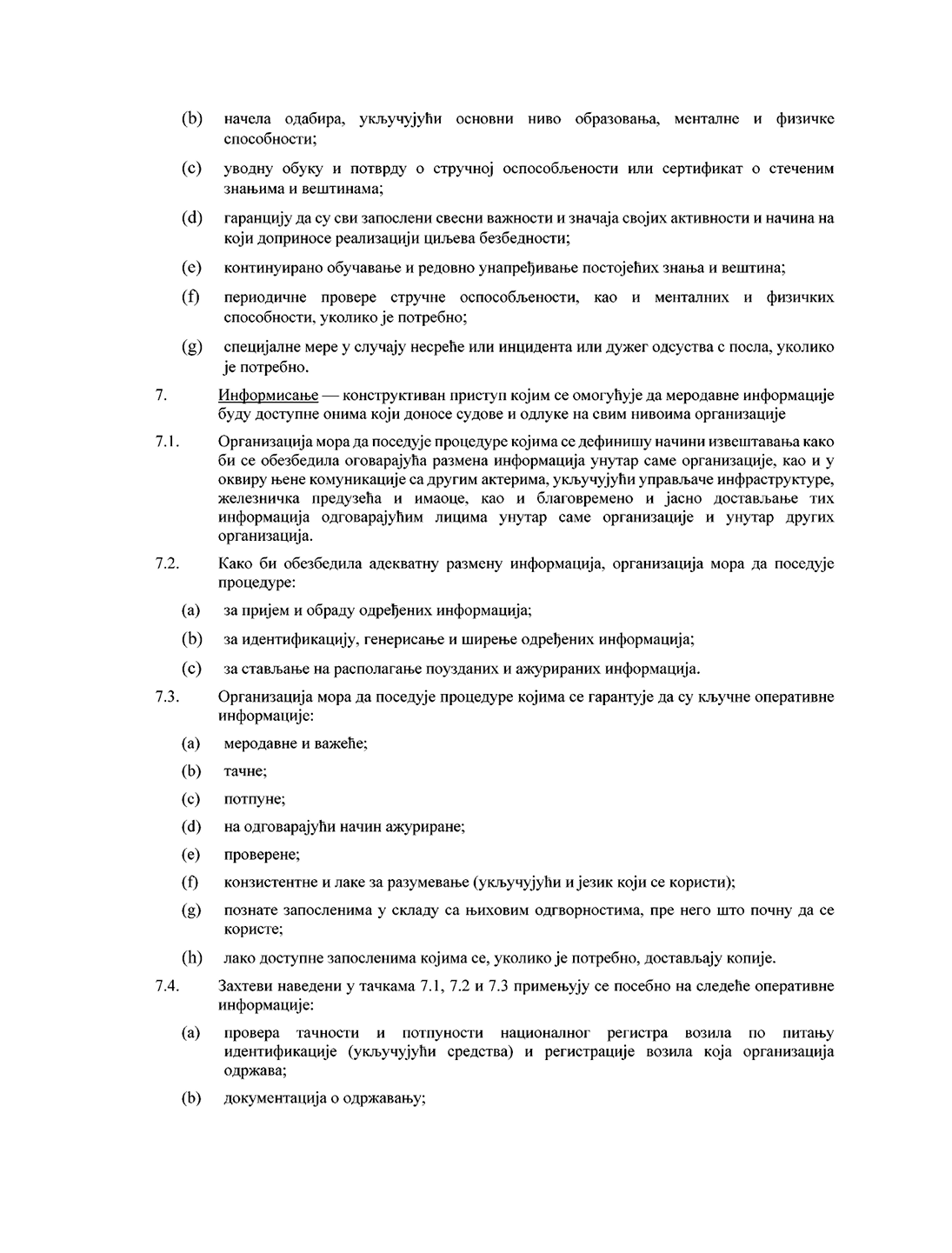 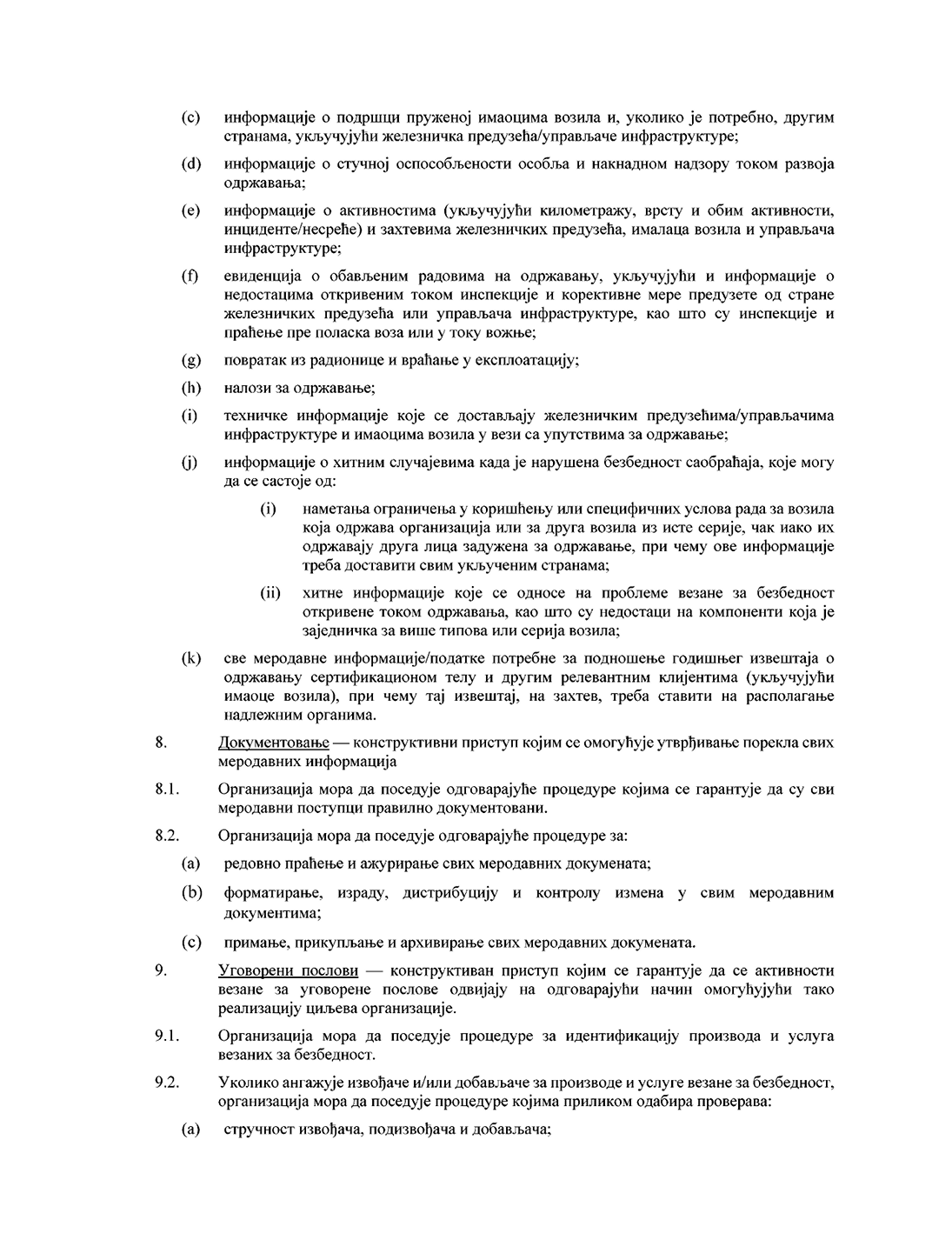 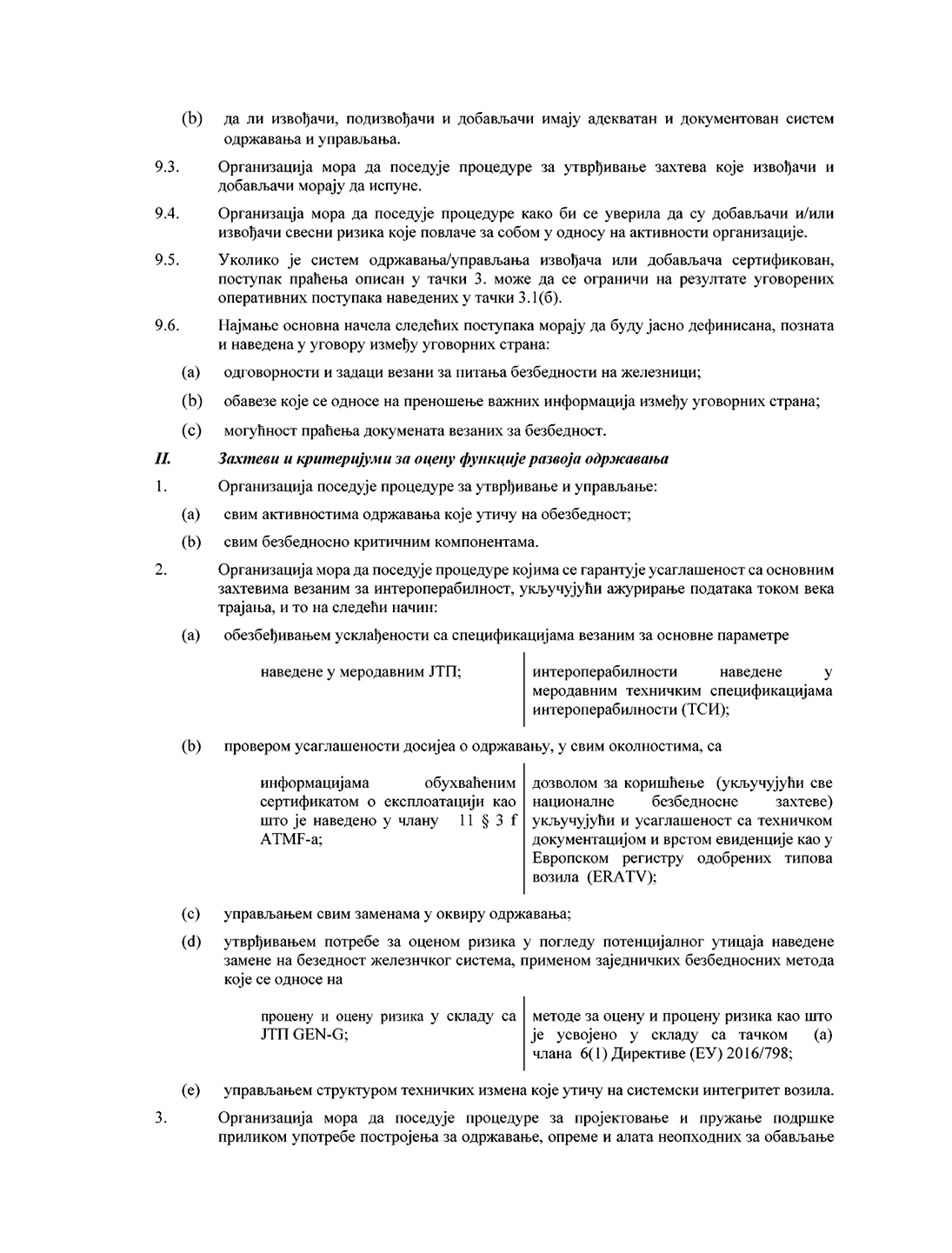 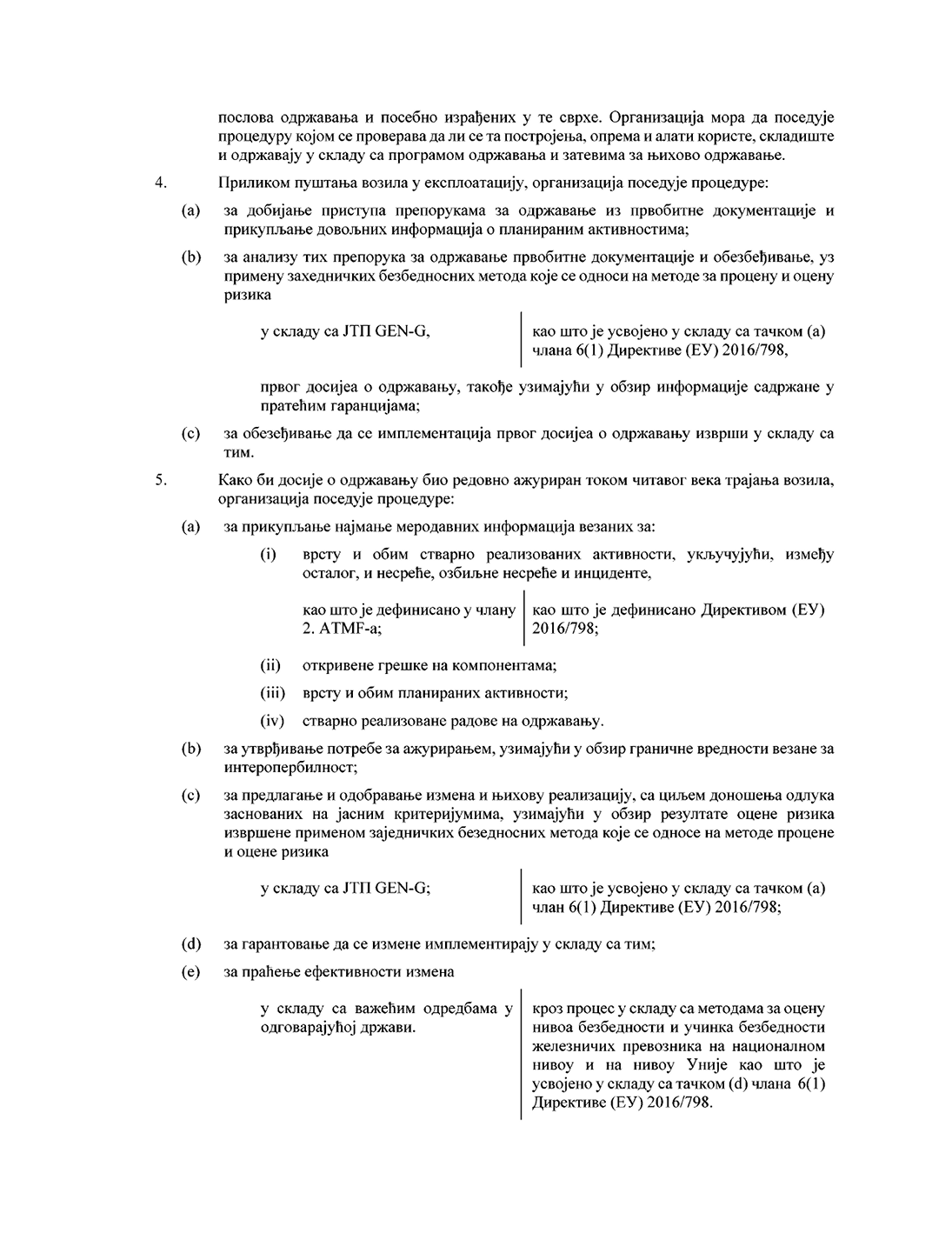 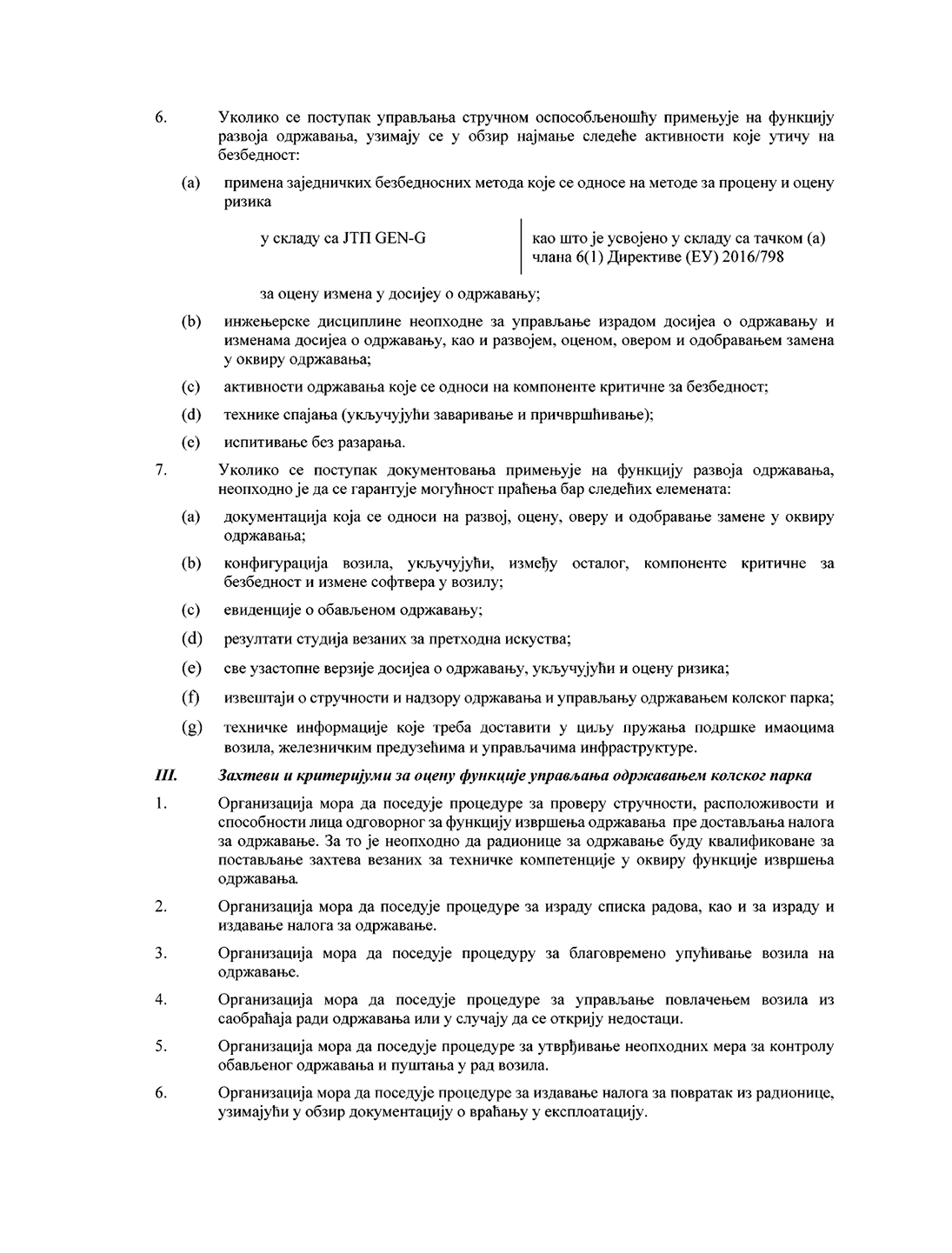 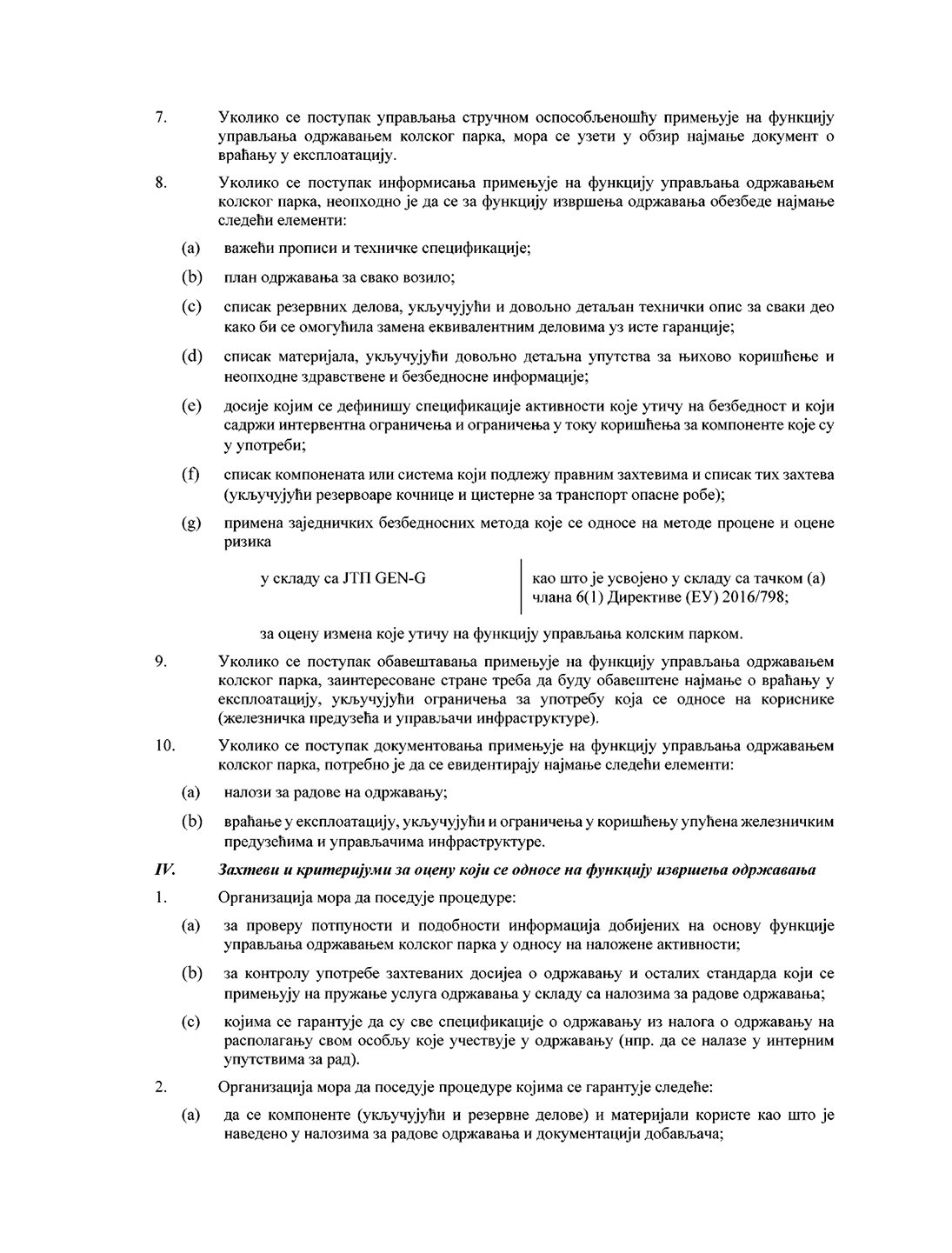 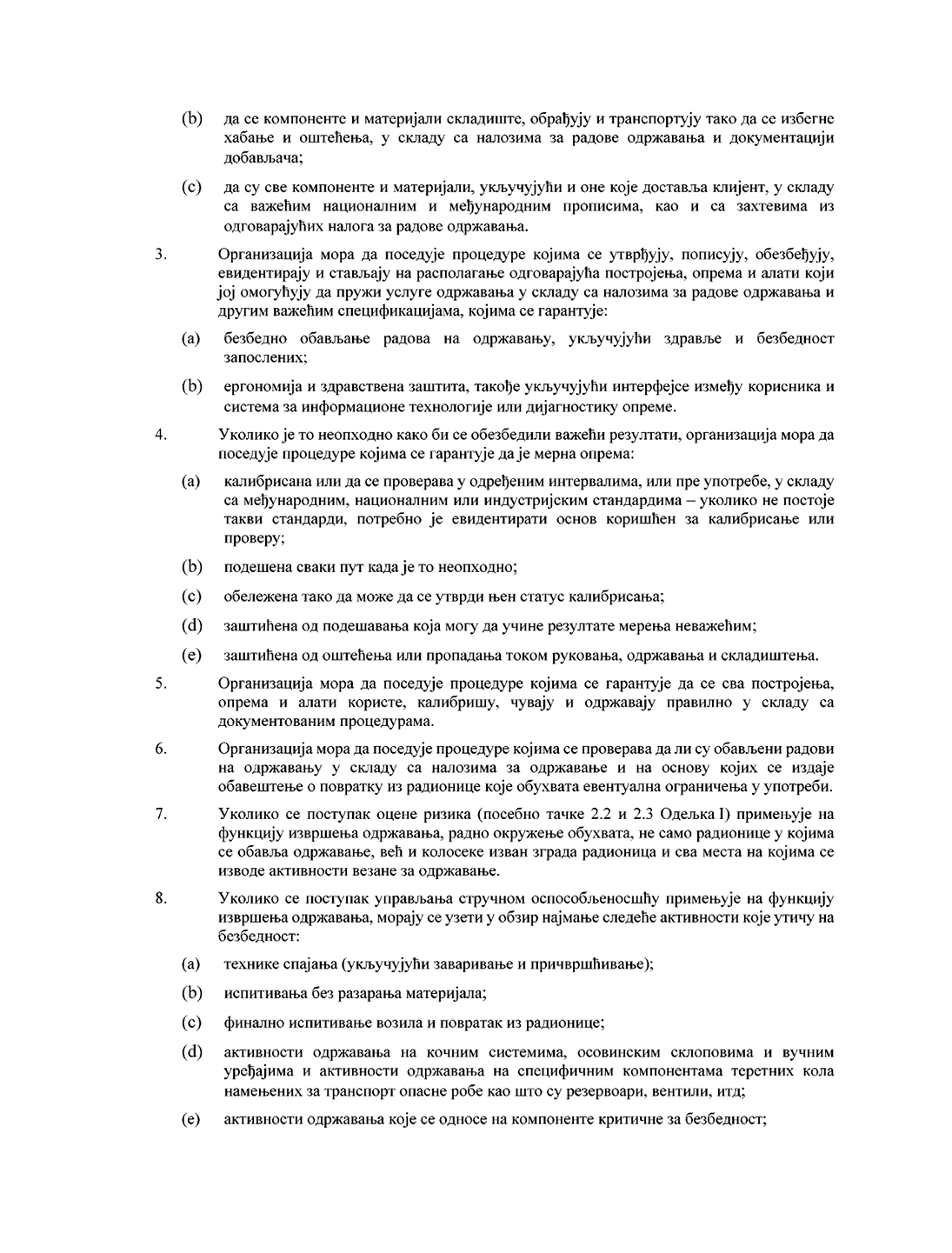 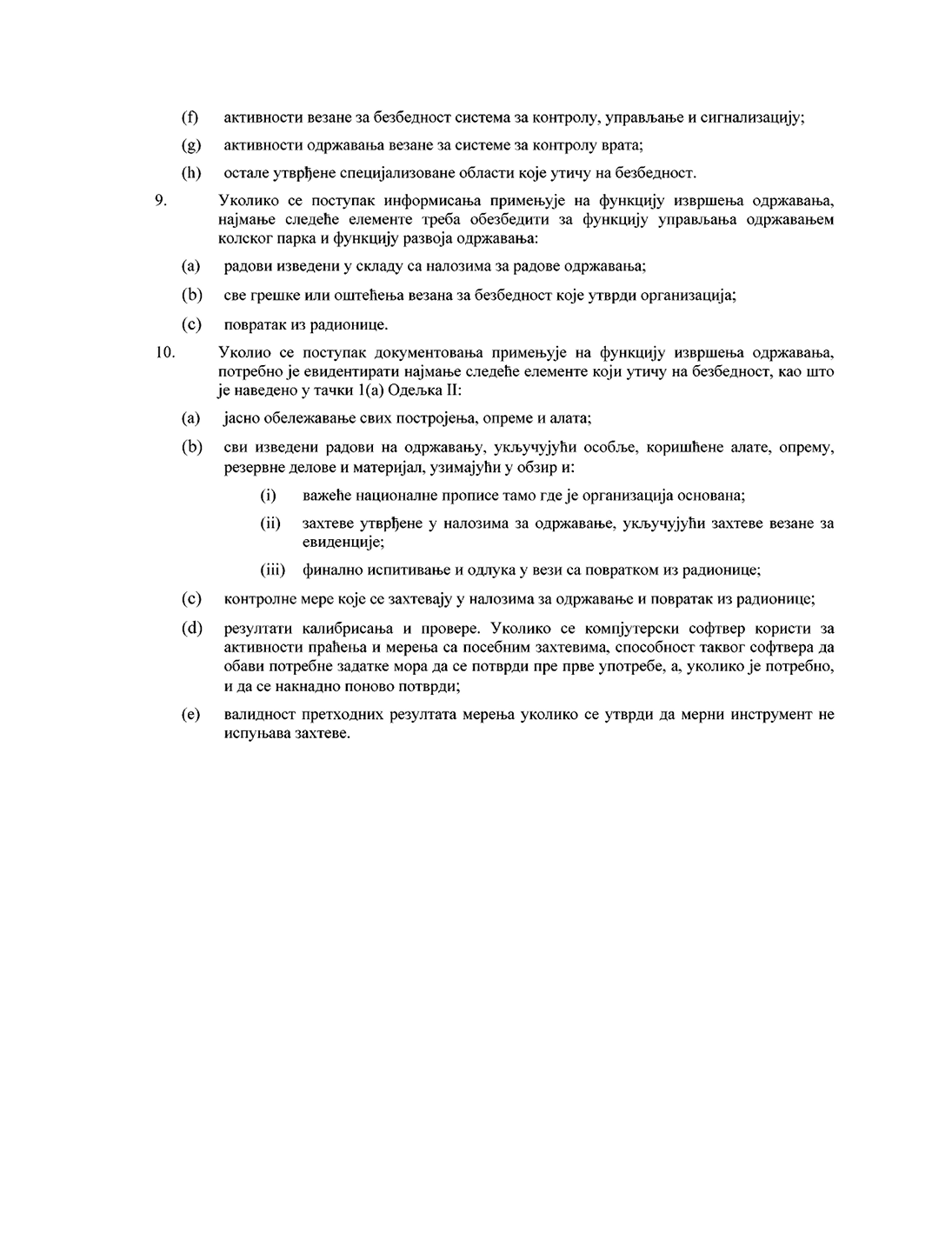 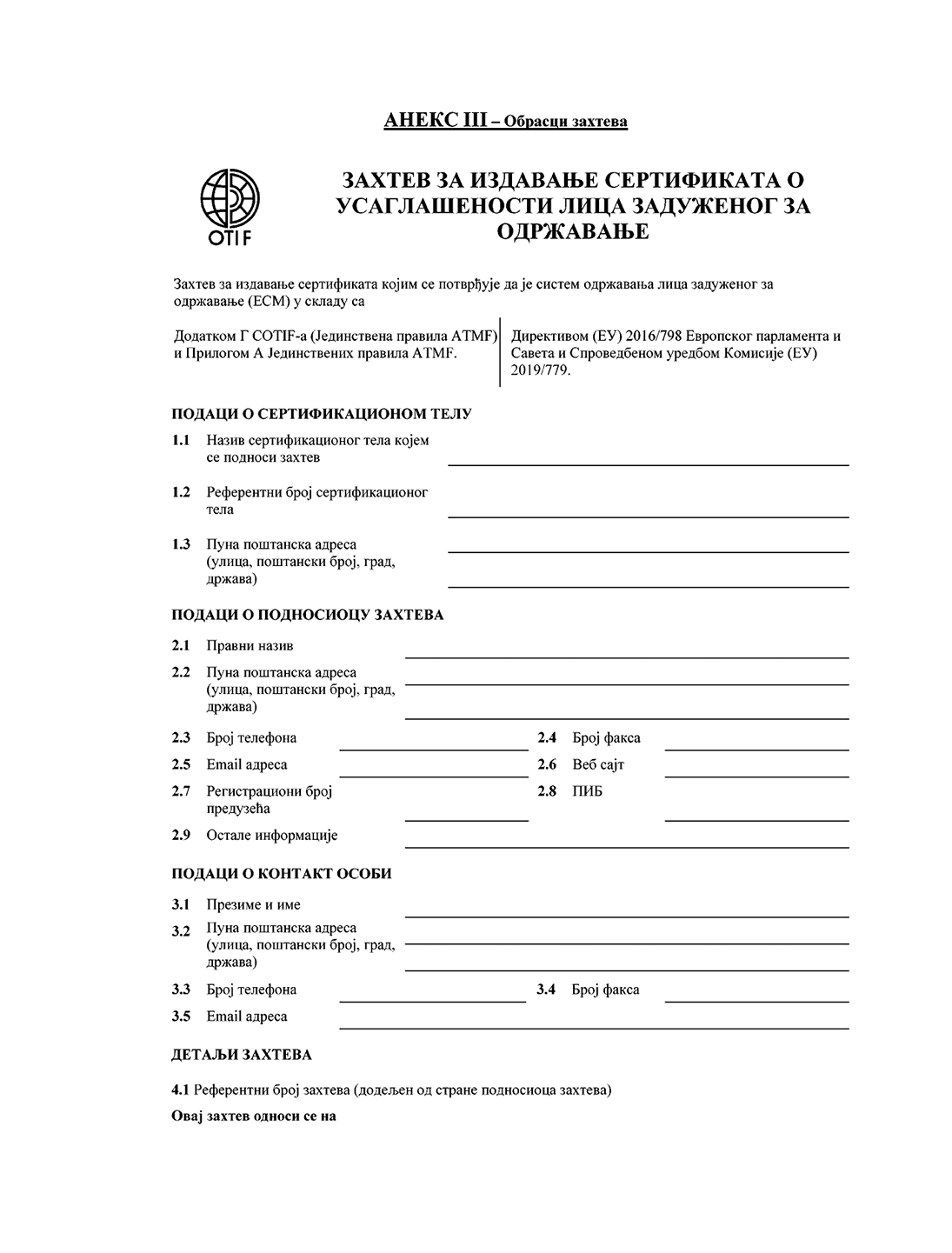 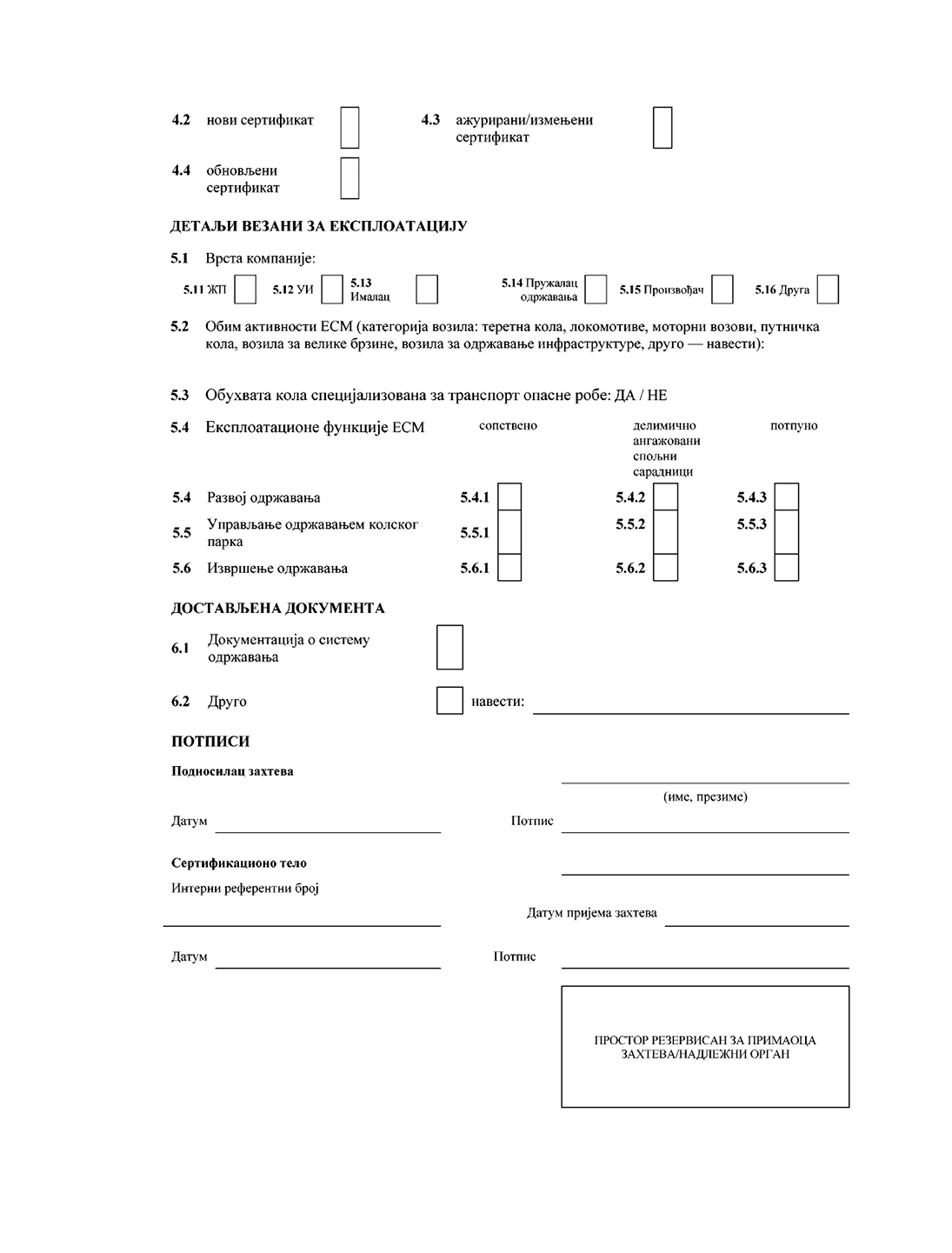 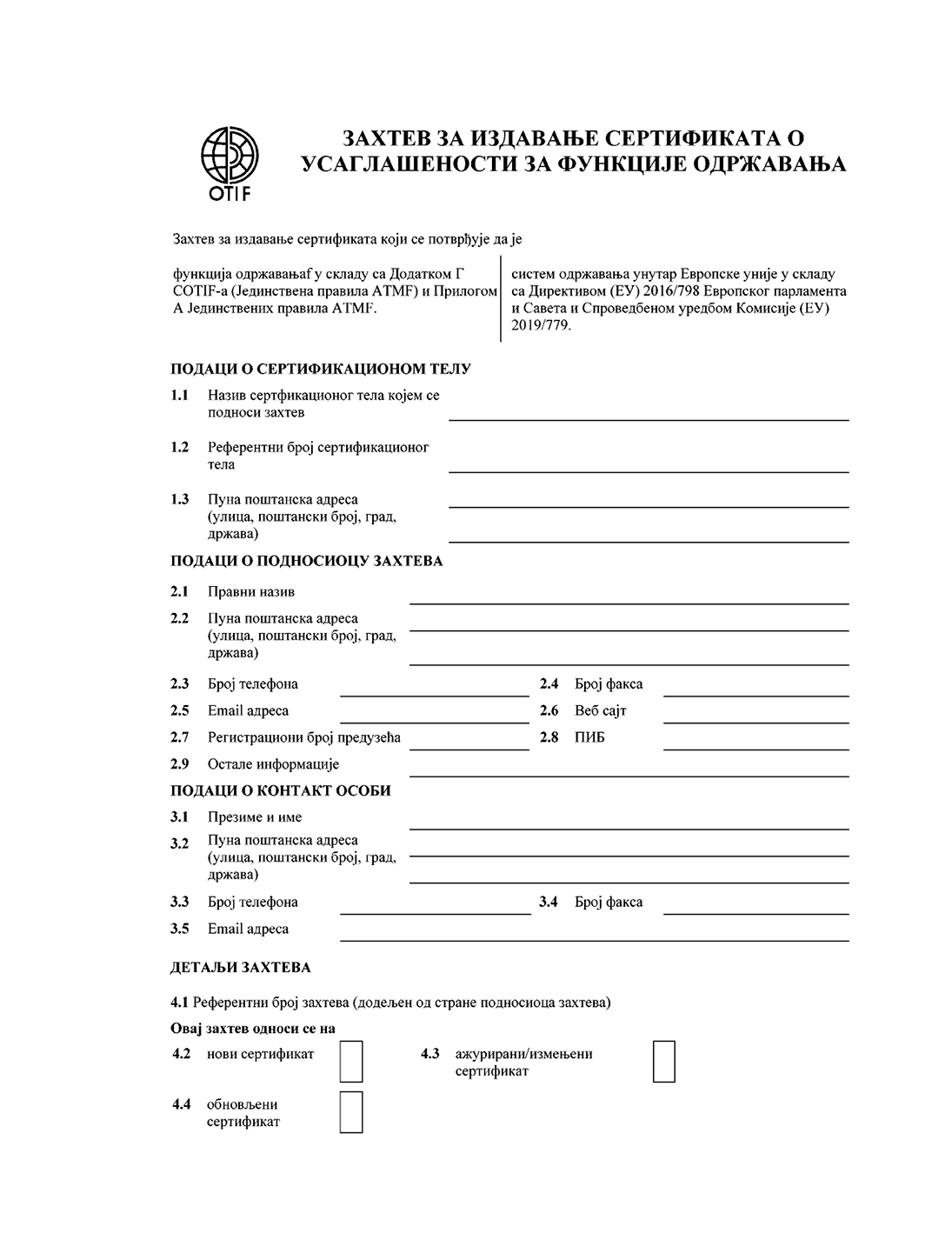 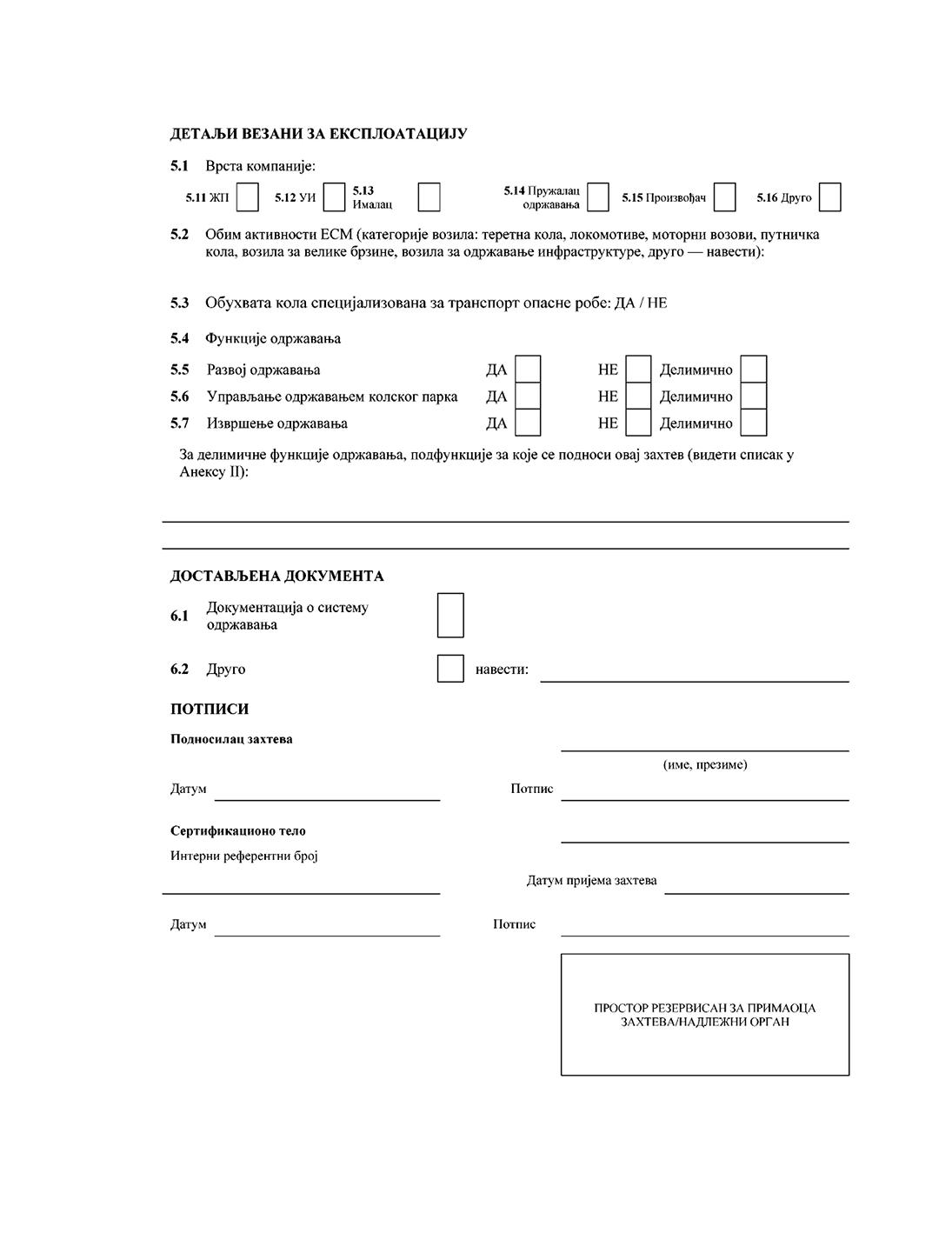 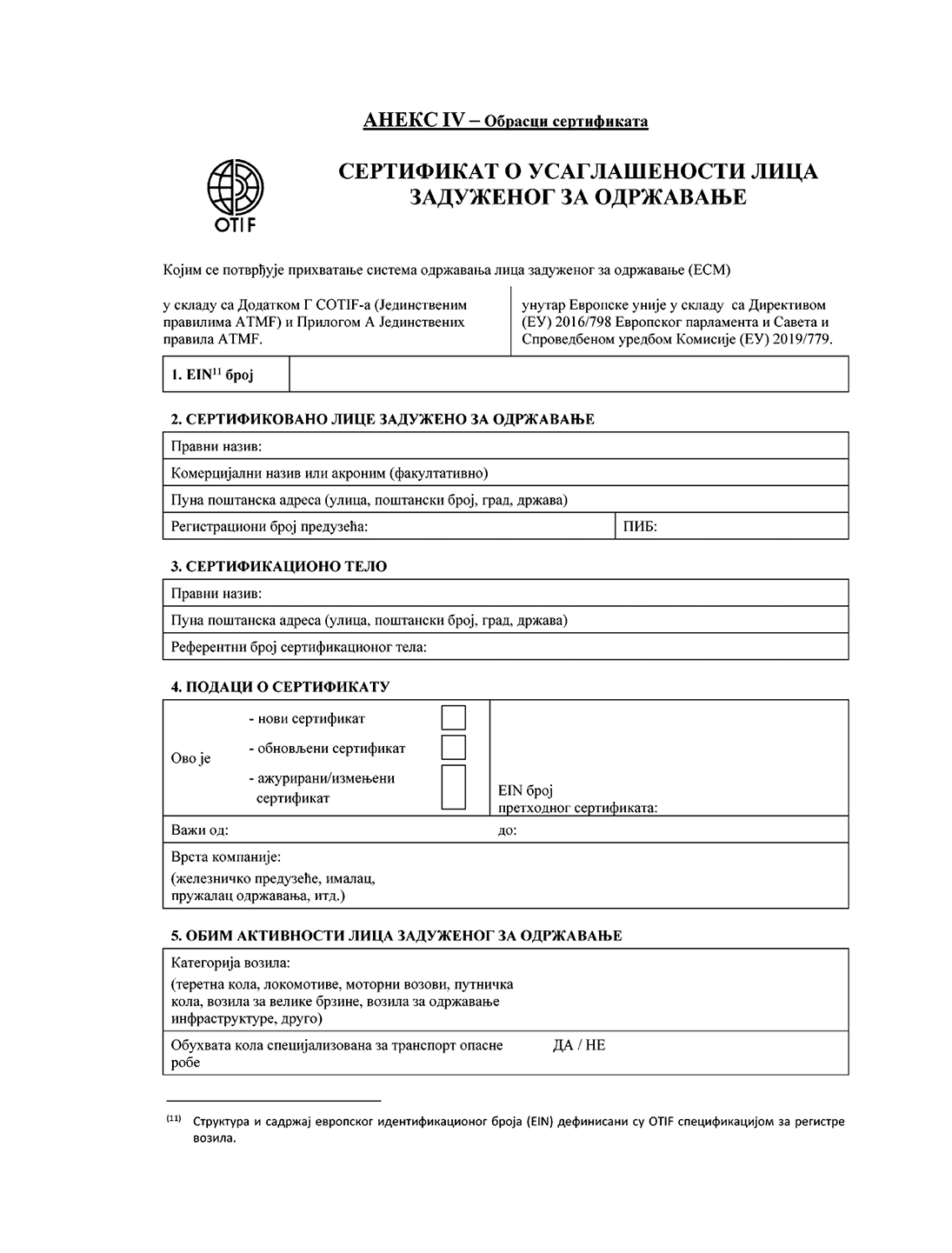 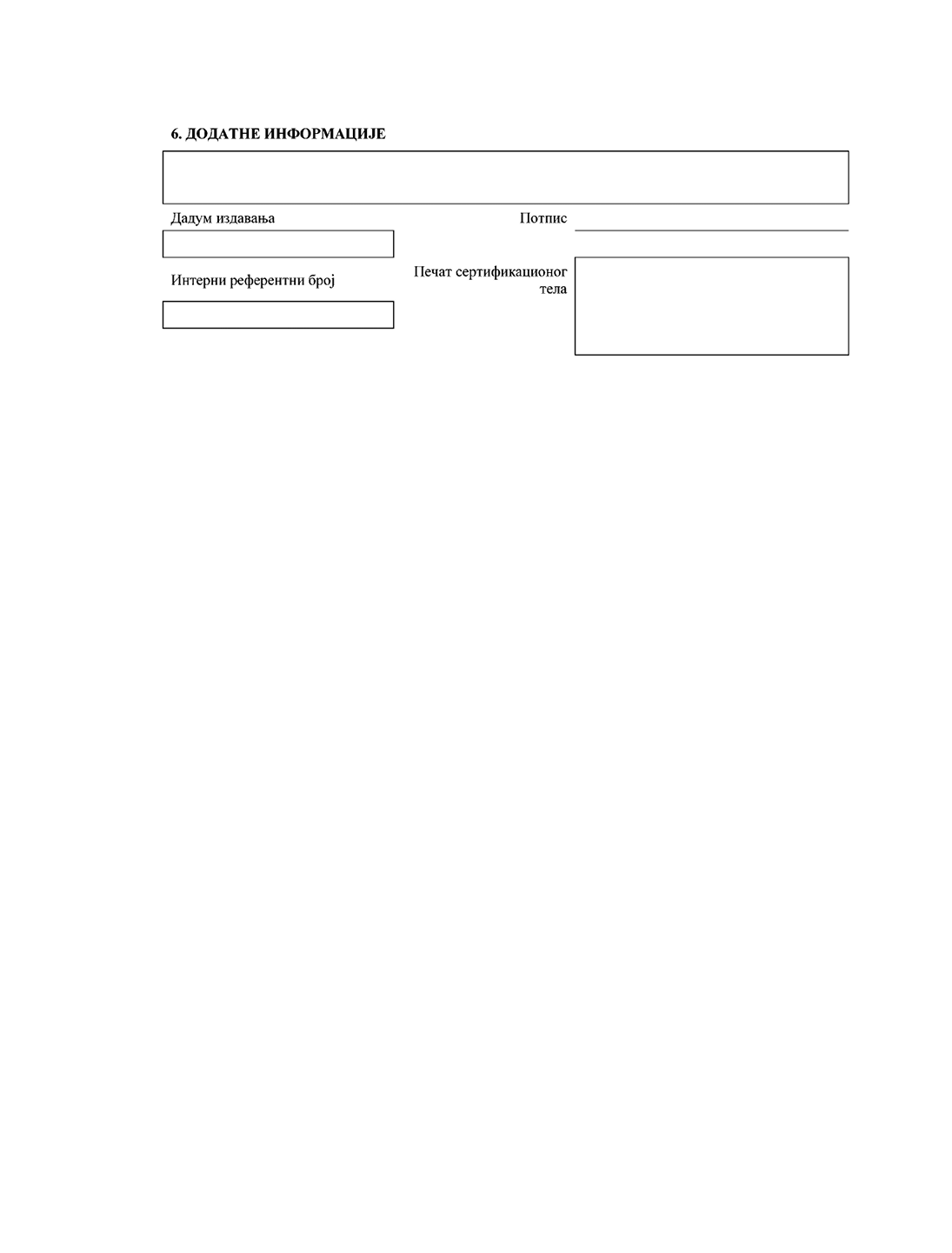 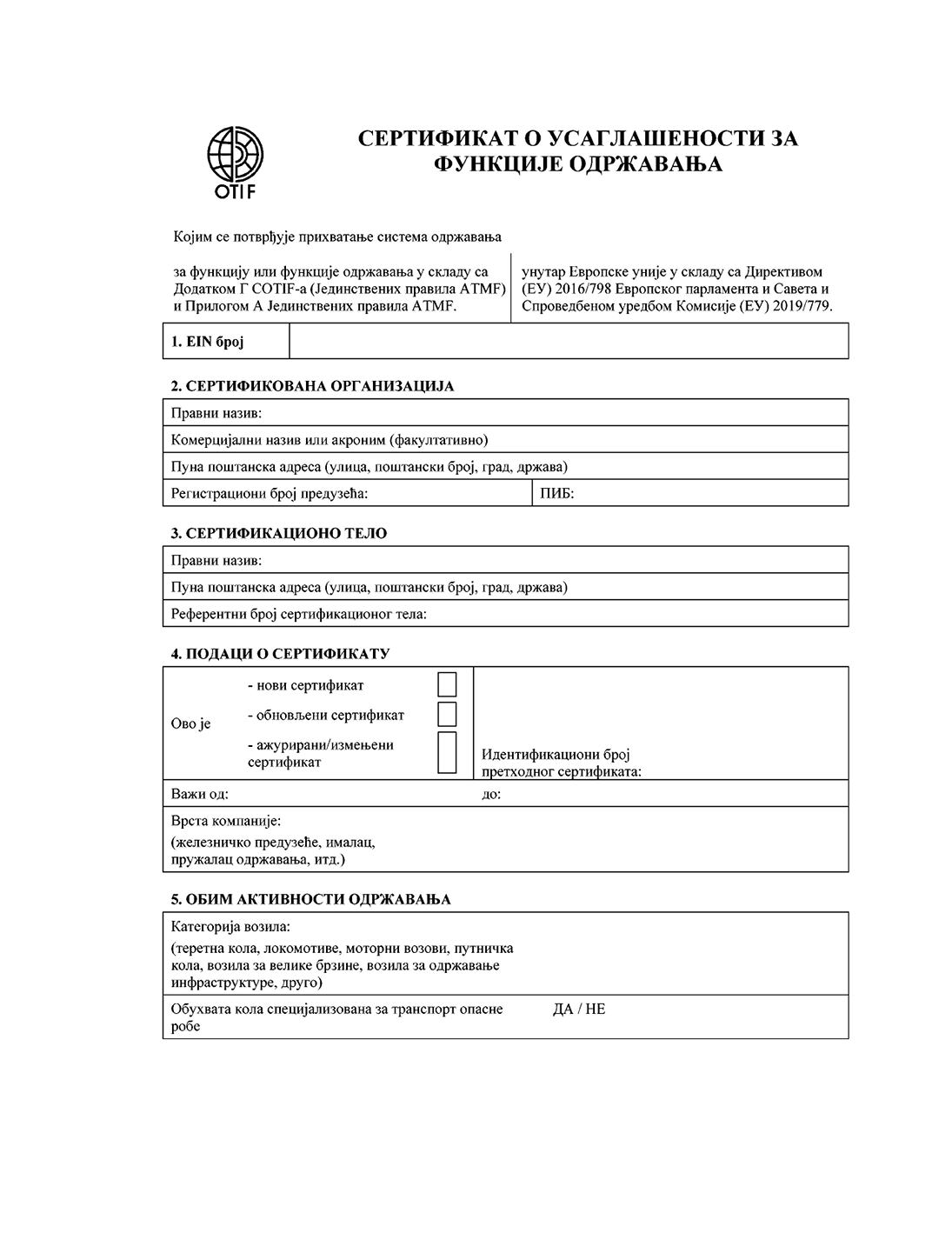 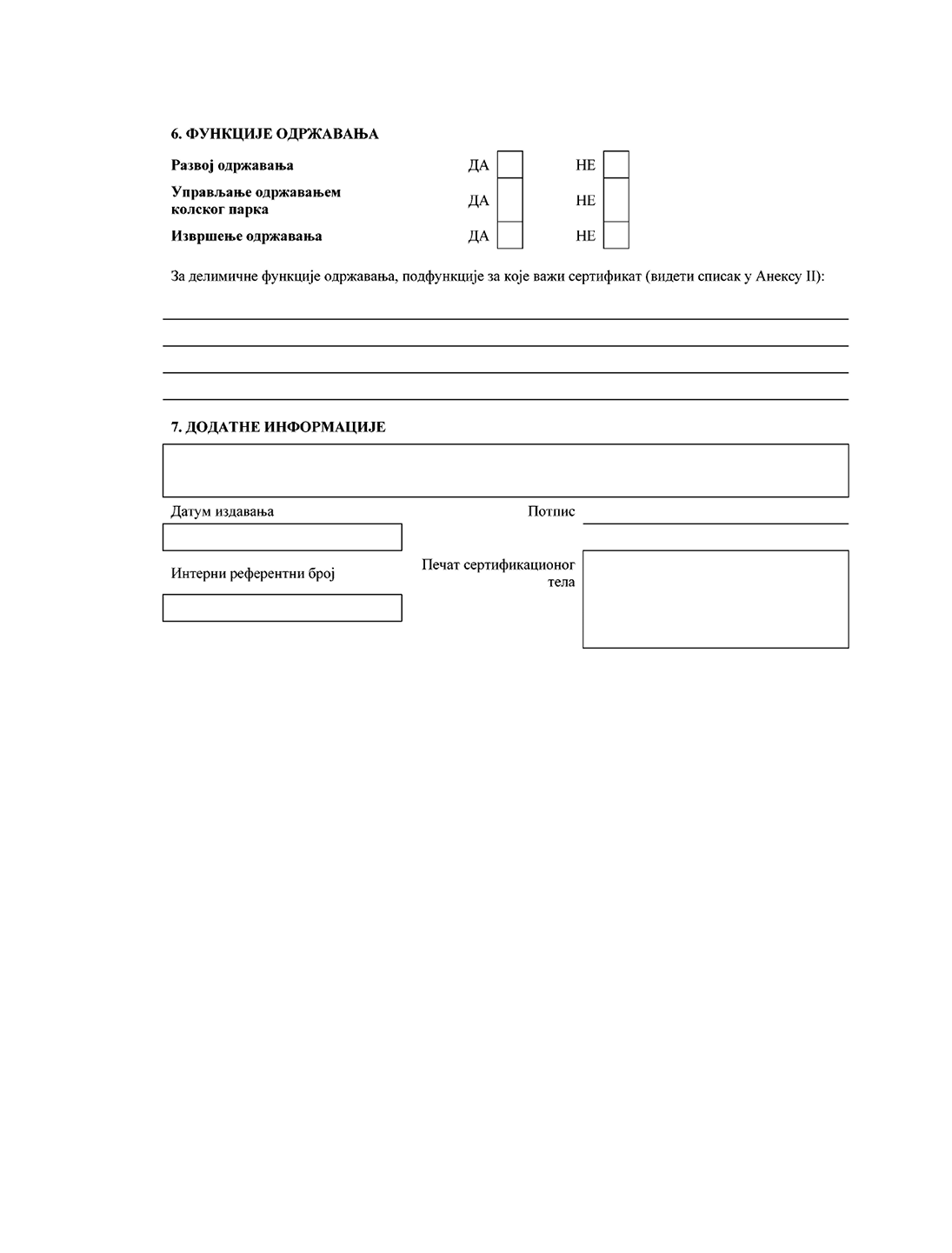 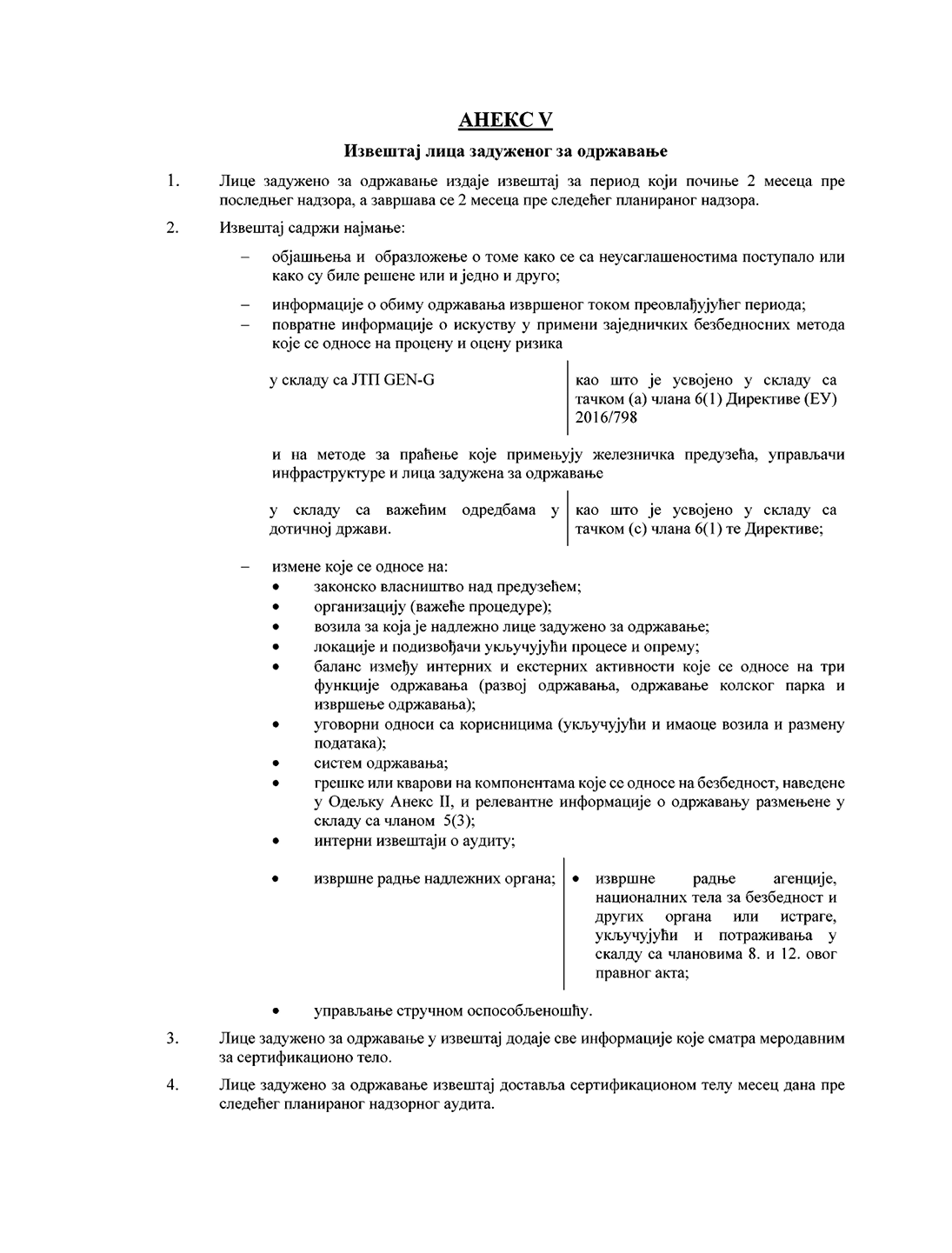 